РЕПУБЛИКА БЪЛГАРИЯ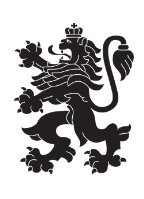 Министерство на земеделието, храните и горитеОбластна дирекция „Земеделие“ – гр.ПазарджикЗ   А   П   О   В   Е   Д№ РД-04-173/ 25.09.2019г.СТОЯН ТРАЯНОВ – директор на областна дирекция „Земеделие” гр. Пазарджик, след като разгледах, обсъдих и оцених доказателствения материал по административната преписка за землището на с.Смилец, община Стрелча, област Пазарджик, за стопанската 2019 – 2020 г. (1.10.2019 г. – 1.10.2020 г.), а именно: заповед № РД 04-73/05.08.2019 г., по чл. 37в, ал. 1 ЗСПЗЗ, за създаване на комисия, доклада на комисията и приложените към него: сключеното споразумение, проекта на картата за разпределение на масивите за ползване в землището, проекта на регистър към картата, които са неразделна част от споразумението, както и всички останали документи по преписката,  за да се произнеса установих от фактическа и правна страна следното:І. ФАКТИЧЕСКА СТРАНА1) Заповедта на директора на областна дирекция „Земеделие” гр. Пазарджик № РД 04-73/05.08.2019 г., с която е създадена комисията за землището на с.Смилец, Стрелча, област Пазарджик, е издадена до 05.08.2019 г., съгласно разпоредбата на чл. 37в, ал. 1 ЗСПЗЗ.2) Изготвен е доклад на комисията.Докладът съдържа всички необходими реквизити и данни, съгласно чл. 37в, ал. 4 ЗСПЗЗ и чл. 72в, ал. 1 – 4 ППЗСПЗЗ.Към доклада на комисията по чл. 37в, ал. 1 ЗСПЗЗ са приложени сключеното споразумение, проектът на картата на масивите за ползване в землището и проектът на регистър към нея.Сключено е споразумение, което е подписано от всички участници на 23.08.2019 г., с което са разпределили масивите за ползване в землището за стопанската 2019 – 2020 г. (1.10.2019 г. – 1.10.2020 г.).Споразумението обхваща не по-малко от две трети от общата площ на масивите за ползване в землището. Спазени са изискванията на чл. 37в, ал. 2 определящи срок за сключване на споразумението и минимална обща площ на масивите за ползване.Неразделна част от споразумението са проектът на картата за разпределение на масивите за ползване в землището и регистърът към нея, който съдържа всички необходими и -съществени данни, съгласно чл. 74, ал. 1 – 4 ППЗСПЗЗ.ІІ. ПРАВНА СТРАНАПроцедурата по сключване на споразумение между ползвателите/собствениците на земеделски земи (имоти), съответно за служебно разпределение на имотите в масивите за ползване в съответното землище, има законната цел за насърчаване на уедрено ползване на земеделските земи и създаване на масиви, ясно изразена в чл. чл. 37б и 37в ЗСПЗЗ, съответно чл.чл. 69 – 76 ППЗСПЗЗ.По своята правна същност процедурата за създаване на масиви за ползване в землището за съответната стопанска година е един смесен, динамичен и последователно осъществяващ се фактически състав. Споразумението между участниците е гражданскоправният юридически факт, а докладът на комисията, служебното разпределение на масивите за ползване и заповедта на директора на областната дирекция „Земеделие”, са административноправните юридически факти.Всички елементи на смесения фактически състав са осъществени, като са спазени изискванията на закона, конкретно посочени във фактическата част на заповедта.С оглед изложените фактически и правни доводи, на основание чл. 37в, ал. 4, ал. 5, ал. 6 и ал. 7 от ЗСПЗЗ, във връзка с чл. 75а, ал. 1, т. 1-3, ал. 2 от ППЗСПЗЗ,Р А З П О Р Е Д И Х:Въз основа на ДОКЛАДА на комисията:ОДОБРЯВАМ сключеното споразумение по чл. 37в, ал. 2 ЗСПЗЗ, включително и за имотите по чл. 37в, ал. 3, т. 2 ЗСПЗЗ, с което са разпределени масивите за ползване в землището на с.Смилец , община Стрелча, област Пазарджик, за стопанската  2019 -2020 година, считано от 01.10.2019 г. до 01.10.2020 г.ОДОБРЯВАМ картата на разпределените масиви за ползване в посоченото землище, както и регистърът към нея, които са ОКОНЧАТЕЛНИ за стопанската година, считано от 01.10.2019 г. до 01.10.2020 г. Заповедта, заедно с окончателните карта на масивите за ползване и регистър, да се обяви в кметството на с. Смилец и в сградата на общинската служба по земеделие гр. Панагюрище, както и да се публикува на интернет страницата на община Стрелча и областна дирекция „Земеделие” гр. Пазарджик, в срок от 7 дни от нейното издаване.Ползвател на земеделски земи, на който със заповедта са определени за ползване за стопанската 2019 – 2020 г., земите по чл. 37в, ал. 3, т. 2 от ЗСПЗЗ, е ДЛЪЖЕН да внесе по банкова сметка, с IBAN BG34UBBS80023300251210 и BIC UBBSBGSF, на областна дирекция „Земеделие” гр. Пазарджик, паричната сума в размер на определеното средно годишно рентно плащане за землището, в срок ДО ТРИ МЕСЕЦА от публикуването на настоящата заповед. Сумите са депозитни и се изплащат от областна дирекция „Земеделие” гр. Пазарджик на провоимащите лица, в срок от 10 (десет) години.За ползвателите, които не са заплатили в горния срок паричните суми за ползваните земи по чл. 37в, ал. 3, т 2 ЗСПЗЗ, съгласно настоящата заповед, директорът на областна дирекция „Земеделие” издава заповед за заплащане на трикратния размер на средното годишно рентно плащане за землището. В седемдневен срок от получаването на заповедта ползвателите превеждат паричните суми по сметка на областна дирекция „Земеделие” гр. Пазарджик.Заповедта може да се обжалва в 14 дневен срок, считано от обявяването/публикуването й, чрез областна дирекция „Земеделие” гр. Пазарджик, по реда предвиден в АПК – по административен пред министъра на земеделието и храните и/или съдебен ред пред Районен съд гр. Панагюрище.Обжалването на заповедта не спира нейното изпълнение.
Стоян Атанасов Траянов (Директор)
16.09.2019г. 12:00ч.
ОДЗ-Пазарджик


Електронният подпис се намира в отделен файл с название signature.txt.p7s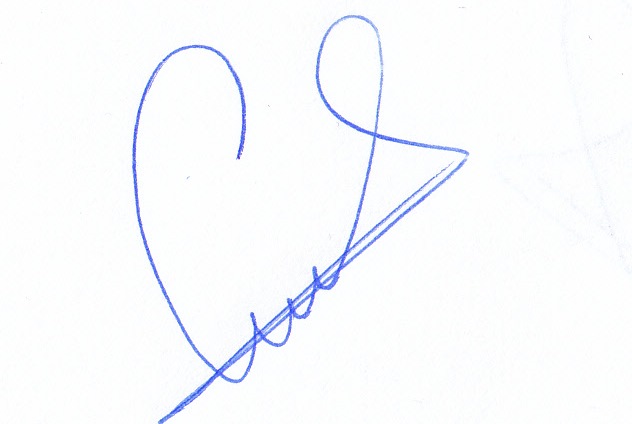 ПРИЛОЖЕНИЕСпоразумение на масиви за ползване на земеделски земи по чл. 37в, ал. 2 от ЗСПЗЗза стопанската 2019/2020 годиназа землището на с. Смилец, ЕКАТТЕ 67516, община Стрелча, област Пазарджик.ПолзвателМасив №Имот с регистрирано правно основаниеИмот с регистрирано правно основаниеИмот по чл. 37в, ал. 3, т. 2 от ЗСПЗЗИмот по чл. 37в, ал. 3, т. 2 от ЗСПЗЗИмот по чл. 37в, ал. 3, т. 2 от ЗСПЗЗСобственикПолзвателМасив №№Площ дка№Площ дкаДължимо рентно плащане в лв.Собственик"АГРО ШАНС 2012" ООД8223.7811.394"ДИВИКА" ООД"АГРО ШАНС 2012" ООД8223.766.187ПЕТКО ПЕТРОВ АЛАГЬОЗОВ"АГРО ШАНС 2012" ООД8223.3145.671ГЕОРГИ ЦВЕТАНОВ ПЛАЧКОВ"АГРО ШАНС 2012" ООД8223.2975.160"РОСАГРОФОНД" ООД"АГРО ШАНС 2012" ООД8223.775.020"АГРО ФИНАНС"АДСИЦ"АГРО ШАНС 2012" ООД8223.3034.068"РОСАГРОФОНД" ООД"АГРО ШАНС 2012" ООД8223.2983.992СПАС ПЕТРОВ ШОПОВ"АГРО ШАНС 2012" ООД8223.2993.880СПАС ПЕТРОВ ШОПОВ"АГРО ШАНС 2012" ООД8223.3013.325ГЕОРГИ ИГНАТОВ МОСКОВ"АГРО ШАНС 2012" ООД8223.3023.181СПАС ПЕТРОВ ШОПОВ"АГРО ШАНС 2012" ООД8223.3042.719"РОСАГРОФОНД" ООД"АГРО ШАНС 2012" ООД8223.3152.045НЕДЯЛКА ЦВЕТАНОВА НАЧЕВА"АГРО ШАНС 2012" ООД8223.701.831"ДИВИКА" ООД и др."АГРО ШАНС 2012" ООД8223.691.366"ТЕРАБУЛ ТРЕЙД" ЕООД"АГРО ШАНС 2012" ООД8223.681.089ДЕЛО НАЙДЕНОВ КОРИТАРОВ"АГРО ШАНС 2012" ООД8223.670.933ЦВЕТКА ВЕЛИКОВА НАНЧЕВА"АГРО ШАНС 2012" ООД8223.660.924"ДИВИКА" ООД"АГРО ШАНС 2012" ООД9423.28411.774ВЕЛИЧКА ТОДОРОВА ВЕЛЧЕВА"АГРО ШАНС 2012" ООД9423.5555.691РАДКА МАРИНОВА ТАТАРОВА"АГРО ШАНС 2012" ООД9423.2852.846"ДИВИКА" ООД"АГРО ШАНС 2012" ООД9423.2792.224"МЕГА ПЛОД" ЕООД"АГРО ШАНС 2012" ООД9423.732.103"МЕГА ПЛОД" ЕООД и др."АГРО ШАНС 2012" ООД9423.721.910ИГНАТ ИВАНОВ ДУПИНОВ"АГРО ШАНС 2012" ООД9423.741.885"ДИВИКА" ООД"АГРО ШАНС 2012" ООД9423.1241.503ПЕТКО АТАНАСОВ НЕКЕЗОВ"АГРО ШАНС 2012" ООД9423.1231.17428.18ЗАПРЯН АТАНАСОВ НОНОВ"АГРО ШАНС 2012" ООД9423.1281.103СПАС ПЕТРОВ ШОПОВ"АГРО ШАНС 2012" ООД9423.1221.08926.13ГЕОРГИ ДИМИТРОВ ПИСКОВ"АГРО ШАНС 2012" ООД9423.1271.07425.79АНГЕЛ ЦВЕТАНОВ КУЛИШЕВ"АГРО ШАНС 2012" ООД9423.1251.018"ДИВИКА" ООД и др."АГРО ШАНС 2012" ООД9423.1260.981ТАНЧО ХРИСТОВ МЪРХОВ"АГРО ШАНС 2012" ООД9423.1090.704ОЛГА АРКАДИЕВА АЛЕКСАНДРОВАОБЩО за ползвателя (дка)96.5263.33780.09"АГРОЛЕНД ИНВЕСТ" ООД5424.12417.624НАЙДЕН МАРИНОВ КУРТЕВ"АГРОЛЕНД ИНВЕСТ" ООД5424.15115.750АТАНАС ДИНКОВ ПОРЯЗОВ"АГРОЛЕНД ИНВЕСТ" ООД5424.12715.649"ДИВИКА" ООД и др."АГРОЛЕНД ИНВЕСТ" ООД5424.17913.364СТОЯН МИТОВ ТАТАРОВ"АГРОЛЕНД ИНВЕСТ" ООД5424.15013.156"ДИВИКА" ООД"АГРОЛЕНД ИНВЕСТ" ООД5424.17413.052"ДИВИКА" ООД и др."АГРОЛЕНД ИНВЕСТ" ООД5424.12511.616ЕТ "ИВАН ЧЕНЧЕВ" и др."АГРОЛЕНД ИНВЕСТ" ООД5424.12611.401ВЕЛИЧКО НИКОЛОВ КОЛИШЕВ"АГРОЛЕНД ИНВЕСТ" ООД5424.17511.043"ИВ МАР" ООД"АГРОЛЕНД ИНВЕСТ" ООД5424.17010.177ИЛИЯ ГЕОРГИЕВ ПЛАЧКОВ"АГРОЛЕНД ИНВЕСТ" ООД5424.17310.000"ДИВИКА" ООД"АГРОЛЕНД ИНВЕСТ" ООД5424.33110.000НОНА МИНЧОВА МЪРХОВА"АГРОЛЕНД ИНВЕСТ" ООД5424.41710.000МИТКО ЗЛАТАНОВ ТАТАРОВ"АГРОЛЕНД ИНВЕСТ" ООД5424.41810.000ТАНА ЗЛАТАНОВА ТАТАРОВА"АГРОЛЕНД ИНВЕСТ" ООД5424.5189.882"ДИВИКА" ООД"АГРОЛЕНД ИНВЕСТ" ООД5424.1309.506МАРИН ДИМИТРОВ АЛАНДЖИЙСКИ"АГРОЛЕНД ИНВЕСТ" ООД5424.1718.736ПЕНА ЛАЗАРОВА АЛАНДИЙСКА"АГРОЛЕНД ИНВЕСТ" ООД5424.1388.055"ДИВИКА" ООД"АГРОЛЕНД ИНВЕСТ" ООД5424.1497.680ИВАН ФИЛИПОВ ЧЕНЧЕВ и др."АГРОЛЕНД ИНВЕСТ" ООД5424.1287.672СТОЯН ВЕЛЬОВ ПЛАЧКОВ"АГРОЛЕНД ИНВЕСТ" ООД5424.1767.618"ДИВИКА" ООД и др."АГРОЛЕНД ИНВЕСТ" ООД5424.1397.200ИВАН ГЕОРГИЕВ РАНЧЕВ"АГРОЛЕНД ИНВЕСТ" ООД5424.1616.700ТАНА ЗЛАТАНОВА ТАТАРОВА"АГРОЛЕНД ИНВЕСТ" ООД5424.1486.624СТОЯН ГЕОРГИЕВ ПЛАЧКОВ и др."АГРОЛЕНД ИНВЕСТ" ООД5424.1476.528"ДИВИКА" ООД"АГРОЛЕНД ИНВЕСТ" ООД5424.5096.511ОБЩИНА СТРЕЛЧА"АГРОЛЕНД ИНВЕСТ" ООД5424.1316.432МАРИЯ БЛАГОВА ВЕЛЧЕВА и др."АГРОЛЕНД ИНВЕСТ" ООД5424.1405.953"ДИВИКА" ООД и др."АГРОЛЕНД ИНВЕСТ" ООД5424.1225.185"БГ АГРОПРОЕКТ" ЕООД"АГРОЛЕНД ИНВЕСТ" ООД5424.1325.088"МЕГА ПЛОД" ЕООД"АГРОЛЕНД ИНВЕСТ" ООД5424.1445.062"ДИВИКА" ООД и др."АГРОЛЕНД ИНВЕСТ" ООД5424.3305.053ИВАН МИНЧОВ НЕКЕЗОВ"АГРОЛЕНД ИНВЕСТ" ООД5424.1465.000ЦВЯТКО ДИНКОВ КОВАЧЕВ"АГРОЛЕНД ИНВЕСТ" ООД5424.3325.000МИНЧО ТОДОРОВ НЕКЕЗОВ"АГРОЛЕНД ИНВЕСТ" ООД5424.1234.801ВЕЛИЧКО НИКОЛОВ КОЛИШЕВ"АГРОЛЕНД ИНВЕСТ" ООД5424.1194.795НИКОЛА СТОЕВ РАНЧЕВ"АГРОЛЕНД ИНВЕСТ" ООД5424.1374.538ГЕОРГИ ЦОНЧЕВ ГРЪБЛЕВ"АГРОЛЕНД ИНВЕСТ" ООД5424.3164.464ПЕТКО ПЕТРОВ ПЛАЧКОВ"АГРОЛЕНД ИНВЕСТ" ООД5424.3174.464"МЕГА ПЛОД" ЕООД"АГРОЛЕНД ИНВЕСТ" ООД5424.1434.225"ДИВИКА" ООД"АГРОЛЕНД ИНВЕСТ" ООД5424.3244.140ЦВЕТАН ПЕТРОВ НАНЧЕВ"АГРОЛЕНД ИНВЕСТ" ООД5424.1213.934ПЕТРА ГЕОРГИЕВА ДОНЧЕВА"АГРОЛЕНД ИНВЕСТ" ООД5424.1673.659ЛУЛА КОСТАДИНОВА КАРАДЖОВА"АГРОЛЕНД ИНВЕСТ" ООД5424.5123.646"ДИВИКА" ООД"АГРОЛЕНД ИНВЕСТ" ООД5424.1423.456ПЕТРА ГЕОРГИЕВА ДОНЧЕВА"АГРОЛЕНД ИНВЕСТ" ООД5424.1333.36180.67ДИМИТЪР МИНЧОВ ФИЛИН"АГРОЛЕНД ИНВЕСТ" ООД5424.5143.360"ДИВИКА" ООД"АГРОЛЕНД ИНВЕСТ" ООД5424.3283.268"ДИВИКА" ООД"АГРОЛЕНД ИНВЕСТ" ООД5424.5163.168"ДИВИКА" ООД"АГРОЛЕНД ИНВЕСТ" ООД5424.3293.080"ДИВИКА" ООД"АГРОЛЕНД ИНВЕСТ" ООД5424.1623.022ЛАЗАР ХРИСТОВ АЛАНДЖИЙСКИ"АГРОЛЕНД ИНВЕСТ" ООД5424.5173.020"ДИВИКА" ООД"АГРОЛЕНД ИНВЕСТ" ООД5424.1413.00372.06РИСА ХРИСТОВА СТОЙНОВА"АГРОЛЕНД ИНВЕСТ" ООД5424.1663.00272.05МАРИЯ ХРИСТОВА ДАСКАЛОВА"АГРОЛЕНД ИНВЕСТ" ООД5424.1203.001МАРИЯ КОСТАДИНОВА КОЛИШЕВА и др."АГРОЛЕНД ИНВЕСТ" ООД5424.5133.001"МЕГА ПЛОД" ЕООД и др."АГРОЛЕНД ИНВЕСТ" ООД5424.5153.000ИВАН ФИЛИПОВ ЧЕНЧЕВ"АГРОЛЕНД ИНВЕСТ" ООД5424.1353.000"ДИВИКА" ООД и др."АГРОЛЕНД ИНВЕСТ" ООД5424.3223.000"ДИВИКА" ООД"АГРОЛЕНД ИНВЕСТ" ООД5424.3233.000ВЕЛЬО ГЕОРГИЕВ ПЛАЧКОВ"АГРОЛЕНД ИНВЕСТ" ООД5424.1643.000ИВАН ГЕОРГИЕВ ДОНЧЕВ"АГРОЛЕНД ИНВЕСТ" ООД5424.1653.000ГЕОРГИ ДИМИТРОВ ПИСКОВ"АГРОЛЕНД ИНВЕСТ" ООД5424.1342.999МАРИЯ ГЕОРГИЕВА ДУПИНОВА"АГРОЛЕНД ИНВЕСТ" ООД5424.1912.956МИХО ИВАНОВ ДОНЧЕВ и др."АГРОЛЕНД ИНВЕСТ" ООД5424.1632.88169.15СТОЙЧО ИГНАТОВ НОНОВ"АГРОЛЕНД ИНВЕСТ" ООД5424.1362.418ДИНКО ИВАНОВ ДУПИНОВ"АГРОЛЕНД ИНВЕСТ" ООД5424.1782.098СПАС ПЕТРОВ ШОПОВ"АГРОЛЕНД ИНВЕСТ" ООД5424.1901.921"ДИВИКА" ООД и др."АГРОЛЕНД ИНВЕСТ" ООД5424.1831.664ИГНАТ ГЕНЧЕВ ПОРЯЗОВ"АГРОЛЕНД ИНВЕСТ" ООД5424.3091.647АРКАДИ ЕВГЕНИЕВ ГОЛОВЧИНСКИ"АГРОЛЕНД ИНВЕСТ" ООД5424.3081.599ИВАН НИКОЛОВ КОЛИШЕВ"АГРОЛЕНД ИНВЕСТ" ООД5424.1811.540АНГЕЛ ТОДОРОВ НЕКЕЗОВ и др."АГРОЛЕНД ИНВЕСТ" ООД5424.3781.50736.18НИКОЛА ИВАНОВ КОЛИШЕВ"АГРОЛЕНД ИНВЕСТ" ООД5424.1771.346ВЪЛЧО ИЛИЕВ КУРТЕВ"АГРОЛЕНД ИНВЕСТ" ООД5424.1821.275"ДИВИКА" ООД и др."АГРОЛЕНД ИНВЕСТ" ООД5424.1891.265БОРИСЛАВ ГЕОРГИЕВ ДИМИТРОВ"АГРОЛЕНД ИНВЕСТ" ООД5424.3801.200"ДИВИКА" ООД"АГРОЛЕНД ИНВЕСТ" ООД5424.2961.133ПЕТЪР ИВАНОВ ПЕТРОВ"АГРОЛЕНД ИНВЕСТ" ООД5424.2361.103МИТКО ИВАНОВ ПЕТРОВ"АГРОЛЕНД ИНВЕСТ" ООД5424.1920.883"ДИВИКА" ООД"АГРОЛЕНД ИНВЕСТ" ООД5424.1870.840ГЕОРГИ ИЛИЕВ ДУПИНОВ"АГРОЛЕНД ИНВЕСТ" ООД5424.1880.695ПЕТКА ВЕЛЬОВА ТАТАРОВА и др."АГРОЛЕНД ИНВЕСТ" ООД5424.1840.676ПЕТКО АТАНАСОВ НЕКЕЗОВ"АГРОЛЕНД ИНВЕСТ" ООД5424.3670.338ЕТ "ИВАН ЧЕНЧЕВ" и др."АГРОЛЕНД ИНВЕСТ" ООД5424.3710.3217.71ИВАН ЦОНЧЕВ ДЖАНГЪРОВ"АГРОЛЕНД ИНВЕСТ" ООД5424.3680.111ЦВЕТАН ПЕТРОВ НАНЧЕВ и др.ОБЩО за ползвателя (дка)427.06514.076337.83"АГРООРГАНИК 2" ООД122.4413.950"ДИВИКА" ООД и др."АГРООРГАНИК 2" ООД122.8212.445МИТО ХРИСТОВ КОСТАДИНОВ и др."АГРООРГАНИК 2" ООД122.459.521ЦВЕТАН ПЕТРОВ НАНЧЕВ"АГРООРГАНИК 2" ООД122.467.743"ДИВИКА" ООД"АГРООРГАНИК 2" ООД222.9211.844"ДИВИКА" ООД и др."АГРООРГАНИК 2" ООД222.2239.594"МЕГА ПЛОД" ЕООД"АГРООРГАНИК 2" ООД222.917.125"ДИВИКА" ООД"АГРООРГАНИК 2" ООД222.905.821ТОДОР ИЛИНОВ ТОТКОВ"АГРООРГАНИК 2" ООД222.894.896МИЛАНА ИВАНОВА ПЛАЧКОВА и др."АГРООРГАНИК 2" ООД222.884.416ТОДОРА ИВАНОВА ТЕРЗИЙСКА"АГРООРГАНИК 2" ООД222.853.744ГЕОРГИ ИВАНОВ РАНЧОВ"АГРООРГАНИК 2" ООД222.863.586СПАС ПЕТРОВ ШОПОВ"АГРООРГАНИК 2" ООД222.843.360КАТЕРИНА ЦВЕТАНОВА ПОПОВА"АГРООРГАНИК 2" ООД222.873.359ПЕТКАНА МАРИНОВА ЩЕРНИЙСКА"АГРООРГАНИК 2" ООД222.833.147ЦВЯТКО АНГЕЛОВ КЕСОВ"АГРООРГАНИК 2" ООД222.2301.046ПЕТКАНА ГЕОРГИЕВА ВОДЕНИЧАРОВА"АГРООРГАНИК 2" ООД2622.4317.372"ДИВИКА" ООД и др."АГРООРГАНИК 2" ООД9522.12225.000"РОСАГРОФОНД" ООД"АГРООРГАНИК 2" ООД9522.477.621"ДИВИКА" ООД"АГРООРГАНИК 2" ООД9522.1164.067"ДИВИКА" ООД"АГРООРГАНИК 2" ООД9522.1250.979"ДИВИКА" ООД"АГРООРГАНИК 2" ООД9522.1240.659"ДИВИКА" ООД"АГРООРГАНИК 2" ООД9522.1230.1704.09ДИМИТЪР АТАНАСОВ РАНЧЕВОБЩО за ползвателя (дка)161.2960.1704.09"МЕГА ПЛОД" ЕООД519.1629.741СПАС ПЕТРОВ ШОПОВ"МЕГА ПЛОД" ЕООД519.1779.563ДИМИТЪР ГЕОРГИЕВ ЗАЙКОВ"МЕГА ПЛОД" ЕООД519.1717.615ДЕЛО НАЙДЕНОВ КОРИТАРОВ"МЕГА ПЛОД" ЕООД519.1764.851СПАС ПЕТРОВ ШОПОВ"МЕГА ПЛОД" ЕООД519.1634.732"ДИВИКА" ООД и др."МЕГА ПЛОД" ЕООД519.2794.686"ДИВИКА" ООД"МЕГА ПЛОД" ЕООД519.1754.083"ВЕНЖОР АГРО" ООД"МЕГА ПЛОД" ЕООД519.1743.490СПАС ПЕТРОВ ШОПОВ и др."МЕГА ПЛОД" ЕООД519.1733.045ЙОНА ВЪЛКОДИНОВА НАЙДЕНОВА и др."МЕГА ПЛОД" ЕООД519.1643.000"МЕГА ПЛОД" ЕООД и др."МЕГА ПЛОД" ЕООД519.1653.000НОНА БОРИСОВА БОЗЕВА"МЕГА ПЛОД" ЕООД519.1662.764"ДИВИКА" ООД"МЕГА ПЛОД" ЕООД519.1602.670СПАС ПЕТРОВ ШОПОВ"МЕГА ПЛОД" ЕООД519.2782.660НИКОЛАЙ ИВАНОВ ЧОБАНОВ"МЕГА ПЛОД" ЕООД519.1670.117ПЕТЪР ГЕОРГИЕВ ДОНЧЕВ"МЕГА ПЛОД" ЕООД713.1075.962МИНЧО ТОДОРОВ НЕКЕЗОВ"МЕГА ПЛОД" ЕООД713.924.992ГЕОРГИ ЙОРДАНОВ ГАНЧЕВ"МЕГА ПЛОД" ЕООД713.934.800"ДИВИКА" ООД"МЕГА ПЛОД" ЕООД713.1613.199НИКОЛА МИНЧОВ НЕКЕЗОВ"МЕГА ПЛОД" ЕООД713.962.774ПЕНКА ТРИФОНОВА ДИМОВА"МЕГА ПЛОД" ЕООД713.942.278РАДА ДИНКОВА ЙОВЧЕВА"МЕГА ПЛОД" ЕООД713.951.565СПАС ПЕТРОВ ШОПОВ и др."МЕГА ПЛОД" ЕООД713.900.164ГЕОРГИ НЕДЕЛЬОВ ЯХЛАРОВ"МЕГА ПЛОД" ЕООД1720.3424.115ДИНКО ВЪЛКОВ ГРЪБЛЕВ"МЕГА ПЛОД" ЕООД1720.3217.392"ДИВИКА" ООД и др."МЕГА ПЛОД" ЕООД1720.12811.976ПЕТЯ НИКОЛОВА ГРЪБЛЕВА-КОДИНОВА"МЕГА ПЛОД" ЕООД1720.363.241НИКОЛА ЦВЕТАНОВ ГАРЕЛОВ"МЕГА ПЛОД" ЕООД1720.1373.084СТОЯНКА ТОДОРОВА ПОПОВА и др."МЕГА ПЛОД" ЕООД1720.1263.035ПЕТЯ НИКОЛОВА ГРЪБЛЕВА-КОДИНОВА"МЕГА ПЛОД" ЕООД1720.1273.032ПЕТЯ НИКОЛОВА ГРЪБЛЕВА-КОДИНОВА"МЕГА ПЛОД" ЕООД1720.1381.854ТОДОР АТАНАСОВ ШЕНЧЕВ и др."МЕГА ПЛОД" ЕООД1720.311.256ПЕТЯ НИКОЛОВА ГРЪБЛЕВА-КОДИНОВА"МЕГА ПЛОД" ЕООД1720.301.079"ДИВИКА" ООД"МЕГА ПЛОД" ЕООД1720.1390.998ТОШО ДИМИТРОВ СВИНАРОВ и др."МЕГА ПЛОД" ЕООД1720.370.673ПЕТРУНА СЪБЕВА РАНЧЕВА"МЕГА ПЛОД" ЕООД1720.380.616ПЕТЯ НИКОЛОВА ГРЪБЛЕВА-КОДИНОВА"МЕГА ПЛОД" ЕООД3320.2916.865"ДИВИКА" ООД"МЕГА ПЛОД" ЕООД3320.2510.126ЙОНА ВЪЛКОДИНОВА НАЙДЕНОВА и др."МЕГА ПЛОД" ЕООД3320.229.452ВЕСЕЛИН ИЛИНОВ ПОПОВ"МЕГА ПЛОД" ЕООД3320.249.023СПАС ТОДОРОВ АЛАНДЖИЙСКИ и др."МЕГА ПЛОД" ЕООД3320.278.590"ДИВИКА" ООД и др."МЕГА ПЛОД" ЕООД3320.238.399ФИЛИП ИВАНОВ ЧЕНЧЕВ"МЕГА ПЛОД" ЕООД3320.266.998"ДИВИКА" ООД"МЕГА ПЛОД" ЕООД3320.285.814"ДИВИКА" ООД и др."МЕГА ПЛОД" ЕООД3320.175.376ГЕОРГИ ИЛИЕВ ЧОБАНОВ"МЕГА ПЛОД" ЕООД3320.165.360МИХАИЛ НАЙДЕНОВ МИХАЙЛОВ"МЕГА ПЛОД" ЕООД3320.185.001"МЕГА ПЛОД" ЕООД"МЕГА ПЛОД" ЕООД3320.193.832"ДИВИКА" ООД"МЕГА ПЛОД" ЕООД3320.143.619"ДИВИКА" ООД"МЕГА ПЛОД" ЕООД3320.153.261ТОДОР ДОНКОВ ТОТКОВ и др."МЕГА ПЛОД" ЕООД3320.203.092ДИНКО ГЕОРГИЕВ ЧАКЪРОВ"МЕГА ПЛОД" ЕООД3320.212.917СТОЯН ИВАНОВ БАНЧЕВ"МЕГА ПЛОД" ЕООД4516.4910.268СТОЯН КРЪСТЕВ ПОРЯЗОВ и др."МЕГА ПЛОД" ЕООД4516.505.559"ВЕНЖОР АГРО" ООД"МЕГА ПЛОД" ЕООД4516.482.200ГЕНА ТАНЧОВА ЧУКЛЕВА"МЕГА ПЛОД" ЕООД4616.409.769ДИНКО ПЕТКОВ ЙОВЧЕВ"МЕГА ПЛОД" ЕООД4616.419.355ДИНКО ХРИСТОСКОВ ЗАЙКОВ"МЕГА ПЛОД" ЕООД4616.448.224ПЕТЪР ДИНКОВ ЙОВЧЕВ"МЕГА ПЛОД" ЕООД4616.467.605ЦВЕТКА ВЕЛИКОВА НАНЧЕВА"МЕГА ПЛОД" ЕООД4616.317.384ПЕТЯ НИКОЛОВА ГРЪБЛЕВА-КОДИНОВА"МЕГА ПЛОД" ЕООД4616.436.754ГЕОРГИ ВЪЛКОВ КИШЕВ и др."МЕГА ПЛОД" ЕООД4616.295.451"ДИВИКА" ООД"МЕГА ПЛОД" ЕООД4616.305.377ГЕОРГИ ИВАНОВ ЗАЙКОВ"МЕГА ПЛОД" ЕООД4616.395.146ЦВЕТКА ВЕЛИКОВА НАНЧЕВА"МЕГА ПЛОД" ЕООД4616.354.987ДИНКО ХРИСТОСКОВ КУЛИШЕВ"МЕГА ПЛОД" ЕООД4616.454.968"ДИВИКА" ООД и др."МЕГА ПЛОД" ЕООД4616.134.929ПАНЧО ГЕОРГИЕВ ЗАЙКОВ"МЕГА ПЛОД" ЕООД4616.424.794НИКОЛА ИГНАТОВ КРИВОРОВ"МЕГА ПЛОД" ЕООД4616.124.710"ДИВИКА" ООД и др."МЕГА ПЛОД" ЕООД4616.334.663ХРИСТО ПЕТКОВ ПОПОВ"МЕГА ПЛОД" ЕООД4616.164.580109.92КУНА ГЕОРГИЕВА РАНЧЕВА"МЕГА ПЛОД" ЕООД4616.374.526ЦВЕТАН ПЕТРОВ НАНЧЕВ и др."МЕГА ПЛОД" ЕООД4616.154.215ИВАН ДИНКОВ РАНЧЕВ и др."МЕГА ПЛОД" ЕООД4616.384.025"ДИВИКА" ООД и др."МЕГА ПЛОД" ЕООД4616.344.007"МЕГА ПЛОД" ЕООД"МЕГА ПЛОД" ЕООД4616.183.921ФИЛИП ИВАНОВ ЧЕНЧЕВ"МЕГА ПЛОД" ЕООД4616.113.906ЛАЗАР ГЕОРГИЕВ БОГОЕВ"МЕГА ПЛОД" ЕООД4616.173.889ГЕРГИНА ВЪЛКОВА ГЕОРГИЕВА"МЕГА ПЛОД" ЕООД4616.143.879"ТЕРАБУЛ ТРЕЙД" ЕООД"МЕГА ПЛОД" ЕООД4616.203.456ВЕСЕЛИН ИЛИНОВ ПОПОВ"МЕГА ПЛОД" ЕООД4616.213.168ИВАНКА ПЕТКОВА ЛАЛОВА"МЕГА ПЛОД" ЕООД4616.2433.163ИВАН МИНЧОВ НЕКЕЗОВ"МЕГА ПЛОД" ЕООД4616.193.073ВЕЛИКА АНГЕЛОВА ПОРЯЗОВА"МЕГА ПЛОД" ЕООД4616.363.073"ДИВИКА" ООД"МЕГА ПЛОД" ЕООД4616.283.000"ИВ МАР" ООД"МЕГА ПЛОД" ЕООД4616.243.000"ДИВИКА" ООД и др."МЕГА ПЛОД" ЕООД4616.253.000КРЪСТЬО НАЙДЕНОВ ПОРЯЗОВ и др."МЕГА ПЛОД" ЕООД4616.273.000"ДИВИКА" ООД и др."МЕГА ПЛОД" ЕООД4616.223.000"ДИВИКА" ООД"МЕГА ПЛОД" ЕООД4616.233.000ЮГРИН ИВАНОВ РАНЧЕВ"МЕГА ПЛОД" ЕООД4616.262.999"ДИВИКА" ООД и др."МЕГА ПЛОД" ЕООД4616.2422.353МИНЧО ТОДОРОВ НЕКЕЗОВ"МЕГА ПЛОД" ЕООД5113.12911.091СПАС ПЕТРОВ ШОПОВ"МЕГА ПЛОД" ЕООД5113.12810.810ХРИСТОСКО БАНЧЕВ ЙОВЧЕВ и др."МЕГА ПЛОД" ЕООД5113.1256.855ДИНА ДИНКОВА МАТОВА"МЕГА ПЛОД" ЕООД5113.1246.709"ДИВИКА" ООД"МЕГА ПЛОД" ЕООД5113.1266.473ГЕОРГИ ИВАНОВ ХРИСТОВ"МЕГА ПЛОД" ЕООД5113.1276.216"ТЕРАБУЛ ТРЕЙД" ЕООД"МЕГА ПЛОД" ЕООД5113.1215.688КОСТАДИН ИЛИЕВ ТЕРЗИЙСКИ"МЕГА ПЛОД" ЕООД5113.1225.645"ДИВИКА" ООД"МЕГА ПЛОД" ЕООД5113.1335.201СТОЯН ЗЛАТАНОВ КАРАИВАНОВ"МЕГА ПЛОД" ЕООД5113.1305.088"ДИВИКА" ООД и др."МЕГА ПЛОД" ЕООД5113.1234.760"ТЕРАБУЛ ТРЕЙД" ЕООД"МЕГА ПЛОД" ЕООД5113.1321.398ЦВЕТАН ПЕТРОВ НАНЧЕВ и др."МЕГА ПЛОД" ЕООД5113.1310.196"ДИВИКА" ООД"МЕГА ПЛОД" ЕООД5721.12018.047"ДИВИКА" ООД"МЕГА ПЛОД" ЕООД5721.12116.514НОНА БОРИСОВА БОЗЕВА и др."МЕГА ПЛОД" ЕООД5721.11913.223"МЕГА ПЛОД" ЕООД"МЕГА ПЛОД" ЕООД5721.11411.217"МЕГА ПЛОД" ЕООД"МЕГА ПЛОД" ЕООД5721.11811.171ГЕРГИНА ВЕЛИЧКОВА КОЛИШЕВА"МЕГА ПЛОД" ЕООД5721.11510.514СПАС ПЕТРОВ ШОПОВ и др."МЕГА ПЛОД" ЕООД5721.67110.272246.52ДИМИТЪР АТАНАСОВ РАНЧЕВ"МЕГА ПЛОД" ЕООД5721.67010.248"ДИВИКА" ООД"МЕГА ПЛОД" ЕООД5721.6729.863"РОСАГРОФОНД" ООД"МЕГА ПЛОД" ЕООД5721.1169.264ГЕТО РАШОВ ДУПИНОВ"МЕГА ПЛОД" ЕООД5721.1226.448ИВАН ФИЛИПОВ ЧЕНЧЕВ и др."МЕГА ПЛОД" ЕООД5721.1175.569ИВАН ИЛИЕВ ДУПИНОВ"МЕГА ПЛОД" ЕООД5721.1393.850"ДИВИКА" ООД и др."МЕГА ПЛОД" ЕООД6716.112.086ЦВЕТКА ВЕЛИКОВА НАНЧЕВА"МЕГА ПЛОД" ЕООД6716.74.110БОГОЯ ЛАЗАРОВ КОСТАДИНОВ"МЕГА ПЛОД" ЕООД6716.63.778"ДИВИКА" ООД"МЕГА ПЛОД" ЕООД6716.53.208НИКОЛА ТОДОРОВ АЛТАВАНОВ"МЕГА ПЛОД" ЕООД6716.33.198"ДИВИКА" ООД"МЕГА ПЛОД" ЕООД6716.42.400"ДИВИКА" ООД"МЕГА ПЛОД" ЕООД6716.22.252"ДИВИКА" ООД"МЕГА ПЛОД" ЕООД6716.2431.000ИВАН МИНЧОВ НЕКЕЗОВ"МЕГА ПЛОД" ЕООД6716.2420.824МИНЧО ТОДОРОВ НЕКЕЗОВ"МЕГА ПЛОД" ЕООД6716.310.522ПЕТЯ НИКОЛОВА ГРЪБЛЕВА-КОДИНОВА"МЕГА ПЛОД" ЕООД8321.1386.822ТОДОР ГЕОРГИЕВ ПЛАЧКОВ"МЕГА ПЛОД" ЕООД8321.1376.155147.72"ДИВИКА" ООД и др."МЕГА ПЛОД" ЕООД8321.1365.822ТОДОР АТАНАСОВ МИНЧЕВ и др."МЕГА ПЛОД" ЕООД8321.1404.390ГЕОРГИ МИХОВ ДУКОВ"МЕГА ПЛОД" ЕООД8321.1414.280МАРКО ТОДОРОВ ТОТКОВ"МЕГА ПЛОД" ЕООД8321.1594.027СТЕФАН ЦВЕТАНОВ ГАРЕЛОВ"МЕГА ПЛОД" ЕООД8321.1493.445НЕНА ДИМИТРОВА КУИКИНА"МЕГА ПЛОД" ЕООД8321.1523.29279.01ДИНЧО ИВАНОВ ДУПИНОВ"МЕГА ПЛОД" ЕООД8321.1503.19376.63МАРИЯ НИКОЛОВА КОЛИШЕВА"МЕГА ПЛОД" ЕООД8321.1433.163ЛАЗАР ХРИСТОВ АЛАНДЖИЙСКИ"МЕГА ПЛОД" ЕООД8321.1582.941СПАС ПЕТРОВ ШОПОВ"МЕГА ПЛОД" ЕООД8321.1452.908ВЕЛИКА ГЕОРГИЕВА ЯХЛАРОВА"МЕГА ПЛОД" ЕООД8321.1572.898"МЕГА ПЛОД" ЕООД и др."МЕГА ПЛОД" ЕООД8321.1462.887"ДИВИКА" ООД и др."МЕГА ПЛОД" ЕООД8321.1552.876АНГЕЛ ДИНКОВ ТОМОВ"МЕГА ПЛОД" ЕООД8321.1512.842ТОДОРКА ИВАНОВА БОТЕВА"МЕГА ПЛОД" ЕООД8321.1442.835"ДИВИКА" ООД"МЕГА ПЛОД" ЕООД8321.1562.823ПЕТКО ИВАНОВ КАРАГЕОРГИЕВ"МЕГА ПЛОД" ЕООД8321.1542.779ДИНКО ИВАНОВ ДУПИНОВ"МЕГА ПЛОД" ЕООД8321.1482.751"ДИВИКА" ООД"МЕГА ПЛОД" ЕООД8321.1532.749"ДИВИКА" ООД"МЕГА ПЛОД" ЕООД8321.1472.730"ДИВИКА" ООД"МЕГА ПЛОД" ЕООД8421.13015.807СПАС ПЕТРОВ ШОПОВ"МЕГА ПЛОД" ЕООД8421.13310.779СПАС ПЕТРОВ ШОПОВ"МЕГА ПЛОД" ЕООД8421.13410.214ПЕТЪР ИВАНОВ ДУПИНОВ"МЕГА ПЛОД" ЕООД8421.1357.146"ДИВИКА" ООД и др."МЕГА ПЛОД" ЕООД8421.1327.102МАРИЯ ТОДОРОВА МАНИЛОВА"МЕГА ПЛОД" ЕООД8421.1426.676160.22АТАНАС НАЙДЕНОВ РАНЧЕВ"МЕГА ПЛОД" ЕООД8421.5585.387ГЕОРГИ ИВАНОВ ХРИСТОВ"МЕГА ПЛОД" ЕООД8421.1284.946"ДИВИКА" ООД"МЕГА ПЛОД" ЕООД8421.1314.929118.31МАРИН ДИМИТРОВ АЛАНДЖИЙСКИ"МЕГА ПЛОД" ЕООД8421.1294.893СТОЙКА ХРИСТОСКОВА ГОСПОДОВА"МЕГА ПЛОД" ЕООД8421.1243.685"МЕГА ПЛОД" ЕООД"МЕГА ПЛОД" ЕООД8421.1253.504"ДИВИКА" ООД"МЕГА ПЛОД" ЕООД8421.1263.213ГЕОРГИ СТОЯНОВ КУРТЕВ"МЕГА ПЛОД" ЕООД8421.1272.738"ДИВИКА" ООД и др.ОБЩО за ползвателя (дка)836.43639.097938.34"СИАНИТ 2011" ООД9123.13027.978"ВЕНЖОР АГРО" ООД"СИАНИТ 2011" ООД9123.1336.250"ДИВИКА" ООД"СИАНИТ 2011" ООД9123.735.865"МЕГА ПЛОД" ЕООД и др."СИАНИТ 2011" ООД9123.745.699"ДИВИКА" ООД"СИАНИТ 2011" ООД9123.5555.308РАДКА МАРИНОВА ТАТАРОВА"СИАНИТ 2011" ООД9123.725.074ИГНАТ ИВАНОВ ДУПИНОВ"СИАНИТ 2011" ООД9123.784.062"ДИВИКА" ООД"СИАНИТ 2011" ООД9123.3043.003"РОСАГРОФОНД" ООД"СИАНИТ 2011" ООД9123.2803.000МИТО ГЕОРГИЕВ ТАТАРОВ"СИАНИТ 2011" ООД9123.3152.955НЕДЯЛКА ЦВЕТАНОВА НАЧЕВА"СИАНИТ 2011" ООД9123.2792.375"МЕГА ПЛОД" ЕООД"СИАНИТ 2011" ООД9123.762.119ПЕТКО ПЕТРОВ АЛАГЬОЗОВ"СИАНИТ 2011" ООД9123.4032.000ОБЩИНА СТРЕЛЧА"СИАНИТ 2011" ООД9123.771.747"АГРО ФИНАНС"АДСИЦ"СИАНИТ 2011" ООД9123.3031.612"РОСАГРОФОНД" ООД"СИАНИТ 2011" ООД9123.3020.819СПАС ПЕТРОВ ШОПОВ"СИАНИТ 2011" ООД9123.3010.675ГЕОРГИ ИГНАТОВ МОСКОВ"СИАНИТ 2011" ООД9123.2990.620СПАС ПЕТРОВ ШОПОВ"СИАНИТ 2011" ООД9123.2970.520"РОСАГРОФОНД" ООД"СИАНИТ 2011" ООД9123.2980.508СПАС ПЕТРОВ ШОПОВОБЩО за ползвателя (дка)82.1890.0000.00,,ВИД" ООД3216.18310.086ЧАВДАР ДИНКОВ БУРОВ и др.,,ВИД" ООД3216.1889.505"ВЕНЖОР АГРО" ООД,,ВИД" ООД3216.2149.493"ДИВИКА" ООД и др.,,ВИД" ООД3216.1938.027ТОДОР ДОБРЕВ АЛАНДЖИЙСКИ и др.,,ВИД" ООД3216.1946.709СТАЙКО И ЗАПРЯНА ГУЩЕРОВИ и др.,,ВИД" ООД3216.1916.624ЦВЕТАН ПЕТРОВ НАНЧЕВ и др.,,ВИД" ООД3216.2076.065"ДИВИКА" ООД и др.,,ВИД" ООД3216.1956.042"ДИВИКА" ООД,,ВИД" ООД3216.1895.962СПАС ПЕТРОВ ШОПОВ и др.,,ВИД" ООД3216.1875.650ДИНКО ПЕТКОВ ЙОВЧЕВ,,ВИД" ООД3216.1845.463"ДИВИКА" ООД,,ВИД" ООД3216.2045.429"МЕГА ПЛОД" ЕООД,,ВИД" ООД3216.1904.989ТОДОР ДОНКОВ ТОТКОВ и др.,,ВИД" ООД3216.1924.966ГЕРГИНА ПАНЧОВА КОЛИШЕВА,,ВИД" ООД3216.1864.929НИКОЛИНА АНГЕЛОВА КРИВОРОВА,,ВИД" ООД3216.2064.888"ДИВИКА" ООД,,ВИД" ООД3216.1994.810"ДИВИКА" ООД,,ВИД" ООД3216.1854.760ГЕОРГИ ЦОНЧЕВ ГРЪБЛЕВ,,ВИД" ООД3216.2054.466ДИНКО ХРИСТОСКОВ ЗАЙКОВ,,ВИД" ООД3216.1974.348АТАНАС СТОЯНОВ ЙОВЧЕВ и др.,,ВИД" ООД3216.2083.841"ДИВИКА" ООД,,ВИД" ООД3216.2093.840НИКОЛА ИГНАТОВ КРИВОРОВ,,ВИД" ООД3216.2113.264"ДИВИКА" ООД,,ВИД" ООД3216.1963.157ДИНКО АНГЕЛОВ ГРЪБЛЕВ,,ВИД" ООД3216.2123.02472.58ВЕЛЬО ПЕТРОВ КРИВОРОВ,,ВИД" ООД3216.2133.001СЕРАФИМ ДИНКОВ НАЧЕВ,,ВИД" ООД3216.2103.000"ДИВИКА" ООД,,ВИД" ООД3216.2002.756"ДИВИКА" ООД и др.,,ВИД" ООД3216.2022.753МАРКО АНГЕЛОВ КРИВОРОВ,,ВИД" ООД3216.3501.816ВЕЛЬО ПЕТРОВ ДЖАНГЪРОВ,,ВИД" ООД3216.1981.371СПАС ПЕТРОВ ШОПОВ и др.,,ВИД" ООД3216.2011.000НИКОЛА ЦВЕТАНОВ АЛАНДЖИЙСКИ,,ВИД" ООД3216.2030.948ПЕТЯ НИКОЛОВА ГРЪБЛЕВА-КОДИНОВА,,ВИД" ООД3216.3350.575СТОЯН ГЕОРГИЕВ МЪРХОВ,,ВИД" ООД8621.16410.736"ДИВИКА" ООД и др.,,ВИД" ООД8621.1609.575"ДИВИКА" ООД,,ВИД" ООД8621.1657.680ПАНА СТОИЛОВА МИЛКОВА и др.,,ВИД" ООД8621.1706.942"ДИВИКА" ООД и др.,,ВИД" ООД8621.1766.613БОГОЯ ЛАЗАРОВ КОСТАДИНОВ,,ВИД" ООД8621.1726.487"МЕГА ПЛОД" ЕООД,,ВИД" ООД8621.1695.353ДИНКО ГЕОРГИЕВ ЧАКЪРОВ,,ВИД" ООД8621.1635.281ПЕТКО ПЕТРОВ АЛАГЬОЗОВ,,ВИД" ООД8621.1675.250"ДИВИКА" ООД и др.,,ВИД" ООД8621.1755.127ГЕОРГИ ЦВЕТАНОВ ПОПОВ и др.,,ВИД" ООД8621.1735.104"РОСАГРОФОНД" ООД,,ВИД" ООД8621.1714.700"ДИВИКА" ООД,,ВИД" ООД8621.1664.484"ВЕНЖОР АГРО" ООД,,ВИД" ООД8621.1684.437ИВАН СТОЯНОВ НАЧЕВ,,ВИД" ООД8719.18015.693ПЕТКО ПЕТРОВ АЛАГЬОЗОВ,,ВИД" ООД8719.17914.644НАЙДЕН ЦВЕТАНОВ КОСТАДИНОВ,,ВИД" ООД8719.17812.700ДИМИТЪР ВАСИЛЕВ ПОПОВ,,ВИД" ООД9221.535.030"МЕГА ПЛОД" ЕООД,,ВИД" ООД9221.1014.998НЕДЯЛКА МЕТОДИЕВА КОЛИШЕВА,,ВИД" ООД9221.542.386"ДИВИКА" ООД,,ВИД" ООД9221.5232.36356.71КУНА ГЕОРГИЕВА РАНЧЕВА,,ВИД" ООД9221.1001.373НИКОЛА МЕТОДИЕВ ПЛАЧКОВ,,ВИД" ООД9221.5221.370"ДИВИКА" ООД,,ВИД" ООД9221.5210.810ЦВЕТАН ИЛИНОВ КУРТЕВОБЩО за ползвателя (дка)301.3095.387129.29ЗЕМЕДЕЛСКА КООПЕРАЦИЯ "СЪЗНАНИЕ"322.4217.871"ДИВИКА" ООДЗЕМЕДЕЛСКА КООПЕРАЦИЯ "СЪЗНАНИЕ"322.7616.550"МЕГА ПЛОД" ЕООД и др.ЗЕМЕДЕЛСКА КООПЕРАЦИЯ "СЪЗНАНИЕ"322.3314.553"ДИВИКА" ООДЗЕМЕДЕЛСКА КООПЕРАЦИЯ "СЪЗНАНИЕ"322.3614.199ВЕСЕЛИН ИЛИНОВ ПОПОВЗЕМЕДЕЛСКА КООПЕРАЦИЯ "СЪЗНАНИЕ"322.3914.160ТОДОР ДОНКОВ ТОТКОВ и др.ЗЕМЕДЕЛСКА КООПЕРАЦИЯ "СЪЗНАНИЕ"322.7912.191ПЕТЯ НИКОЛОВА ГРЪБЛЕВА-КОДИНОВАЗЕМЕДЕЛСКА КООПЕРАЦИЯ "СЪЗНАНИЕ"322.7711.908285.80"ДИВИКА" ООДЗЕМЕДЕЛСКА КООПЕРАЦИЯ "СЪЗНАНИЕ"322.8011.904ИВАН БАНЧЕВ ЙОВЧЕВЗЕМЕДЕЛСКА КООПЕРАЦИЯ "СЪЗНАНИЕ"322.22211.715МАРИН ЦВЕТАНОВ ДЕЯНОВЗЕМЕДЕЛСКА КООПЕРАЦИЯ "СЪЗНАНИЕ"322.4011.035"ДИВИКА" ООД и др.ЗЕМЕДЕЛСКА КООПЕРАЦИЯ "СЪЗНАНИЕ"322.13210.958ГЕОРГИ ПЕТКОВ БОГОЕВЗЕМЕДЕЛСКА КООПЕРАЦИЯ "СЪЗНАНИЕ"322.3410.714ИВАН ТРОЯНОВ ГРЪБЛЕВЗЕМЕДЕЛСКА КООПЕРАЦИЯ "СЪЗНАНИЕ"322.3510.366"ДИВИКА" ООД и др.ЗЕМЕДЕЛСКА КООПЕРАЦИЯ "СЪЗНАНИЕ"322.1168.899"ДИВИКА" ООДЗЕМЕДЕЛСКА КООПЕРАЦИЯ "СЪЗНАНИЕ"322.978.251НАЙДЕН ГЕОРГИЕВ КУРТЕВЗЕМЕДЕЛСКА КООПЕРАЦИЯ "СЪЗНАНИЕ"322.418.221МАРИЯ ПЕТКОВА ПЛАЧКОВАЗЕМЕДЕЛСКА КООПЕРАЦИЯ "СЪЗНАНИЕ"322.988.134"ДИВИКА" ООДЗЕМЕДЕЛСКА КООПЕРАЦИЯ "СЪЗНАНИЕ"322.487.769АТАНАС МАРИНОВ ТОТЛЯКОВЗЕМЕДЕЛСКА КООПЕРАЦИЯ "СЪЗНАНИЕ"322.477.362"ДИВИКА" ООДЗЕМЕДЕЛСКА КООПЕРАЦИЯ "СЪЗНАНИЕ"322.327.332СПАС ПЕТРОВ ШОПОВЗЕМЕДЕЛСКА КООПЕРАЦИЯ "СЪЗНАНИЕ"322.1287.000СТОЯН ХРИСТОСКОВ ТОТКОВ - ДОНКОВЗЕМЕДЕЛСКА КООПЕРАЦИЯ "СЪЗНАНИЕ"322.996.861ГЕОРГИ МИХОВ ДУКОВЗЕМЕДЕЛСКА КООПЕРАЦИЯ "СЪЗНАНИЕ"322.1336.759СТАНКА ПЕТКОВА СЕРТОВАЗЕМЕДЕЛСКА КООПЕРАЦИЯ "СЪЗНАНИЕ"322.946.335"МЕГА ПЛОД" ЕООД и др.ЗЕМЕДЕЛСКА КООПЕРАЦИЯ "СЪЗНАНИЕ"322.495.461"ДИВИКА" ООД и др.ЗЕМЕДЕЛСКА КООПЕРАЦИЯ "СЪЗНАНИЕ"322.1155.140ГЕОРГИ ТОДОРОВ МЪРХОВЗЕМЕДЕЛСКА КООПЕРАЦИЯ "СЪЗНАНИЕ"322.1235.110122.63ДИМИТЪР АТАНАСОВ РАНЧЕВЗЕМЕДЕЛСКА КООПЕРАЦИЯ "СЪЗНАНИЕ"322.1115.036120.86ВЕЛЬО ТОДОРОВ МЪРХОВЗЕМЕДЕЛСКА КООПЕРАЦИЯ "СЪЗНАНИЕ"322.1244.603"ДИВИКА" ООДЗЕМЕДЕЛСКА КООПЕРАЦИЯ "СЪЗНАНИЕ"322.1254.316"ДИВИКА" ООДЗЕМЕДЕЛСКА КООПЕРАЦИЯ "СЪЗНАНИЕ"322.514.000"ДИВИКА" ООДЗЕМЕДЕЛСКА КООПЕРАЦИЯ "СЪЗНАНИЕ"322.523.938"ДИВИКА" ООД и др.ЗЕМЕДЕЛСКА КООПЕРАЦИЯ "СЪЗНАНИЕ"322.503.792ИВАН ГЕОРГИЕВ КЕСОВ и др.ЗЕМЕДЕЛСКА КООПЕРАЦИЯ "СЪЗНАНИЕ"322.533.45782.97ЙОРДАН ДИНКОВ РАНЧЕВЗЕМЕДЕЛСКА КООПЕРАЦИЯ "СЪЗНАНИЕ"322.1273.388МАРИЯ ТОМЕВА САВКОВАЗЕМЕДЕЛСКА КООПЕРАЦИЯ "СЪЗНАНИЕ"322.1403.143СТОЯН АНГЕЛОВ ДЕЯНОВЗЕМЕДЕЛСКА КООПЕРАЦИЯ "СЪЗНАНИЕ"322.1293.000СТОЙКА ХРИСТОСКОВА ГОСПОДОВАЗЕМЕДЕЛСКА КООПЕРАЦИЯ "СЪЗНАНИЕ"322.1413.000ТАНЧО ГЕНЧОВ МЪРХОВЗЕМЕДЕЛСКА КООПЕРАЦИЯ "СЪЗНАНИЕ"322.1422.98471.63СТОЯН НАЙДЕНОВ КРИВОРОВ и др.ЗЕМЕДЕЛСКА КООПЕРАЦИЯ "СЪЗНАНИЕ"322.1262.903ТОДОР ТОМЕВ ПЛАЧКОВЗЕМЕДЕЛСКА КООПЕРАЦИЯ "СЪЗНАНИЕ"419.6132.352ГЕОРГИ МИХОВ ДУКОВЗЕМЕДЕЛСКА КООПЕРАЦИЯ "СЪЗНАНИЕ"419.6926.779ВЕЛЬО СТОЯНОВ ТЕРЗИЙСКИЗЕМЕДЕЛСКА КООПЕРАЦИЯ "СЪЗНАНИЕ"419.1721.890ВАНЯ ПЕТРОВА ПРОДАНСКА и др.ЗЕМЕДЕЛСКА КООПЕРАЦИЯ "СЪЗНАНИЕ"419.1920.060ПЕТКО ГЕОРГИЕВ ЗАЙКОВ и др.ЗЕМЕДЕЛСКА КООПЕРАЦИЯ "СЪЗНАНИЕ"419.4819.848ПЕНЧО ГЕОРГИЕВ ПОПОВЗЕМЕДЕЛСКА КООПЕРАЦИЯ "СЪЗНАНИЕ"419.6019.477НИКОЛИНА СТОЯНОВА КУЗМАНОВА и др.ЗЕМЕДЕЛСКА КООПЕРАЦИЯ "СЪЗНАНИЕ"419.27318.984ЗЛАТАН ГЕОРГИЕВ ТАТАРОВЗЕМЕДЕЛСКА КООПЕРАЦИЯ "СЪЗНАНИЕ"419.5917.485АНГЕЛИНА МАРИНОВА БОГОЕВА и др.ЗЕМЕДЕЛСКА КООПЕРАЦИЯ "СЪЗНАНИЕ"419.29417.298ПЕТЪР АНГЕЛОВ БУРОВ и др.ЗЕМЕДЕЛСКА КООПЕРАЦИЯ "СЪЗНАНИЕ"419.6216.628"ДИВИКА" ООДЗЕМЕДЕЛСКА КООПЕРАЦИЯ "СЪЗНАНИЕ"419.1116.115МИТО НАЙДЕНОВ КОСТАДИНОВЗЕМЕДЕЛСКА КООПЕРАЦИЯ "СЪЗНАНИЕ"419.6315.258НАЙДЕН ГЕОРГИЕВ ГРЪБЛЕВЗЕМЕДЕЛСКА КООПЕРАЦИЯ "СЪЗНАНИЕ"419.30015.090ИВАН ФИЛИПОВ ЧЕНЧЕВЗЕМЕДЕЛСКА КООПЕРАЦИЯ "СЪЗНАНИЕ"419.6513.816НИКОЛИНА АНГЕЛОВА КРИВОРОВАЗЕМЕДЕЛСКА КООПЕРАЦИЯ "СЪЗНАНИЕ"419.4413.643"ВЕНЖОР АГРО" ООДЗЕМЕДЕЛСКА КООПЕРАЦИЯ "СЪЗНАНИЕ"419.4913.439"ДИВИКА" ООД и др.ЗЕМЕДЕЛСКА КООПЕРАЦИЯ "СЪЗНАНИЕ"419.5213.438ЦВЕТАНКА ВЛАДИМИРОВА ЦВЕТАНОВАЗЕМЕДЕЛСКА КООПЕРАЦИЯ "СЪЗНАНИЕ"419.6713.256МАНЧО ГЕОРГИЕВ ГРЪБЛЕВ и др.ЗЕМЕДЕЛСКА КООПЕРАЦИЯ "СЪЗНАНИЕ"419.2113.168"ДИВИКА" ООД и др.ЗЕМЕДЕЛСКА КООПЕРАЦИЯ "СЪЗНАНИЕ"419.6613.152"ДИВИКА" ООДЗЕМЕДЕЛСКА КООПЕРАЦИЯ "СЪЗНАНИЕ"419.4512.945ДИНКО НЕДЕЛЬОВ ЯХЛАРОВЗЕМЕДЕЛСКА КООПЕРАЦИЯ "СЪЗНАНИЕ"419.2212.767"ДИВИКА" ООДЗЕМЕДЕЛСКА КООПЕРАЦИЯ "СЪЗНАНИЕ"419.5712.493ЦОНА ГЕОРГИЕВА КАРАДЖОВАЗЕМЕДЕЛСКА КООПЕРАЦИЯ "СЪЗНАНИЕ"419.4312.481"ДИВИКА" ООДЗЕМЕДЕЛСКА КООПЕРАЦИЯ "СЪЗНАНИЕ"419.1212.231"ДИВИКА" ООДЗЕМЕДЕЛСКА КООПЕРАЦИЯ "СЪЗНАНИЕ"419.5812.080"ДИВИКА" ООД и др.ЗЕМЕДЕЛСКА КООПЕРАЦИЯ "СЪЗНАНИЕ"419.5111.904РАД ПАНЧЕВ РАНЧЕВЗЕМЕДЕЛСКА КООПЕРАЦИЯ "СЪЗНАНИЕ"419.6811.616ПЕТЯ НИКОЛОВА ГРЪБЛЕВА-КОДИНОВА и др.ЗЕМЕДЕЛСКА КООПЕРАЦИЯ "СЪЗНАНИЕ"419.1611.034"ДИВИКА" ООДЗЕМЕДЕЛСКА КООПЕРАЦИЯ "СЪЗНАНИЕ"419.29310.797ЧАВДАР ДИНКОВ БУРОВ и др.ЗЕМЕДЕЛСКА КООПЕРАЦИЯ "СЪЗНАНИЕ"419.3210.239"ДИВИКА" ООДЗЕМЕДЕЛСКА КООПЕРАЦИЯ "СЪЗНАНИЕ"419.389.602230.46РИСА ХРИСТОВА СТОЙНОВАЗЕМЕДЕЛСКА КООПЕРАЦИЯ "СЪЗНАНИЕ"419.569.301"ДИВИКА" ООДЗЕМЕДЕЛСКА КООПЕРАЦИЯ "СЪЗНАНИЕ"419.649.296ПАНЧО ГЕОРГИЕВ ЗАЙКОВЗЕМЕДЕЛСКА КООПЕРАЦИЯ "СЪЗНАНИЕ"419.2828.306СПАС ПЕТРОВ ШОПОВЗЕМЕДЕЛСКА КООПЕРАЦИЯ "СЪЗНАНИЕ"419.5227.840КУНА ГЕОРГИЕВА РАНЧЕВАЗЕМЕДЕЛСКА КООПЕРАЦИЯ "СЪЗНАНИЕ"419.507.543"ДИВИКА" ООД и др.ЗЕМЕДЕЛСКА КООПЕРАЦИЯ "СЪЗНАНИЕ"419.137.077"ДИВИКА" ООДЗЕМЕДЕЛСКА КООПЕРАЦИЯ "СЪЗНАНИЕ"419.157.066СТОЯН ПЕТРОВ КРИВОРОВ и др.ЗЕМЕДЕЛСКА КООПЕРАЦИЯ "СЪЗНАНИЕ"419.307.007МАРИЯ ПЕТКОВА НИКОЛОВАЗЕМЕДЕЛСКА КООПЕРАЦИЯ "СЪЗНАНИЕ"419.366.712"ДИВИКА" ООД и др.ЗЕМЕДЕЛСКА КООПЕРАЦИЯ "СЪЗНАНИЕ"419.466.478ДИНКО ВЪЛКОВ ГРЪБЛЕВЗЕМЕДЕЛСКА КООПЕРАЦИЯ "СЪЗНАНИЕ"419.706.134КОСТАДИН ИЛИЕВ ТЕРЗИЙСКИЗЕМЕДЕЛСКА КООПЕРАЦИЯ "СЪЗНАНИЕ"419.396.116"ДИВИКА" ООДЗЕМЕДЕЛСКА КООПЕРАЦИЯ "СЪЗНАНИЕ"419.146.107"ДИВИКА" ООДЗЕМЕДЕЛСКА КООПЕРАЦИЯ "СЪЗНАНИЕ"419.2816.000СПАС ПЕТРОВ ШОПОВЗЕМЕДЕЛСКА КООПЕРАЦИЯ "СЪЗНАНИЕ"419.2745.766"ДИВИКА" ООДЗЕМЕДЕЛСКА КООПЕРАЦИЯ "СЪЗНАНИЕ"419.245.746ИВАН ДИНКОВ РАНЧЕВ и др.ЗЕМЕДЕЛСКА КООПЕРАЦИЯ "СЪЗНАНИЕ"419.315.512БОРИСЛАВ ГЕОРГИЕВ ДИМИТРОВЗЕМЕДЕЛСКА КООПЕРАЦИЯ "СЪЗНАНИЕ"419.2755.047"ДИВИКА" ООДЗЕМЕДЕЛСКА КООПЕРАЦИЯ "СЪЗНАНИЕ"419.3025.000ТОДОРА АТАНАСОВА ТАШЕВАЗЕМЕДЕЛСКА КООПЕРАЦИЯ "СЪЗНАНИЕ"419.554.852СЕРАФИМ ДИНКОВ НАЧЕВЗЕМЕДЕЛСКА КООПЕРАЦИЯ "СЪЗНАНИЕ"419.3014.461107.07ПЕТРАНА ПЕТКОВА ДИЛБАЗОВАЗЕМЕДЕЛСКА КООПЕРАЦИЯ "СЪЗНАНИЕ"419.294.416МАРИЯ ГЕОРГИЕВА МЪРХОВАЗЕМЕДЕЛСКА КООПЕРАЦИЯ "СЪЗНАНИЕ"419.354.360АНГЕЛ БЛАГОВ РАНЧЕВЗЕМЕДЕЛСКА КООПЕРАЦИЯ "СЪЗНАНИЕ"419.2844.141СПАС ПЕТРОВ ШОПОВЗЕМЕДЕЛСКА КООПЕРАЦИЯ "СЪЗНАНИЕ"419.413.957"ДИВИКА" ООДЗЕМЕДЕЛСКА КООПЕРАЦИЯ "СЪЗНАНИЕ"419.543.78390.80ГЕОРГИ БЛАГОЕВ НЕКЕЗОВЗЕМЕДЕЛСКА КООПЕРАЦИЯ "СЪЗНАНИЕ"419.2973.750"ДИВИКА" ООДЗЕМЕДЕЛСКА КООПЕРАЦИЯ "СЪЗНАНИЕ"419.2983.750"ДИВИКА" ООДЗЕМЕДЕЛСКА КООПЕРАЦИЯ "СЪЗНАНИЕ"419.723.691ДИНКО ПЕТКОВ ЙОВЧЕВЗЕМЕДЕЛСКА КООПЕРАЦИЯ "СЪЗНАНИЕ"419.2963.629"ДИВИКА" ООДЗЕМЕДЕЛСКА КООПЕРАЦИЯ "СЪЗНАНИЕ"419.343.499СТОЯН ИВАНОВ ЙОВЧЕВЗЕМЕДЕЛСКА КООПЕРАЦИЯ "СЪЗНАНИЕ"419.2803.255МАРИЯ ДИНКОВА МОСКОВАЗЕМЕДЕЛСКА КООПЕРАЦИЯ "СЪЗНАНИЕ"419.2833.234СПАС ПЕТРОВ ШОПОВЗЕМЕДЕЛСКА КООПЕРАЦИЯ "СЪЗНАНИЕ"419.283.072"ДИВИКА" ООД и др.ЗЕМЕДЕЛСКА КООПЕРАЦИЯ "СЪЗНАНИЕ"419.273.048ЦВЕТАН СТОЯНОВ ПЛАЧКОВЗЕМЕДЕЛСКА КООПЕРАЦИЯ "СЪЗНАНИЕ"419.263.001"ВЕНЖОР АГРО" ООДЗЕМЕДЕЛСКА КООПЕРАЦИЯ "СЪЗНАНИЕ"419.2993.000ЗДРАВКА ГЕОРГИЕВА СТОИЛОВА и др.ЗЕМЕДЕЛСКА КООПЕРАЦИЯ "СЪЗНАНИЕ"419.333.000СТЕФАН ХРИСТЕВ СТОЙНОВЗЕМЕДЕЛСКА КООПЕРАЦИЯ "СЪЗНАНИЕ"419.402.890"ДИВИКА" ООДЗЕМЕДЕЛСКА КООПЕРАЦИЯ "СЪЗНАНИЕ"419.731.818ФИЛИП ИВАНОВ ЧЕНЧЕВЗЕМЕДЕЛСКА КООПЕРАЦИЯ "СЪЗНАНИЕ"419.251.728"ДИВИКА" ООД и др.ЗЕМЕДЕЛСКА КООПЕРАЦИЯ "СЪЗНАНИЕ"419.710.339НИКОЛАЙ ИВАНОВ ЧОБАНОВЗЕМЕДЕЛСКА КООПЕРАЦИЯ "СЪЗНАНИЕ"419.740.330ГЕОРГИ СТОЯНОВ КУРТЕВЗЕМЕДЕЛСКА КООПЕРАЦИЯ "СЪЗНАНИЕ"820.948.117РАД ПАНЧЕВ РАНЧЕВЗЕМЕДЕЛСКА КООПЕРАЦИЯ "СЪЗНАНИЕ"820.936.294НИКОЛА НИКОЛОВ СЪБОВЗЕМЕДЕЛСКА КООПЕРАЦИЯ "СЪЗНАНИЕ"820.965.676НИКОЛА АНГЕЛОВ АТАНАСОВЗЕМЕДЕЛСКА КООПЕРАЦИЯ "СЪЗНАНИЕ"820.925.657ИВАН ФИЛИПОВ ЧЕНЧЕВЗЕМЕДЕЛСКА КООПЕРАЦИЯ "СЪЗНАНИЕ"820.975.395МАНЧО ПЕТКОВ ПОПОВЗЕМЕДЕЛСКА КООПЕРАЦИЯ "СЪЗНАНИЕ"820.1004.696"ДИВИКА" ООДЗЕМЕДЕЛСКА КООПЕРАЦИЯ "СЪЗНАНИЕ"820.884.635"КОВЕКС-1" ЕООДЗЕМЕДЕЛСКА КООПЕРАЦИЯ "СЪЗНАНИЕ"820.994.567"ДИВИКА" ООДЗЕМЕДЕЛСКА КООПЕРАЦИЯ "СЪЗНАНИЕ"820.914.488"ДИВИКА" ООДЗЕМЕДЕЛСКА КООПЕРАЦИЯ "СЪЗНАНИЕ"820.894.320"МЕГА ПЛОД" ЕООД и др.ЗЕМЕДЕЛСКА КООПЕРАЦИЯ "СЪЗНАНИЕ"820.1044.184"ДИВИКА" ООДЗЕМЕДЕЛСКА КООПЕРАЦИЯ "СЪЗНАНИЕ"820.1253.217ПЕТЪР ПЕНЧЕВ ПЛАЧКОВЗЕМЕДЕЛСКА КООПЕРАЦИЯ "СЪЗНАНИЕ"820.1033.113ПЕТРА ГЕОРГИЕВА ДОНЧЕВАЗЕМЕДЕЛСКА КООПЕРАЦИЯ "СЪЗНАНИЕ"820.852.979ПЕНА ЦВЕТАНОВА ИВАНОВАЗЕМЕДЕЛСКА КООПЕРАЦИЯ "СЪЗНАНИЕ"820.872.973"ХАМЪР ГРУП 13" ЕООДЗЕМЕДЕЛСКА КООПЕРАЦИЯ "СЪЗНАНИЕ"820.902.936ХРИСТОСКО ТОДОРОВ ЙОВЧЕВЗЕМЕДЕЛСКА КООПЕРАЦИЯ "СЪЗНАНИЕ"820.862.927"ВЕНЖОР АГРО" ООДЗЕМЕДЕЛСКА КООПЕРАЦИЯ "СЪЗНАНИЕ"820.1242.726"ДИВИКА" ООДЗЕМЕДЕЛСКА КООПЕРАЦИЯ "СЪЗНАНИЕ"820.832.096"ДИВИКА" ООДЗЕМЕДЕЛСКА КООПЕРАЦИЯ "СЪЗНАНИЕ"820.1301.855"ВЕНЖОР АГРО" ООДЗЕМЕДЕЛСКА КООПЕРАЦИЯ "СЪЗНАНИЕ"820.1311.649"ВЕНЖОР АГРО" ООДЗЕМЕДЕЛСКА КООПЕРАЦИЯ "СЪЗНАНИЕ"820.1021.622ЦВЕТАН ПЕТРОВ НАНЧЕВЗЕМЕДЕЛСКА КООПЕРАЦИЯ "СЪЗНАНИЕ"820.1321.240ТАНЧО АНГЕЛОВ КУРТЕВЗЕМЕДЕЛСКА КООПЕРАЦИЯ "СЪЗНАНИЕ"820.1010.590ТОДОР ИЛИНОВ МЪРХОВЗЕМЕДЕЛСКА КООПЕРАЦИЯ "СЪЗНАНИЕ"924.22824.000ГЕОРГИ НИКОЛОВ КАРАДЖОВЗЕМЕДЕЛСКА КООПЕРАЦИЯ "СЪЗНАНИЕ"924.22520.863ВЪЛКО ДИМИТРОВ АЛАНДЖИЙСКИ и др.ЗЕМЕДЕЛСКА КООПЕРАЦИЯ "СЪЗНАНИЕ"924.26419.104ПЕТЪР ВЕЛЕВ ДУПИНОВЗЕМЕДЕЛСКА КООПЕРАЦИЯ "СЪЗНАНИЕ"924.26318.815НАЙДЕН ЦВЕТАНОВ КОСТАДИНОВЗЕМЕДЕЛСКА КООПЕРАЦИЯ "СЪЗНАНИЕ"924.22718.601ПЕТКО ПЕТРОВ АЛАГЬОЗОВЗЕМЕДЕЛСКА КООПЕРАЦИЯ "СЪЗНАНИЕ"924.22616.800"ДИВИКА" ООДЗЕМЕДЕЛСКА КООПЕРАЦИЯ "СЪЗНАНИЕ"924.26215.936"МЕГА ПЛОД" ЕООДЗЕМЕДЕЛСКА КООПЕРАЦИЯ "СЪЗНАНИЕ"924.26713.039КОСТАДИН СТОЯНОВ КАРАДЖОВЗЕМЕДЕЛСКА КООПЕРАЦИЯ "СЪЗНАНИЕ"924.25712.062"ДИВИКА" ООДЗЕМЕДЕЛСКА КООПЕРАЦИЯ "СЪЗНАНИЕ"924.22910.048ИВАН СТОЯНОВ НАЧЕВЗЕМЕДЕЛСКА КООПЕРАЦИЯ "СЪЗНАНИЕ"924.2619.601НИКОЛА БАНЧЕВ ЙОВЧЕВЗЕМЕДЕЛСКА КООПЕРАЦИЯ "СЪЗНАНИЕ"924.2239.599"МЕГА ПЛОД" ЕООД и др.ЗЕМЕДЕЛСКА КООПЕРАЦИЯ "СЪЗНАНИЕ"924.2569.454ИВАН СТОЯНОВ КАРАДЖОВ и др.ЗЕМЕДЕЛСКА КООПЕРАЦИЯ "СЪЗНАНИЕ"924.2669.079АНГЕЛ МАРИНОВ ДЕЯНОВЗЕМЕДЕЛСКА КООПЕРАЦИЯ "СЪЗНАНИЕ"924.3158.207МАРИЯНА ИВАНОВА БЛАГОЕВАЗЕМЕДЕЛСКА КООПЕРАЦИЯ "СЪЗНАНИЕ"924.2248.065"ДИВИКА" ООД и др.ЗЕМЕДЕЛСКА КООПЕРАЦИЯ "СЪЗНАНИЕ"924.3148.037ИВАН ФИЛИПОВ ЧЕНЧЕВЗЕМЕДЕЛСКА КООПЕРАЦИЯ "СЪЗНАНИЕ"924.2167.873ПЕТЪР ИВАНОВ ДУПИНОВЗЕМЕДЕЛСКА КООПЕРАЦИЯ "СЪЗНАНИЕ"924.2157.387АТАНАС НАЙДЕНОВ РАНЧЕВЗЕМЕДЕЛСКА КООПЕРАЦИЯ "СЪЗНАНИЕ"924.2537.266"ДИВИКА" ООДЗЕМЕДЕЛСКА КООПЕРАЦИЯ "СЪЗНАНИЕ"924.2596.768ПЕТКО ПЕТРОВ АЛАГЬОЗОВЗЕМЕДЕЛСКА КООПЕРАЦИЯ "СЪЗНАНИЕ"924.2206.720АНГЕЛ СТОЯНОВ ДАРГОВ и др.ЗЕМЕДЕЛСКА КООПЕРАЦИЯ "СЪЗНАНИЕ"924.2226.505"ДИВИКА" ООД и др.ЗЕМЕДЕЛСКА КООПЕРАЦИЯ "СЪЗНАНИЕ"924.2216.336"ДИВИКА" ООД и др.ЗЕМЕДЕЛСКА КООПЕРАЦИЯ "СЪЗНАНИЕ"924.2606.239ИВАН АТАНАСОВ БОЖКОВ и др.ЗЕМЕДЕЛСКА КООПЕРАЦИЯ "СЪЗНАНИЕ"924.2555.744"ДИВИКА" ООДЗЕМЕДЕЛСКА КООПЕРАЦИЯ "СЪЗНАНИЕ"924.5205.492131.82ИЛИН ДИМИТРОВ ЦАКОВЗЕМЕДЕЛСКА КООПЕРАЦИЯ "СЪЗНАНИЕ"924.2585.178"ДИВИКА" ООДЗЕМЕДЕЛСКА КООПЕРАЦИЯ "СЪЗНАНИЕ"924.2195.089ИВАН АНГЕЛОВ ПОРЯЗОВЗЕМЕДЕЛСКА КООПЕРАЦИЯ "СЪЗНАНИЕ"924.2185.000"ДИВИКА" ООД и др.ЗЕМЕДЕЛСКА КООПЕРАЦИЯ "СЪЗНАНИЕ"924.2174.801ДИНКО ИВАНОВ ДУПИНОВЗЕМЕДЕЛСКА КООПЕРАЦИЯ "СЪЗНАНИЕ"924.2523.014ЦВЕТКА ВЕЛИКОВА НАНЧЕВА и др.ЗЕМЕДЕЛСКА КООПЕРАЦИЯ "СЪЗНАНИЕ"924.2302.733ОБЩИНА СТРЕЛЧАЗЕМЕДЕЛСКА КООПЕРАЦИЯ "СЪЗНАНИЕ"924.3211.801"МЕГА ПЛОД" ЕООДЗЕМЕДЕЛСКА КООПЕРАЦИЯ "СЪЗНАНИЕ"924.2541.05725.37ГЕОРГИ ИЛИЕВ КУРТЕВЗЕМЕДЕЛСКА КООПЕРАЦИЯ "СЪЗНАНИЕ"1024.25016.037МИТО НАЙДЕНОВ КОСТАДИНОВЗЕМЕДЕЛСКА КООПЕРАЦИЯ "СЪЗНАНИЕ"1024.23115.943"МЕГА ПЛОД" ЕООД и др.ЗЕМЕДЕЛСКА КООПЕРАЦИЯ "СЪЗНАНИЕ"1024.2519.731233.54МАРИН ДИМИТРОВ АЛАНДЖИЙСКИЗЕМЕДЕЛСКА КООПЕРАЦИЯ "СЪЗНАНИЕ"1024.2499.564СПАС ПЕТРОВ ШОПОВЗЕМЕДЕЛСКА КООПЕРАЦИЯ "СЪЗНАНИЕ"1024.1588.727"МЕГА ПЛОД" ЕООД и др.ЗЕМЕДЕЛСКА КООПЕРАЦИЯ "СЪЗНАНИЕ"1024.1608.644СПАС ПЕТРОВ ШОПОВЗЕМЕДЕЛСКА КООПЕРАЦИЯ "СЪЗНАНИЕ"1024.2338.639ДИНКО ДИНКОВ ВЕЛЧЕВЗЕМЕДЕЛСКА КООПЕРАЦИЯ "СЪЗНАНИЕ"1024.2348.173СПАС ПЕТРОВ ШОПОВЗЕМЕДЕЛСКА КООПЕРАЦИЯ "СЪЗНАНИЕ"1024.5577.962НИКОЛА ДИНКОВ АЛТАВАНОВЗЕМЕДЕЛСКА КООПЕРАЦИЯ "СЪЗНАНИЕ"1024.1597.680НАЙДЕН СТОЯНОВ ТАФРАДЖИЙСКИЗЕМЕДЕЛСКА КООПЕРАЦИЯ "СЪЗНАНИЕ"1024.1565.869СТОЯН ВЕЛЬОВ ПЛАЧКОВЗЕМЕДЕЛСКА КООПЕРАЦИЯ "СЪЗНАНИЕ"1024.2325.217125.20НИКОЛА БОЙЧЕВ ШОПОВЗЕМЕДЕЛСКА КООПЕРАЦИЯ "СЪЗНАНИЕ"1024.1525.088ДЕЛО ИВАНОВ ЙОВЧЕВЗЕМЕДЕЛСКА КООПЕРАЦИЯ "СЪЗНАНИЕ"1024.1533.983"ДИВИКА" ООДЗЕМЕДЕЛСКА КООПЕРАЦИЯ "СЪЗНАНИЕ"1024.7013.265"ДИВИКА" ООДЗЕМЕДЕЛСКА КООПЕРАЦИЯ "СЪЗНАНИЕ"1024.4042.839"МЕГА ПЛОД" ЕООД и др.ЗЕМЕДЕЛСКА КООПЕРАЦИЯ "СЪЗНАНИЕ"1024.4062.146"ИВ МАР" ООДЗЕМЕДЕЛСКА КООПЕРАЦИЯ "СЪЗНАНИЕ"1024.4052.007СПАС ПЕТРОВ ШОПОВЗЕМЕДЕЛСКА КООПЕРАЦИЯ "СЪЗНАНИЕ"1121.4514.710ИГНАТ ГЕНЧЕВ ПОРЯЗОВЗЕМЕДЕЛСКА КООПЕРАЦИЯ "СЪЗНАНИЕ"1121.5110.419"ДИВИКА" ООДЗЕМЕДЕЛСКА КООПЕРАЦИЯ "СЪЗНАНИЕ"1121.499.435ЦВЕТКА ВЕЛИКОВА НАНЧЕВАЗЕМЕДЕЛСКА КООПЕРАЦИЯ "СЪЗНАНИЕ"1121.509.089"МЕГА ПЛОД" ЕООДЗЕМЕДЕЛСКА КООПЕРАЦИЯ "СЪЗНАНИЕ"1121.488.995ПЕТЪР ДИНКОВ ЙОВЧЕВЗЕМЕДЕЛСКА КООПЕРАЦИЯ "СЪЗНАНИЕ"1121.4447.267"МЕГА ПЛОД" ЕООД и др.ЗЕМЕДЕЛСКА КООПЕРАЦИЯ "СЪЗНАНИЕ"1121.466.772АТАНАС ДИНКОВ ПОРЯЗОВЗЕМЕДЕЛСКА КООПЕРАЦИЯ "СЪЗНАНИЕ"1121.416.592СОНЯ ТОДОРОВА ГОВЕДАРОВАЗЕМЕДЕЛСКА КООПЕРАЦИЯ "СЪЗНАНИЕ"1121.425.573"ДИВИКА" ООДЗЕМЕДЕЛСКА КООПЕРАЦИЯ "СЪЗНАНИЕ"1121.535.531"МЕГА ПЛОД" ЕООДЗЕМЕДЕЛСКА КООПЕРАЦИЯ "СЪЗНАНИЕ"1121.445.437ТОДОРА ПЕТКОВА БОДУРОВАЗЕМЕДЕЛСКА КООПЕРАЦИЯ "СЪЗНАНИЕ"1121.405.390"МЕГА ПЛОД" ЕООД и др.ЗЕМЕДЕЛСКА КООПЕРАЦИЯ "СЪЗНАНИЕ"1121.394.492ИЛИНА ТОДОРОВА АЛАНДЖИЙСКАЗЕМЕДЕЛСКА КООПЕРАЦИЯ "СЪЗНАНИЕ"1121.384.388ДИНКО ХРИСТОСКОВ КУЛИШЕВЗЕМЕДЕЛСКА КООПЕРАЦИЯ "СЪЗНАНИЕ"1121.434.349НАЙДЕН ГЕОРГИЕВ БОГОЕВ и др.ЗЕМЕДЕЛСКА КООПЕРАЦИЯ "СЪЗНАНИЕ"1121.3493.810МАРИЯНА СТАЙКОВА ГАНЧЕВАЗЕМЕДЕЛСКА КООПЕРАЦИЯ "СЪЗНАНИЕ"1121.3483.790ПЕНЧО СТОЙКОВ ГУЩЕРОВЗЕМЕДЕЛСКА КООПЕРАЦИЯ "СЪЗНАНИЕ"1121.1003.627НИКОЛА МЕТОДИЕВ ПЛАЧКОВЗЕМЕДЕЛСКА КООПЕРАЦИЯ "СЪЗНАНИЕ"1121.623.338НЕНА ГЕОРГИЕВА ДОШЕКОВАЗЕМЕДЕЛСКА КООПЕРАЦИЯ "СЪЗНАНИЕ"1121.372.642ИВАН ГЕОРГИЕВ ПОПОВЗЕМЕДЕЛСКА КООПЕРАЦИЯ "СЪЗНАНИЕ"1121.541.190"ДИВИКА" ООДЗЕМЕДЕЛСКА КООПЕРАЦИЯ "СЪЗНАНИЕ"1223.18926.531ДИНКО ВЪЛКОВ ГРЪБЛЕВЗЕМЕДЕЛСКА КООПЕРАЦИЯ "СЪЗНАНИЕ"1223.14223.007ИВАН МИХАЙЛОВ ПЛАЧКОВ и др.ЗЕМЕДЕЛСКА КООПЕРАЦИЯ "СЪЗНАНИЕ"1223.13222.837"ДИВИКА" ООДЗЕМЕДЕЛСКА КООПЕРАЦИЯ "СЪЗНАНИЕ"1223.18817.315"ДИВИКА" ООДЗЕМЕДЕЛСКА КООПЕРАЦИЯ "СЪЗНАНИЕ"1223.17816.923"ДИВИКА" ООДЗЕМЕДЕЛСКА КООПЕРАЦИЯ "СЪЗНАНИЕ"1223.18615.934ГЕОРГИ НЕДЕЛЬОВ ЯХЛАРОВЗЕМЕДЕЛСКА КООПЕРАЦИЯ "СЪЗНАНИЕ"1223.18715.676ПЕТЯ НИКОЛОВА ГРЪБЛЕВА-КОДИНОВА и др.ЗЕМЕДЕЛСКА КООПЕРАЦИЯ "СЪЗНАНИЕ"1223.13613.824"ДИВИКА" ООД и др.ЗЕМЕДЕЛСКА КООПЕРАЦИЯ "СЪЗНАНИЕ"1223.13413.534"ДИВИКА" ООДЗЕМЕДЕЛСКА КООПЕРАЦИЯ "СЪЗНАНИЕ"1223.13712.863МАРИН ЦВЕТАНОВ ДЕЯНОВЗЕМЕДЕЛСКА КООПЕРАЦИЯ "СЪЗНАНИЕ"1223.18512.274"ДИВИКА" ООДЗЕМЕДЕЛСКА КООПЕРАЦИЯ "СЪЗНАНИЕ"1223.18212.206"ДИВИКА" ООДЗЕМЕДЕЛСКА КООПЕРАЦИЯ "СЪЗНАНИЕ"1223.13811.904"ДИВИКА" ООД и др.ЗЕМЕДЕЛСКА КООПЕРАЦИЯ "СЪЗНАНИЕ"1223.18111.816"ДИВИКА" ООД и др.ЗЕМЕДЕЛСКА КООПЕРАЦИЯ "СЪЗНАНИЕ"1223.18311.550"ТЕРАБУЛ ТРЕЙД" ЕООДЗЕМЕДЕЛСКА КООПЕРАЦИЯ "СЪЗНАНИЕ"1223.18411.025"ДИВИКА" ООДЗЕМЕДЕЛСКА КООПЕРАЦИЯ "СЪЗНАНИЕ"1223.14510.736РАДА АТАНАСОВА КОСТАДИНОВАЗЕМЕДЕЛСКА КООПЕРАЦИЯ "СЪЗНАНИЕ"1223.18010.703"ДИВИКА" ООДЗЕМЕДЕЛСКА КООПЕРАЦИЯ "СЪЗНАНИЕ"1223.13910.560"МЕГА ПЛОД" ЕООД и др.ЗЕМЕДЕЛСКА КООПЕРАЦИЯ "СЪЗНАНИЕ"1223.15710.377ВЪЛЧО ИЛИЕВ КУРТЕВЗЕМЕДЕЛСКА КООПЕРАЦИЯ "СЪЗНАНИЕ"1223.1469.980"ИВ МАР" ООД и др.ЗЕМЕДЕЛСКА КООПЕРАЦИЯ "СЪЗНАНИЕ"1223.1689.601СТОЙКА ИГНАТОВА ТОТКОВАЗЕМЕДЕЛСКА КООПЕРАЦИЯ "СЪЗНАНИЕ"1223.1618.737"ДИВИКА" ООД и др.ЗЕМЕДЕЛСКА КООПЕРАЦИЯ "СЪЗНАНИЕ"1223.1608.448КИРИЛ БЛАГОВ ВЕЛЧЕВ и др.ЗЕМЕДЕЛСКА КООПЕРАЦИЯ "СЪЗНАНИЕ"1223.1598.448СПАСА ИГНАТОВА ПОРЯЗОВАЗЕМЕДЕЛСКА КООПЕРАЦИЯ "СЪЗНАНИЕ"1223.1628.448ПЕТЯ НИКОЛОВА ГРЪБЛЕВА-КОДИНОВАЗЕМЕДЕЛСКА КООПЕРАЦИЯ "СЪЗНАНИЕ"1223.1478.255"ДИВИКА" ООД и др.ЗЕМЕДЕЛСКА КООПЕРАЦИЯ "СЪЗНАНИЕ"1223.1508.072"ДИВИКА" ООДЗЕМЕДЕЛСКА КООПЕРАЦИЯ "СЪЗНАНИЕ"1223.1677.967ТОДОР ИВАНОВ ТАТАРОВЗЕМЕДЕЛСКА КООПЕРАЦИЯ "СЪЗНАНИЕ"1223.1647.832ИВАН АТАНАСОВ ДОНЧЕВ и др.ЗЕМЕДЕЛСКА КООПЕРАЦИЯ "СЪЗНАНИЕ"1223.1517.367ИВАН ГЕОРГИЕВ ДОНЧЕВЗЕМЕДЕЛСКА КООПЕРАЦИЯ "СЪЗНАНИЕ"1223.1797.226СТОЯН И ЦВЕТАН ДЕЛОВИ ЙОВЧЕВИЗЕМЕДЕЛСКА КООПЕРАЦИЯ "СЪЗНАНИЕ"1223.1637.201ЦВЕТАН КОСТАДИНОВ КОЛИШЕВЗЕМЕДЕЛСКА КООПЕРАЦИЯ "СЪЗНАНИЕ"1223.1697.201"МЕГА ПЛОД" ЕООДЗЕМЕДЕЛСКА КООПЕРАЦИЯ "СЪЗНАНИЕ"1223.1486.960ПЕТРА ИВАНОВА ДУПИНОВАЗЕМЕДЕЛСКА КООПЕРАЦИЯ "СЪЗНАНИЕ"1223.1136.951НИКОЛА ДИНКОВ АЛТАВАНОВЗЕМЕДЕЛСКА КООПЕРАЦИЯ "СЪЗНАНИЕ"1223.1216.933"ДИВИКА" ООДЗЕМЕДЕЛСКА КООПЕРАЦИЯ "СЪЗНАНИЕ"1223.1526.720ИВАН ТРОЯНОВ ГРЪБЛЕВЗЕМЕДЕЛСКА КООПЕРАЦИЯ "СЪЗНАНИЕ"1223.1496.719"ДИВИКА" ООД и др.ЗЕМЕДЕЛСКА КООПЕРАЦИЯ "СЪЗНАНИЕ"1223.1656.624ТОДОРКА ИВАНОВА БОТЕВАЗЕМЕДЕЛСКА КООПЕРАЦИЯ "СЪЗНАНИЕ"1223.1535.929ИВАН ПОП ХРИСТОВЗЕМЕДЕЛСКА КООПЕРАЦИЯ "СЪЗНАНИЕ"1223.1165.861ЗЛАТА БЛАГОВА ПЛАЧКОВАЗЕМЕДЕЛСКА КООПЕРАЦИЯ "СЪЗНАНИЕ"1223.2895.664"ДИВИКА" ООДЗЕМЕДЕЛСКА КООПЕРАЦИЯ "СЪЗНАНИЕ"1223.2885.664"ДИВИКА" ООДЗЕМЕДЕЛСКА КООПЕРАЦИЯ "СЪЗНАНИЕ"1223.1585.568"ДИВИКА" ООДЗЕМЕДЕЛСКА КООПЕРАЦИЯ "СЪЗНАНИЕ"1223.2455.249ГЕОРГИ ТРЕНДАФИЛОВ ВЪРБАНОВЗЕМЕДЕЛСКА КООПЕРАЦИЯ "СЪЗНАНИЕ"1223.3224.596"ДИВИКА" ООДЗЕМЕДЕЛСКА КООПЕРАЦИЯ "СЪЗНАНИЕ"1223.3214.595СОНЯ ТОДОРОВА ГОВЕДАРОВАЗЕМЕДЕЛСКА КООПЕРАЦИЯ "СЪЗНАНИЕ"1223.3234.595"ДИВИКА" ООДЗЕМЕДЕЛСКА КООПЕРАЦИЯ "СЪЗНАНИЕ"1223.1104.202СПАС ПЕТРОВ ШОПОВ и др.ЗЕМЕДЕЛСКА КООПЕРАЦИЯ "СЪЗНАНИЕ"1223.2934.000"ДИВИКА" ООДЗЕМЕДЕЛСКА КООПЕРАЦИЯ "СЪЗНАНИЕ"1223.2943.970"ДИВИКА" ООДЗЕМЕДЕЛСКА КООПЕРАЦИЯ "СЪЗНАНИЕ"1223.1243.969ПЕТКО АТАНАСОВ НЕКЕЗОВЗЕМЕДЕЛСКА КООПЕРАЦИЯ "СЪЗНАНИЕ"1223.1543.935"ДИВИКА" ООД и др.ЗЕМЕДЕЛСКА КООПЕРАЦИЯ "СЪЗНАНИЕ"1223.1173.792ПЕТРА ПЕТРОВА ДУПИНОВА и др.ЗЕМЕДЕЛСКА КООПЕРАЦИЯ "СЪЗНАНИЕ"1223.1553.740ЛАЗАРИНА ИВАНОВА БОЖКОВА и др.ЗЕМЕДЕЛСКА КООПЕРАЦИЯ "СЪЗНАНИЕ"1223.1193.719НИКОЛИНА СТОЯНОВА КУЗМАНОВА и др.ЗЕМЕДЕЛСКА КООПЕРАЦИЯ "СЪЗНАНИЕ"1223.1703.617РАДА АТАНАСОВА КОСТАДИНОВАЗЕМЕДЕЛСКА КООПЕРАЦИЯ "СЪЗНАНИЕ"1223.2433.58886.12ПЕТЪР ВЕЛЕВ ДУПИНОВЗЕМЕДЕЛСКА КООПЕРАЦИЯ "СЪЗНАНИЕ"1223.1283.505СПАС ПЕТРОВ ШОПОВЗЕМЕДЕЛСКА КООПЕРАЦИЯ "СЪЗНАНИЕ"1223.6663.479"ДИВИКА" ООДЗЕМЕДЕЛСКА КООПЕРАЦИЯ "СЪЗНАНИЕ"1223.1203.457ЦВЕТКА ВЕЛИКОВА НАНЧЕВАЗЕМЕДЕЛСКА КООПЕРАЦИЯ "СЪЗНАНИЕ"1223.3203.346"ВЕНЖОР АГРО" ООДЗЕМЕДЕЛСКА КООПЕРАЦИЯ "СЪЗНАНИЕ"1223.3193.300"ВЕНЖОР АГРО" ООДЗЕМЕДЕЛСКА КООПЕРАЦИЯ "СЪЗНАНИЕ"1223.3183.300"ВЕНЖОР АГРО" ООДЗЕМЕДЕЛСКА КООПЕРАЦИЯ "СЪЗНАНИЕ"1223.3173.300"ВЕНЖОР АГРО" ООДЗЕМЕДЕЛСКА КООПЕРАЦИЯ "СЪЗНАНИЕ"1223.1273.24677.90АНГЕЛ ЦВЕТАНОВ КУЛИШЕВЗЕМЕДЕЛСКА КООПЕРАЦИЯ "СЪЗНАНИЕ"1223.1183.120"ДИВИКА" ООД и др.ЗЕМЕДЕЛСКА КООПЕРАЦИЯ "СЪЗНАНИЕ"1223.1123.067"ДИВИКА" ООД и др.ЗЕМЕДЕЛСКА КООПЕРАЦИЯ "СЪЗНАНИЕ"1223.1953.000ИВАН ПЕТКОВ РАНЧЕВЗЕМЕДЕЛСКА КООПЕРАЦИЯ "СЪЗНАНИЕ"1223.1963.000ЦОНА ГЕОРГИЕВА КАРАДЖОВАЗЕМЕДЕЛСКА КООПЕРАЦИЯ "СЪЗНАНИЕ"1223.1563.000ДИМИТЪР ИВАНОВ ДЕЯНОВЗЕМЕДЕЛСКА КООПЕРАЦИЯ "СЪЗНАНИЕ"1223.1913.000"ДИВИКА" ООДЗЕМЕДЕЛСКА КООПЕРАЦИЯ "СЪЗНАНИЕ"1223.1923.000ИВАН СТОЯНОВ КАРАИВАНОВЗЕМЕДЕЛСКА КООПЕРАЦИЯ "СЪЗНАНИЕ"1223.1943.000ТОДОР ГЕОРГИЕВ КОЛИШЕВЗЕМЕДЕЛСКА КООПЕРАЦИЯ "СЪЗНАНИЕ"1223.1932.999АНГЕЛ ТОДОРОВ ТОТКОВЗЕМЕДЕЛСКА КООПЕРАЦИЯ "СЪЗНАНИЕ"1223.1232.95470.90ЗАПРЯН АТАНАСОВ НОНОВЗЕМЕДЕЛСКА КООПЕРАЦИЯ "СЪЗНАНИЕ"1223.1712.843"АГРО ФИНАНС"АДСИЦЗЕМЕДЕЛСКА КООПЕРАЦИЯ "СЪЗНАНИЕ"1223.1262.835ТАНЧО ХРИСТОВ МЪРХОВЗЕМЕДЕЛСКА КООПЕРАЦИЯ "СЪЗНАНИЕ"1223.1252.824"ДИВИКА" ООД и др.ЗЕМЕДЕЛСКА КООПЕРАЦИЯ "СЪЗНАНИЕ"1223.1222.63263.17ГЕОРГИ ДИМИТРОВ ПИСКОВЗЕМЕДЕЛСКА КООПЕРАЦИЯ "СЪЗНАНИЕ"1223.1112.514"МЕГА ПЛОД" ЕООДЗЕМЕДЕЛСКА КООПЕРАЦИЯ "СЪЗНАНИЕ"1223.2462.473ПЕТЪР ЦВЕТАНОВ НАНЧЕВ и др.ЗЕМЕДЕЛСКА КООПЕРАЦИЯ "СЪЗНАНИЕ"1223.1142.381МАРИЯ АЛЕКСАНДРОВА КУРТЕВАЗЕМЕДЕЛСКА КООПЕРАЦИЯ "СЪЗНАНИЕ"1223.1152.30655.34МИХАИЛ НАЙДЕНОВ МИХАЙЛОВЗЕМЕДЕЛСКА КООПЕРАЦИЯ "СЪЗНАНИЕ"1223.2842.226ВЕЛИЧКА ТОДОРОВА ВЕЛЧЕВАЗЕМЕДЕЛСКА КООПЕРАЦИЯ "СЪЗНАНИЕ"1223.1972.210"ДИВИКА" ООДЗЕМЕДЕЛСКА КООПЕРАЦИЯ "СЪЗНАНИЕ"1223.1902.040"ДИВИКА" ООДЗЕМЕДЕЛСКА КООПЕРАЦИЯ "СЪЗНАНИЕ"1223.1432.010ПЕТЪР ЦВЕТАНОВ НАНЧЕВЗЕМЕДЕЛСКА КООПЕРАЦИЯ "СЪЗНАНИЕ"1223.1441.833"ДИВИКА" ООДЗЕМЕДЕЛСКА КООПЕРАЦИЯ "СЪЗНАНИЕ"1223.1091.546ОЛГА АРКАДИЕВА АЛЕКСАНДРОВАЗЕМЕДЕЛСКА КООПЕРАЦИЯ "СЪЗНАНИЕ"1223.2781.08025.93СТОЯНА НИКОЛОВА КРИВОРОВАЗЕМЕДЕЛСКА КООПЕРАЦИЯ "СЪЗНАНИЕ"1223.2850.823"ДИВИКА" ООДЗЕМЕДЕЛСКА КООПЕРАЦИЯ "СЪЗНАНИЕ"1223.2440.555"ДИВИКА" ООДЗЕМЕДЕЛСКА КООПЕРАЦИЯ "СЪЗНАНИЕ"1313.16813.447ДИМИТРИЯ ВЪЛКОВА ЕРОВА и др.ЗЕМЕДЕЛСКА КООПЕРАЦИЯ "СЪЗНАНИЕ"1313.16911.487ГЕОРГИ ТОДОРОВ КОЛИШЕВЗЕМЕДЕЛСКА КООПЕРАЦИЯ "СЪЗНАНИЕ"1313.17010.101"ДИВИКА" ООДЗЕМЕДЕЛСКА КООПЕРАЦИЯ "СЪЗНАНИЕ"1313.1715.040"МЕГА ПЛОД" ЕООДЗЕМЕДЕЛСКА КООПЕРАЦИЯ "СЪЗНАНИЕ"1621.18420.695ИВАН ФИЛИПОВ ЧЕНЧЕВ и др.ЗЕМЕДЕЛСКА КООПЕРАЦИЯ "СЪЗНАНИЕ"1621.34112.910НОНА МИНЧОВА МЪРХОВАЗЕМЕДЕЛСКА КООПЕРАЦИЯ "СЪЗНАНИЕ"1621.18511.142"ДИВИКА" ООД и др.ЗЕМЕДЕЛСКА КООПЕРАЦИЯ "СЪЗНАНИЕ"1621.18311.039ЦВЕТАН ПЕТРОВ НАНЧЕВ и др.ЗЕМЕДЕЛСКА КООПЕРАЦИЯ "СЪЗНАНИЕ"1621.1959.999"ДИВИКА" ООДЗЕМЕДЕЛСКА КООПЕРАЦИЯ "СЪЗНАНИЕ"1621.3399.845СПАС ПЕТРОВ ШОПОВЗЕМЕДЕЛСКА КООПЕРАЦИЯ "СЪЗНАНИЕ"1621.1889.754234.10ДИМИТЪР АТАНАСОВ РАНЧЕВЗЕМЕДЕЛСКА КООПЕРАЦИЯ "СЪЗНАНИЕ"1621.1869.572МАРИЯ ТОДОРОВА МАНИЛОВАЗЕМЕДЕЛСКА КООПЕРАЦИЯ "СЪЗНАНИЕ"1621.1948.805"ДИВИКА" ООДЗЕМЕДЕЛСКА КООПЕРАЦИЯ "СЪЗНАНИЕ"1621.3408.193СПАС ПЕТРОВ ШОПОВЗЕМЕДЕЛСКА КООПЕРАЦИЯ "СЪЗНАНИЕ"1621.1878.122ГЕОРГИ ТОДОРОВ ВЛАХОВЗЕМЕДЕЛСКА КООПЕРАЦИЯ "СЪЗНАНИЕ"1621.1997.994РАДКА МАРИНОВА ТАТАРОВАЗЕМЕДЕЛСКА КООПЕРАЦИЯ "СЪЗНАНИЕ"1621.2007.104РАДА АТАНАСОВА КОСТАДИНОВАЗЕМЕДЕЛСКА КООПЕРАЦИЯ "СЪЗНАНИЕ"1621.1917.103ТОДОРКА ХРИСТОСКОВА ВРАГОВАЗЕМЕДЕЛСКА КООПЕРАЦИЯ "СЪЗНАНИЕ"1621.1896.941ВЪЛЧО ИЛИЕВ КУРТЕВЗЕМЕДЕЛСКА КООПЕРАЦИЯ "СЪЗНАНИЕ"1621.3426.785ИВАН МИНЧОВ НЕКЕЗОВЗЕМЕДЕЛСКА КООПЕРАЦИЯ "СЪЗНАНИЕ"1621.2016.723"МЕГА ПЛОД" ЕООДЗЕМЕДЕЛСКА КООПЕРАЦИЯ "СЪЗНАНИЕ"1621.1925.952"МЕГА ПЛОД" ЕООДЗЕМЕДЕЛСКА КООПЕРАЦИЯ "СЪЗНАНИЕ"1621.1825.804АНГЕЛ ТОДОРОВ ТОТКОВЗЕМЕДЕЛСКА КООПЕРАЦИЯ "СЪЗНАНИЕ"1621.1905.793"ДИВИКА" ООДЗЕМЕДЕЛСКА КООПЕРАЦИЯ "СЪЗНАНИЕ"1621.1935.704СТОЯН ЗЛАТАНОВ КАРАИВАНОВЗЕМЕДЕЛСКА КООПЕРАЦИЯ "СЪЗНАНИЕ"1621.1975.185"ДИВИКА" ООДЗЕМЕДЕЛСКА КООПЕРАЦИЯ "СЪЗНАНИЕ"1621.1984.930СПАС ПЕТРОВ ШОПОВ и др.ЗЕМЕДЕЛСКА КООПЕРАЦИЯ "СЪЗНАНИЕ"1621.1813.460НИКОЛА ПЕТРОВ ДЖАНГЪРОВЗЕМЕДЕЛСКА КООПЕРАЦИЯ "СЪЗНАНИЕ"1621.1803.21377.11ЦЪРКОВНО НАСТОЯТЕЛСТВОЗЕМЕДЕЛСКА КООПЕРАЦИЯ "СЪЗНАНИЕ"1621.3433.212МИНЧО ТОДОРОВ НЕКЕЗОВЗЕМЕДЕЛСКА КООПЕРАЦИЯ "СЪЗНАНИЕ"1621.1792.997"ДИВИКА" ООДЗЕМЕДЕЛСКА КООПЕРАЦИЯ "СЪЗНАНИЕ"1822.1615.745"ДИВИКА" ООД и др.ЗЕМЕДЕЛСКА КООПЕРАЦИЯ "СЪЗНАНИЕ"1822.1510.607"ДИВИКА" ООД и др.ЗЕМЕДЕЛСКА КООПЕРАЦИЯ "СЪЗНАНИЕ"1822.139.365БАНЧО ИВАНОВ ЙОВЧЕВЗЕМЕДЕЛСКА КООПЕРАЦИЯ "СЪЗНАНИЕ"1822.119.312РАДА СТОЯНОВА КАРАГЕОРГИЕВАЗЕМЕДЕЛСКА КООПЕРАЦИЯ "СЪЗНАНИЕ"1822.149.243"ДИВИКА" ООД и др.ЗЕМЕДЕЛСКА КООПЕРАЦИЯ "СЪЗНАНИЕ"1822.107.946ПРОКОПИ ХРИСТОВ ГРЪБЛЕВ и др.ЗЕМЕДЕЛСКА КООПЕРАЦИЯ "СЪЗНАНИЕ"1822.126.205ВЕЛЬО ПЕТРОВ ДЖАНГЪРОВЗЕМЕДЕЛСКА КООПЕРАЦИЯ "СЪЗНАНИЕ"1822.94.845ДИНКО АНГЕЛОВ ГРЪБЛЕВЗЕМЕДЕЛСКА КООПЕРАЦИЯ "СЪЗНАНИЕ"1822.84.593"КОВЕКС-1" ЕООДЗЕМЕДЕЛСКА КООПЕРАЦИЯ "СЪЗНАНИЕ"1822.72.53560.85ТОДОР ДОНКОВ ТОТКОВЗЕМЕДЕЛСКА КООПЕРАЦИЯ "СЪЗНАНИЕ"1923.19826.210ТОДОР АНДОНОВ МИХАЙЛОВЗЕМЕДЕЛСКА КООПЕРАЦИЯ "СЪЗНАНИЕ"1923.20017.022"ДИВИКА" ООДЗЕМЕДЕЛСКА КООПЕРАЦИЯ "СЪЗНАНИЕ"1923.20415.355АНГЕЛ ТОДОРОВ ЧОБАНОВ и др.ЗЕМЕДЕЛСКА КООПЕРАЦИЯ "СЪЗНАНИЕ"1923.27614.566ХРИСТОСКО ТОДОРОВ АЛАНДЖИЙСКИ и др.ЗЕМЕДЕЛСКА КООПЕРАЦИЯ "СЪЗНАНИЕ"1923.19912.909ИВАН ДИМИТРОВ ПОПОВ и др.ЗЕМЕДЕЛСКА КООПЕРАЦИЯ "СЪЗНАНИЕ"1923.20310.171"ДИВИКА" ООДЗЕМЕДЕЛСКА КООПЕРАЦИЯ "СЪЗНАНИЕ"1923.20110.123ИВАН ФИЛИПОВ ЧЕНЧЕВЗЕМЕДЕЛСКА КООПЕРАЦИЯ "СЪЗНАНИЕ"1923.2029.531ПАЦА ГЕОРГИЕВА ПЕТРОВАЗЕМЕДЕЛСКА КООПЕРАЦИЯ "СЪЗНАНИЕ"1923.2058.568"ДИВИКА" ООД и др.ЗЕМЕДЕЛСКА КООПЕРАЦИЯ "СЪЗНАНИЕ"1923.2067.542СПАС ПЕТРОВ ШОПОВЗЕМЕДЕЛСКА КООПЕРАЦИЯ "СЪЗНАНИЕ"1923.3332.449СПАС ПЕТРОВ ШОПОВЗЕМЕДЕЛСКА КООПЕРАЦИЯ "СЪЗНАНИЕ"1923.2111.256КОСТАДИНА СТОЯНОВА ТОТЛЯКОВАЗЕМЕДЕЛСКА КООПЕРАЦИЯ "СЪЗНАНИЕ"1923.2100.509НИКОЛИНА АНГЕЛОВА КРИВОРОВАЗЕМЕДЕЛСКА КООПЕРАЦИЯ "СЪЗНАНИЕ"2023.4021.736ТОДОР ХРИСТОВ ДЕЯНОВ и др.ЗЕМЕДЕЛСКА КООПЕРАЦИЯ "СЪЗНАНИЕ"2023.7920.014"ДИВИКА" ООДЗЕМЕДЕЛСКА КООПЕРАЦИЯ "СЪЗНАНИЕ"2023.8415.193"ДИВИКА" ООД и др.ЗЕМЕДЕЛСКА КООПЕРАЦИЯ "СЪЗНАНИЕ"2023.8113.147НИКОЛА ГЕОРГИЕВ АЛАГЬОЗОВ и др.ЗЕМЕДЕЛСКА КООПЕРАЦИЯ "СЪЗНАНИЕ"2023.4112.287"ВЕНЖОР АГРО" ООДЗЕМЕДЕЛСКА КООПЕРАЦИЯ "СЪЗНАНИЕ"2023.8211.234"ДИВИКА" ООД и др.ЗЕМЕДЕЛСКА КООПЕРАЦИЯ "СЪЗНАНИЕ"2023.22610.974ТОДОРКА ПАНЧЕВА ТОТКОВАЗЕМЕДЕЛСКА КООПЕРАЦИЯ "СЪЗНАНИЕ"2023.439.863"ДИВИКА" ООДЗЕМЕДЕЛСКА КООПЕРАЦИЯ "СЪЗНАНИЕ"2023.839.719"ДИВИКА" ООДЗЕМЕДЕЛСКА КООПЕРАЦИЯ "СЪЗНАНИЕ"2023.449.624"ДИВИКА" ООДЗЕМЕДЕЛСКА КООПЕРАЦИЯ "СЪЗНАНИЕ"2023.509.455НАЙДЕН ГЕОРГИЕВ КУРТЕВЗЕМЕДЕЛСКА КООПЕРАЦИЯ "СЪЗНАНИЕ"2023.319.161"ДИВИКА" ООДЗЕМЕДЕЛСКА КООПЕРАЦИЯ "СЪЗНАНИЕ"2023.5568.920ИВАН ЦОНЧЕВ ДЖАНГЪРОВЗЕМЕДЕЛСКА КООПЕРАЦИЯ "СЪЗНАНИЕ"2023.468.880"ДИВИКА" ООДЗЕМЕДЕЛСКА КООПЕРАЦИЯ "СЪЗНАНИЕ"2023.328.823"ДИВИКА" ООДЗЕМЕДЕЛСКА КООПЕРАЦИЯ "СЪЗНАНИЕ"2023.458.423ГЕОРГИ НАЙДЕНОВ КУРТЕВЗЕМЕДЕЛСКА КООПЕРАЦИЯ "СЪЗНАНИЕ"2023.3098.000СПАС ПЕТРОВ ШОПОВЗЕМЕДЕЛСКА КООПЕРАЦИЯ "СЪЗНАНИЕ"2023.497.776ИВАН СТОЯНОВ КАРАИВАНОВЗЕМЕДЕЛСКА КООПЕРАЦИЯ "СЪЗНАНИЕ"2023.857.775ИВАНКА ХРИСТЕВА МИНЧЕВАЗЕМЕДЕЛСКА КООПЕРАЦИЯ "СЪЗНАНИЕ"2023.487.733"ДИВИКА" ООДЗЕМЕДЕЛСКА КООПЕРАЦИЯ "СЪЗНАНИЕ"2023.397.511"ИВ МАР" ООД и др.ЗЕМЕДЕЛСКА КООПЕРАЦИЯ "СЪЗНАНИЕ"2023.866.895"ДИВИКА" ООДЗЕМЕДЕЛСКА КООПЕРАЦИЯ "СЪЗНАНИЕ"2023.2346.871АНА ДЕЛОВА МИХАЙЛОВАЗЕМЕДЕЛСКА КООПЕРАЦИЯ "СЪЗНАНИЕ"2023.476.145ИВАН СТОЕВ РАНЧЕВЗЕМЕДЕЛСКА КООПЕРАЦИЯ "СЪЗНАНИЕ"2023.516.144"РОСАГРОФОНД" ООДЗЕМЕДЕЛСКА КООПЕРАЦИЯ "СЪЗНАНИЕ"2023.385.970ГЕОРГИ ИВАНОВ ДУПИНОВ и др.ЗЕМЕДЕЛСКА КООПЕРАЦИЯ "СЪЗНАНИЕ"2023.375.664АТАНАС СТОЯНОВ ВЕЛИЧКОВЗЕМЕДЕЛСКА КООПЕРАЦИЯ "СЪЗНАНИЕ"2023.525.001КОСТАДИН СТОЯНОВ КАРАДЖОВЗЕМЕДЕЛСКА КООПЕРАЦИЯ "СЪЗНАНИЕ"2023.364.802115.26НИКОЛА БОЙЧЕВ ШОПОВЗЕМЕДЕЛСКА КООПЕРАЦИЯ "СЪЗНАНИЕ"2023.934.704ЦВЕТКА ВЕЛИКОВА НАНЧЕВАЗЕМЕДЕЛСКА КООПЕРАЦИЯ "СЪЗНАНИЕ"2023.554.703"ДИВИКА" ООДЗЕМЕДЕЛСКА КООПЕРАЦИЯ "СЪЗНАНИЕ"2023.2384.667"ДИВИКА" ООД и др.ЗЕМЕДЕЛСКА КООПЕРАЦИЯ "СЪЗНАНИЕ"2023.354.621ПЕТЪР ТОДОРОВ ДОНЧЕВ и др.ЗЕМЕДЕЛСКА КООПЕРАЦИЯ "СЪЗНАНИЕ"2023.3114.610МАРИЙКА ИВАНОВА ДЮЛГЕРОВАЗЕМЕДЕЛСКА КООПЕРАЦИЯ "СЪЗНАНИЕ"2023.3104.610СПАС ПЕТРОВ ШОПОВЗЕМЕДЕЛСКА КООПЕРАЦИЯ "СЪЗНАНИЕ"2023.924.512ВЕЛИКА ДИМИТРОВА АЛАНДЖИЙСКАЗЕМЕДЕЛСКА КООПЕРАЦИЯ "СЪЗНАНИЕ"2023.534.000КУРТА СТОЕВ РАНЧЕВЗЕМЕДЕЛСКА КООПЕРАЦИЯ "СЪЗНАНИЕ"2023.913.985ДИНКО ИВАНОВ ИГНАТОВЗЕМЕДЕЛСКА КООПЕРАЦИЯ "СЪЗНАНИЕ"2023.563.839ГЕОРГИ ЙОРДАНОВ ГАНЧЕВЗЕМЕДЕЛСКА КООПЕРАЦИЯ "СЪЗНАНИЕ"2023.2823.800РАДОЙКО НИКОЛОВ ГАРЕЛОВЗЕМЕДЕЛСКА КООПЕРАЦИЯ "СЪЗНАНИЕ"2023.2373.795"ДИВИКА" ООДЗЕМЕДЕЛСКА КООПЕРАЦИЯ "СЪЗНАНИЕ"2023.2833.716ВЪЛКО ЦВЕТАНОВ РАНЧЕВЗЕМЕДЕЛСКА КООПЕРАЦИЯ "СЪЗНАНИЕ"2023.543.704ДИНКО ПЕТКОВ РАНЧЕВЗЕМЕДЕЛСКА КООПЕРАЦИЯ "СЪЗНАНИЕ"2023.2813.700ВЪЛКО ИЛИЕВ РАНЧЕВЗЕМЕДЕЛСКА КООПЕРАЦИЯ "СЪЗНАНИЕ"2023.343.361ЦВЕТАН ПЕТРОВ НАНЧЕВЗЕМЕДЕЛСКА КООПЕРАЦИЯ "СЪЗНАНИЕ"2023.3123.149АРСЕНА ВАСИЛЕВА АЙДИМИРСКАЗЕМЕДЕЛСКА КООПЕРАЦИЯ "СЪЗНАНИЕ"2023.2363.076ТАНЧО АНГЕЛОВ КУРТЕВЗЕМЕДЕЛСКА КООПЕРАЦИЯ "СЪЗНАНИЕ"2023.903.074"МЕГА ПЛОД" ЕООД и др.ЗЕМЕДЕЛСКА КООПЕРАЦИЯ "СЪЗНАНИЕ"2023.333.072ПЕНА ХРИСТОВА АЛАНДЖИЙСКАЗЕМЕДЕЛСКА КООПЕРАЦИЯ "СЪЗНАНИЕ"2023.573.001НИКОЛА СТОЕВ РАНЧЕВЗЕМЕДЕЛСКА КООПЕРАЦИЯ "СЪЗНАНИЕ"2023.593.001"РОСАГРОФОНД" ООДЗЕМЕДЕЛСКА КООПЕРАЦИЯ "СЪЗНАНИЕ"2023.583.000"ДИВИКА" ООД и др.ЗЕМЕДЕЛСКА КООПЕРАЦИЯ "СЪЗНАНИЕ"2023.6963.000ВИКТОРИЯ ГЕОРГИЕВА КАРАИВАНОВАЗЕМЕДЕЛСКА КООПЕРАЦИЯ "СЪЗНАНИЕ"2023.882.897"ДИВИКА" ООД и др.ЗЕМЕДЕЛСКА КООПЕРАЦИЯ "СЪЗНАНИЕ"2023.892.895"ДИВИКА" ООДЗЕМЕДЕЛСКА КООПЕРАЦИЯ "СЪЗНАНИЕ"2023.3132.637ИВАН ГЕОРГИЕВ ИВАНОВЗЕМЕДЕЛСКА КООПЕРАЦИЯ "СЪЗНАНИЕ"2023.2712.195ОБЩИНА СТРЕЛЧАЗЕМЕДЕЛСКА КООПЕРАЦИЯ "СЪЗНАНИЕ"2117.7313.096ВЕЛЬО ПЕТРОВ ДЖАНГЪРОВЗЕМЕДЕЛСКА КООПЕРАЦИЯ "СЪЗНАНИЕ"2117.7511.490"МЕГА ПЛОД" ЕООДЗЕМЕДЕЛСКА КООПЕРАЦИЯ "СЪЗНАНИЕ"2117.7211.483ГЕОРГИ ИВАНОВ ДУКОВЗЕМЕДЕЛСКА КООПЕРАЦИЯ "СЪЗНАНИЕ"2117.7910.607АНГЕЛ ТОДОРОВ НЕКЕЗОВ и др.ЗЕМЕДЕЛСКА КООПЕРАЦИЯ "СЪЗНАНИЕ"2117.11710.247ИВАН СТОЯНОВ КАРАИВАНОВЗЕМЕДЕЛСКА КООПЕРАЦИЯ "СЪЗНАНИЕ"2117.1159.919"ДИВИКА" ООДЗЕМЕДЕЛСКА КООПЕРАЦИЯ "СЪЗНАНИЕ"2117.1529.645МАРИЯ ТОДОРОВА КОЖУХАРОВАЗЕМЕДЕЛСКА КООПЕРАЦИЯ "СЪЗНАНИЕ"2117.1519.448ПЕТКО ТОДОРОВ НЕКЕЗОВЗЕМЕДЕЛСКА КООПЕРАЦИЯ "СЪЗНАНИЕ"2117.768.744ИВАН ВАСИЛЕВ ПОПОВЗЕМЕДЕЛСКА КООПЕРАЦИЯ "СЪЗНАНИЕ"2117.1108.696"ДИВИКА" ООДЗЕМЕДЕЛСКА КООПЕРАЦИЯ "СЪЗНАНИЕ"2117.808.522ЦВЕТАН ПЕТРОВ НАНЧЕВ и др.ЗЕМЕДЕЛСКА КООПЕРАЦИЯ "СЪЗНАНИЕ"2117.818.351"ДИВИКА" ООД и др.ЗЕМЕДЕЛСКА КООПЕРАЦИЯ "СЪЗНАНИЕ"2117.1537.460НИКОЛА ПЕТКОВ КАРАДЖОВЗЕМЕДЕЛСКА КООПЕРАЦИЯ "СЪЗНАНИЕ"2117.776.541МИТО ХРИСТОВ КОСТАДИНОВ и др.ЗЕМЕДЕЛСКА КООПЕРАЦИЯ "СЪЗНАНИЕ"2117.1546.084ГЕОРГИ ПЕТКОВ КАРАДЖОВЗЕМЕДЕЛСКА КООПЕРАЦИЯ "СЪЗНАНИЕ"2117.745.887ДИНКО ХРИСТОСКОВ ЗАЙКОВЗЕМЕДЕЛСКА КООПЕРАЦИЯ "СЪЗНАНИЕ"2117.1135.530АНГЕЛ ТОДОРОВ ТОТКОВЗЕМЕДЕЛСКА КООПЕРАЦИЯ "СЪЗНАНИЕ"2117.1114.999ГЕОРГИ НИКОЛОВ СТОИЛОВЗЕМЕДЕЛСКА КООПЕРАЦИЯ "СЪЗНАНИЕ"2117.1124.992ТОДОРКА ИВАНОВА БОТЕВАЗЕМЕДЕЛСКА КООПЕРАЦИЯ "СЪЗНАНИЕ"2117.1143.888ПЕТРА ГЕОРГИЕВА ДОНЧЕВАЗЕМЕДЕЛСКА КООПЕРАЦИЯ "СЪЗНАНИЕ"2117.431.720ПЕТРА ИВАНОВА ДУПИНОВАЗЕМЕДЕЛСКА КООПЕРАЦИЯ "СЪЗНАНИЕ"2117.441.345ПЕНКА ВАСИЛЕВА ПОПОВАЗЕМЕДЕЛСКА КООПЕРАЦИЯ "СЪЗНАНИЕ"2117.1091.096ЕЛЕНА ТОДОРОВА УЗУНОВАЗЕМЕДЕЛСКА КООПЕРАЦИЯ "СЪЗНАНИЕ"2117.450.948НИКОЛА СТОЯНОВ ЙОВЧЕВЗЕМЕДЕЛСКА КООПЕРАЦИЯ "СЪЗНАНИЕ"2117.460.483"ДИВИКА" ООДЗЕМЕДЕЛСКА КООПЕРАЦИЯ "СЪЗНАНИЕ"2521.39.709ГЕОРГИ ИВАНОВ ИЛИНОВЗЕМЕДЕЛСКА КООПЕРАЦИЯ "СЪЗНАНИЕ"2521.48.640СПАС ПЕТРОВ ШОПОВЗЕМЕДЕЛСКА КООПЕРАЦИЯ "СЪЗНАНИЕ"2521.288.494"ДИВИКА" ООДЗЕМЕДЕЛСКА КООПЕРАЦИЯ "СЪЗНАНИЕ"2521.18.333ДИНКО ИЛИЕВ НЕКЕЗОВ и др.ЗЕМЕДЕЛСКА КООПЕРАЦИЯ "СЪЗНАНИЕ"2521.357.391ПЕТЯ НИКОЛОВА ГРЪБЛЕВА-КОДИНОВА и др.ЗЕМЕДЕЛСКА КООПЕРАЦИЯ "СЪЗНАНИЕ"2521.367.125"ДИВИКА" ООД и др.ЗЕМЕДЕЛСКА КООПЕРАЦИЯ "СЪЗНАНИЕ"2521.317.103СПАС ПЕТРОВ ШОПОВ и др.ЗЕМЕДЕЛСКА КООПЕРАЦИЯ "СЪЗНАНИЕ"2521.327.007НИКОЛА ДИНКОВ АЛТАВАНОВЗЕМЕДЕЛСКА КООПЕРАЦИЯ "СЪЗНАНИЕ"2521.346.912ИЛИНА ПЕТРОВА КАРАДЖОВАЗЕМЕДЕЛСКА КООПЕРАЦИЯ "СЪЗНАНИЕ"2521.176.181ИВАН БАНЧЕВ ЙОВЧЕВЗЕМЕДЕЛСКА КООПЕРАЦИЯ "СЪЗНАНИЕ"2521.555.765СД "ПЕТОНИКА 2000 ГРЪБЛЕВИ СИЕ"ЗЕМЕДЕЛСКА КООПЕРАЦИЯ "СЪЗНАНИЕ"2521.25.186ПАНЧО ГЕОРГИЕВ ЗАЙКОВЗЕМЕДЕЛСКА КООПЕРАЦИЯ "СЪЗНАНИЕ"2521.164.881БАНЧО НИКОЛОВ ЙОВЧЕВЗЕМЕДЕЛСКА КООПЕРАЦИЯ "СЪЗНАНИЕ"2521.194.859"ДИВИКА" ООД и др.ЗЕМЕДЕЛСКА КООПЕРАЦИЯ "СЪЗНАНИЕ"2521.264.854"ДИВИКА" ООД и др.ЗЕМЕДЕЛСКА КООПЕРАЦИЯ "СЪЗНАНИЕ"2521.234.799ДИМИТЪР ГЕОРГИЕВ ЗАЙКОВЗЕМЕДЕЛСКА КООПЕРАЦИЯ "СЪЗНАНИЕ"2521.304.511АЛЕКСАНДЪР ИЛИЕВ КУРТЕВЗЕМЕДЕЛСКА КООПЕРАЦИЯ "СЪЗНАНИЕ"2521.214.355ИЛИЯ ХРИСТОСКОВ КУРТЕВЗЕМЕДЕЛСКА КООПЕРАЦИЯ "СЪЗНАНИЕ"2521.204.253102.08СТОЯНА НИКОЛОВА КРИВОРОВАЗЕМЕДЕЛСКА КООПЕРАЦИЯ "СЪЗНАНИЕ"2521.224.208ВЕЛЬО СТОЯНОВ ТЕРЗИЙСКИЗЕМЕДЕЛСКА КООПЕРАЦИЯ "СЪЗНАНИЕ"2521.293.936"ДИВИКА" ООДЗЕМЕДЕЛСКА КООПЕРАЦИЯ "СЪЗНАНИЕ"2521.273.924СПАСА ИГНАТОВА ПОРЯЗОВАЗЕМЕДЕЛСКА КООПЕРАЦИЯ "СЪЗНАНИЕ"2521.2703.912СТОЯН ЗЛАТАНОВ КУРТЕВ и др.ЗЕМЕДЕЛСКА КООПЕРАЦИЯ "СЪЗНАНИЕ"2521.183.899"ДИВИКА" ООДЗЕМЕДЕЛСКА КООПЕРАЦИЯ "СЪЗНАНИЕ"2521.563.520СД "ПЕТОНИКА 2000 ГРЪБЛЕВИ СИЕ"ЗЕМЕДЕЛСКА КООПЕРАЦИЯ "СЪЗНАНИЕ"2521.93.435АННА ДИМИТРОВА ДЪБОВАЗЕМЕДЕЛСКА КООПЕРАЦИЯ "СЪЗНАНИЕ"2521.573.318"ДИВИКА" ООД и др.ЗЕМЕДЕЛСКА КООПЕРАЦИЯ "СЪЗНАНИЕ"2521.53.001БОРИСЛАВ ГЕОРГИЕВ ДИМИТРОВЗЕМЕДЕЛСКА КООПЕРАЦИЯ "СЪЗНАНИЕ"2521.63.000СТОЯН ИВАНОВ БАНЧЕВЗЕМЕДЕЛСКА КООПЕРАЦИЯ "СЪЗНАНИЕ"2521.83.000ИВАН ИЛИЕВ СТОЙНОВЗЕМЕДЕЛСКА КООПЕРАЦИЯ "СЪЗНАНИЕ"2521.73.000ВЕЛИЧКО НИКОЛОВ КОЛИШЕВЗЕМЕДЕЛСКА КООПЕРАЦИЯ "СЪЗНАНИЕ"2521.2423.000ГЕОРГИ СТОЯНОВ КУРТЕВЗЕМЕДЕЛСКА КООПЕРАЦИЯ "СЪЗНАНИЕ"2521.582.972БОЙО ДИНКОВ НЕКЕЗОВЗЕМЕДЕЛСКА КООПЕРАЦИЯ "СЪЗНАНИЕ"2521.152.302"ДИВИКА" ООДЗЕМЕДЕЛСКА КООПЕРАЦИЯ "СЪЗНАНИЕ"2521.112.102ВЪЛЧО ИЛИЕВ КУРТЕВЗЕМЕДЕЛСКА КООПЕРАЦИЯ "СЪЗНАНИЕ"2521.102.099КИРИЛ БЛАГОВ ВЕЛЧЕВ и др.ЗЕМЕДЕЛСКА КООПЕРАЦИЯ "СЪЗНАНИЕ"2521.122.066ТОДОР ТОМЕВ ПЛАЧКОВЗЕМЕДЕЛСКА КООПЕРАЦИЯ "СЪЗНАНИЕ"2521.132.032БОРИС ПЕТРОВ НЕКЕЗОВЗЕМЕДЕЛСКА КООПЕРАЦИЯ "СЪЗНАНИЕ"2521.142.004"ТЕРАБУЛ ТРЕЙД" ЕООДЗЕМЕДЕЛСКА КООПЕРАЦИЯ "СЪЗНАНИЕ"2721.2407.916ГЕОРГИ НЕДЕЛЕВ ДУПИНОВ и др.ЗЕМЕДЕЛСКА КООПЕРАЦИЯ "СЪЗНАНИЕ"2721.2517.731"ДИВИКА" ООДЗЕМЕДЕЛСКА КООПЕРАЦИЯ "СЪЗНАНИЕ"2721.2343.689ДИНА ХРИСТЕВА МУТАФЧИЕВАЗЕМЕДЕЛСКА КООПЕРАЦИЯ "СЪЗНАНИЕ"2721.2353.382"ДИВИКА" ООДЗЕМЕДЕЛСКА КООПЕРАЦИЯ "СЪЗНАНИЕ"2721.2412.380ИВАНА МАРИНОВА СТОЙНОВА и др.ЗЕМЕДЕЛСКА КООПЕРАЦИЯ "СЪЗНАНИЕ"2721.2362.340"ДИВИКА" ООДЗЕМЕДЕЛСКА КООПЕРАЦИЯ "СЪЗНАНИЕ"2721.2392.152"ДИВИКА" ООДЗЕМЕДЕЛСКА КООПЕРАЦИЯ "СЪЗНАНИЕ"2721.2372.059"ДИВИКА" ООДЗЕМЕДЕЛСКА КООПЕРАЦИЯ "СЪЗНАНИЕ"2721.2382.047НИКОЛА ДИНКОВ АЛТАВАНОВЗЕМЕДЕЛСКА КООПЕРАЦИЯ "СЪЗНАНИЕ"2824.4075.105ЦВЕТАН ПЕТРОВ НАНЧЕВ и др.ЗЕМЕДЕЛСКА КООПЕРАЦИЯ "СЪЗНАНИЕ"2824.2444.801"ДИВИКА" ООДЗЕМЕДЕЛСКА КООПЕРАЦИЯ "СЪЗНАНИЕ"2824.2422.817ПЕТЪР ГЕОРГИЕВ ДОНЧЕВЗЕМЕДЕЛСКА КООПЕРАЦИЯ "СЪЗНАНИЕ"2824.2452.104"ДИВИКА" ООДЗЕМЕДЕЛСКА КООПЕРАЦИЯ "СЪЗНАНИЕ"2824.2430.648ОБЩИНА СТРЕЛЧАЗЕМЕДЕЛСКА КООПЕРАЦИЯ "СЪЗНАНИЕ"2912.13215.760ИВАНКА ГАНЧЕВА ШИНДАРОВАЗЕМЕДЕЛСКА КООПЕРАЦИЯ "СЪЗНАНИЕ"2912.13613.606ГЕОРГИ ТОДОРОВ ВЛАХОВЗЕМЕДЕЛСКА КООПЕРАЦИЯ "СЪЗНАНИЕ"2912.16311.611"ДИВИКА" ООД и др.ЗЕМЕДЕЛСКА КООПЕРАЦИЯ "СЪЗНАНИЕ"2912.13511.604ИВАН ИЛИЕВ СТОЙНОВЗЕМЕДЕЛСКА КООПЕРАЦИЯ "СЪЗНАНИЕ"2912.16811.430ЦВЕТАНА МАРИНОВА ИЛИЕВАЗЕМЕДЕЛСКА КООПЕРАЦИЯ "СЪЗНАНИЕ"2912.16211.306"ДИВИКА" ООДЗЕМЕДЕЛСКА КООПЕРАЦИЯ "СЪЗНАНИЕ"2912.13710.560"ДИВИКА" ООДЗЕМЕДЕЛСКА КООПЕРАЦИЯ "СЪЗНАНИЕ"2912.1649.550ЦВЯТКО АНГЕЛОВ КЕСОВЗЕМЕДЕЛСКА КООПЕРАЦИЯ "СЪЗНАНИЕ"2912.5689.534НИКОЛАЙ ИВАНОВ ЧОБАНОВЗЕМЕДЕЛСКА КООПЕРАЦИЯ "СЪЗНАНИЕ"2912.1699.279222.70НИКОЛА БОЙЧЕВ ШОПОВЗЕМЕДЕЛСКА КООПЕРАЦИЯ "СЪЗНАНИЕ"2912.1708.859ГЕОРГИ ЦВЕТАНОВ ПОПОВ и др.ЗЕМЕДЕЛСКА КООПЕРАЦИЯ "СЪЗНАНИЕ"2912.1718.626АНГЕЛ МАРИНОВ ДЕЯНОВЗЕМЕДЕЛСКА КООПЕРАЦИЯ "СЪЗНАНИЕ"2912.1667.968ПЕНА СТОЯНОВА ПЕТКОВАЗЕМЕДЕЛСКА КООПЕРАЦИЯ "СЪЗНАНИЕ"2912.1387.930"МЕГА ПЛОД" ЕООД и др.ЗЕМЕДЕЛСКА КООПЕРАЦИЯ "СЪЗНАНИЕ"2912.1347.857СПАС ПЕТРОВ ШОПОВЗЕМЕДЕЛСКА КООПЕРАЦИЯ "СЪЗНАНИЕ"2912.1657.839ИВАН АНГЕЛОВ ДЕЯНОВЗЕМЕДЕЛСКА КООПЕРАЦИЯ "СЪЗНАНИЕ"2912.1676.623"ДИВИКА" ООДЗЕМЕДЕЛСКА КООПЕРАЦИЯ "СЪЗНАНИЕ"2912.1725.855"ДИВИКА" ООД и др.ЗЕМЕДЕЛСКА КООПЕРАЦИЯ "СЪЗНАНИЕ"2912.1744.882ВЕЛИКА ВЕЛЬОВА КЪНЕВАЗЕМЕДЕЛСКА КООПЕРАЦИЯ "СЪЗНАНИЕ"2912.1734.447"ДИВИКА" ООД и др.ЗЕМЕДЕЛСКА КООПЕРАЦИЯ "СЪЗНАНИЕ"2912.1753.660"ДИВИКА" ООДЗЕМЕДЕЛСКА КООПЕРАЦИЯ "СЪЗНАНИЕ"3020.13615.817МАРИАНА НИКОЛОВА СТОИЛОВАЗЕМЕДЕЛСКА КООПЕРАЦИЯ "СЪЗНАНИЕ"3020.512.378ЛАЗАР ХРИСТОВ АЛАНДЖИЙСКИЗЕМЕДЕЛСКА КООПЕРАЦИЯ "СЪЗНАНИЕ"3020.712.321"ВЕНЖОР АГРО" ООДЗЕМЕДЕЛСКА КООПЕРАЦИЯ "СЪЗНАНИЕ"3020.811.296ХРИСТОСКО ДИНКОВ РАНЧЕВ и др.ЗЕМЕДЕЛСКА КООПЕРАЦИЯ "СЪЗНАНИЕ"3020.98.624"ДИВИКА" ООД и др.ЗЕМЕДЕЛСКА КООПЕРАЦИЯ "СЪЗНАНИЕ"3020.45.916ГЕОРГИ ХРИСТОВ СТОЙНОВЗЕМЕДЕЛСКА КООПЕРАЦИЯ "СЪЗНАНИЕ"3020.25.312"ДИВИКА" ООДЗЕМЕДЕЛСКА КООПЕРАЦИЯ "СЪЗНАНИЕ"3020.105.129ПЕТЯ НИКОЛОВА ГРЪБЛЕВА-КОДИНОВА и др.ЗЕМЕДЕЛСКА КООПЕРАЦИЯ "СЪЗНАНИЕ"3020.1343.540"ДИВИКА" ООДЗЕМЕДЕЛСКА КООПЕРАЦИЯ "СЪЗНАНИЕ"3020.1333.338ЦВЕТАНА НАЙДЕНОВА КОСТУРКОВАЗЕМЕДЕЛСКА КООПЕРАЦИЯ "СЪЗНАНИЕ"3020.5612.931"ДИВИКА" ООД и др.ЗЕМЕДЕЛСКА КООПЕРАЦИЯ "СЪЗНАНИЕ"3020.5622.702ОБЩИНА СТРЕЛЧАЗЕМЕДЕЛСКА КООПЕРАЦИЯ "СЪЗНАНИЕ"3020.112.256"МЕГА ПЛОД" ЕООД и др.ЗЕМЕДЕЛСКА КООПЕРАЦИЯ "СЪЗНАНИЕ"3020.122.11850.82ИЛИН ПЕТКОВ ТОТКОВЗЕМЕДЕЛСКА КООПЕРАЦИЯ "СЪЗНАНИЕ"3020.1351.633ГЕОРГИ НИКОЛОВ СТОИЛОВЗЕМЕДЕЛСКА КООПЕРАЦИЯ "СЪЗНАНИЕ"3112.19619.689472.54ИВАН ВАСИЛЕВ КАЛЕНДЕРОВЗЕМЕДЕЛСКА КООПЕРАЦИЯ "СЪЗНАНИЕ"3112.19518.253"МЕГА ПЛОД" ЕООДЗЕМЕДЕЛСКА КООПЕРАЦИЯ "СЪЗНАНИЕ"3112.19816.444ГЕРГИНА ВЕЛЕВА КУРТЕВА и др.ЗЕМЕДЕЛСКА КООПЕРАЦИЯ "СЪЗНАНИЕ"3112.1938.453ИЛИНА ПЕТРОВА КАРАДЖОВАЗЕМЕДЕЛСКА КООПЕРАЦИЯ "СЪЗНАНИЕ"3112.1928.162195.90ИВАН ДИМИТРОВ МИНЧЕВЗЕМЕДЕЛСКА КООПЕРАЦИЯ "СЪЗНАНИЕ"3112.1977.127ГЕОРГИ ХРИСТОСКОВ ПЛАЧКОВЗЕМЕДЕЛСКА КООПЕРАЦИЯ "СЪЗНАНИЕ"3112.1946.562НАЙДЕН ГЕОРГИЕВ КУРТЕВЗЕМЕДЕЛСКА КООПЕРАЦИЯ "СЪЗНАНИЕ"3112.1856.208ИЛИНА ИВАНОВА РАНЧЕВА и др.ЗЕМЕДЕЛСКА КООПЕРАЦИЯ "СЪЗНАНИЕ"3112.1915.833"МЕГА ПЛОД" ЕООД и др.ЗЕМЕДЕЛСКА КООПЕРАЦИЯ "СЪЗНАНИЕ"3112.1895.824БОРИС ПЕТРОВ НЕКЕЗОВЗЕМЕДЕЛСКА КООПЕРАЦИЯ "СЪЗНАНИЕ"3112.1905.748БОЙО ДИНКОВ НЕКЕЗОВЗЕМЕДЕЛСКА КООПЕРАЦИЯ "СЪЗНАНИЕ"3112.1875.734ЦВЕТКА ВЕЛИКОВА НАНЧЕВА и др.ЗЕМЕДЕЛСКА КООПЕРАЦИЯ "СЪЗНАНИЕ"3112.1885.472СПАС ПЕТРОВ ШОПОВЗЕМЕДЕЛСКА КООПЕРАЦИЯ "СЪЗНАНИЕ"3112.1864.801ГЕРГИНА ВЕЛИЧКОВА КОЛИШЕВАЗЕМЕДЕЛСКА КООПЕРАЦИЯ "СЪЗНАНИЕ"3522.57.300"ДИВИКА" ООДЗЕМЕДЕЛСКА КООПЕРАЦИЯ "СЪЗНАНИЕ"3522.66.051СПАС ПЕТРОВ ШОПОВЗЕМЕДЕЛСКА КООПЕРАЦИЯ "СЪЗНАНИЕ"3522.43.762ДИНА ХРИСТОВА ГРЪБЛЕВА и др.ЗЕМЕДЕЛСКА КООПЕРАЦИЯ "СЪЗНАНИЕ"3522.23.516МАРИЯ ГЕОРГИЕВА МЪРХОВАЗЕМЕДЕЛСКА КООПЕРАЦИЯ "СЪЗНАНИЕ"3522.12.45258.84ХРИСТОСКО СТОЯНОВ ПЛАЧКОВЗЕМЕДЕЛСКА КООПЕРАЦИЯ "СЪЗНАНИЕ"3522.32.368"МЕГА ПЛОД" ЕООД и др.ЗЕМЕДЕЛСКА КООПЕРАЦИЯ "СЪЗНАНИЕ"3620.971.884МАНЧО ПЕТКОВ ПОПОВЗЕМЕДЕЛСКА КООПЕРАЦИЯ "СЪЗНАНИЕ"3620.1301.059"ВЕНЖОР АГРО" ООДЗЕМЕДЕЛСКА КООПЕРАЦИЯ "СЪЗНАНИЕ"3620.1311.005"ВЕНЖОР АГРО" ООДЗЕМЕДЕЛСКА КООПЕРАЦИЯ "СЪЗНАНИЕ"3620.1320.824ТАНЧО АНГЕЛОВ КУРТЕВЗЕМЕДЕЛСКА КООПЕРАЦИЯ "СЪЗНАНИЕ"3723.2622.267"ДИВИКА" ООДЗЕМЕДЕЛСКА КООПЕРАЦИЯ "СЪЗНАНИЕ"3723.1415.649"МЕГА ПЛОД" ЕООД и др.ЗЕМЕДЕЛСКА КООПЕРАЦИЯ "СЪЗНАНИЕ"3723.1610.296"ИВ МАР" ООД и др.ЗЕМЕДЕЛСКА КООПЕРАЦИЯ "СЪЗНАНИЕ"3723.137.816"ДИВИКА" ООД и др.ЗЕМЕДЕЛСКА КООПЕРАЦИЯ "СЪЗНАНИЕ"3723.257.691"ДИВИКА" ООД и др.ЗЕМЕДЕЛСКА КООПЕРАЦИЯ "СЪЗНАНИЕ"3723.227.180ТОДОР ИВАНОВ ТАТАРОВЗЕМЕДЕЛСКА КООПЕРАЦИЯ "СЪЗНАНИЕ"3723.3066.860МАРИЯ ТОДОРОВА КОЖУХАРОВАЗЕМЕДЕЛСКА КООПЕРАЦИЯ "СЪЗНАНИЕ"3723.3076.860ПЕТКО ТОДОРОВ НЕКЕЗОВЗЕМЕДЕЛСКА КООПЕРАЦИЯ "СЪЗНАНИЕ"3723.306.721"ДИВИКА" ООД и др.ЗЕМЕДЕЛСКА КООПЕРАЦИЯ "СЪЗНАНИЕ"3723.276.167"ДИВИКА" ООДЗЕМЕДЕЛСКА КООПЕРАЦИЯ "СЪЗНАНИЕ"3723.3055.004"ДИВИКА" ООДЗЕМЕДЕЛСКА КООПЕРАЦИЯ "СЪЗНАНИЕ"3723.283.911"ДИВИКА" ООДЗЕМЕДЕЛСКА КООПЕРАЦИЯ "СЪЗНАНИЕ"3723.293.840МАНЧО ПЕТКОВ ПОПОВЗЕМЕДЕЛСКА КООПЕРАЦИЯ "СЪЗНАНИЕ"3723.242.36756.81ПЕТЪР ДИНКОВ ДУПИНОВЗЕМЕДЕЛСКА КООПЕРАЦИЯ "СЪЗНАНИЕ"3723.231.052"ВЕНЖОР АГРО" ООДЗЕМЕДЕЛСКА КООПЕРАЦИЯ "СЪЗНАНИЕ"3821.8112.013"ДИВИКА" ООДЗЕМЕДЕЛСКА КООПЕРАЦИЯ "СЪЗНАНИЕ"3821.808.522ИВАНА МАРИНОВА СТОЙНОВА и др.ЗЕМЕДЕЛСКА КООПЕРАЦИЯ "СЪЗНАНИЕ"3821.6693.647НОНА МИНЧОВА МЪРХОВАЗЕМЕДЕЛСКА КООПЕРАЦИЯ "СЪЗНАНИЕ"3821.791.753СТЕФАН ХРИСТЕВ СТОЙНОВЗЕМЕДЕЛСКА КООПЕРАЦИЯ "СЪЗНАНИЕ"4023.24212.135ПЕТКА СЪБА РАДА ПЕНА РАНЧЕВИ и др.ЗЕМЕДЕЛСКА КООПЕРАЦИЯ "СЪЗНАНИЕ"4023.2418.824НИКОЛА ТОДОРОВ ДАСКАЛОВЗЕМЕДЕЛСКА КООПЕРАЦИЯ "СЪЗНАНИЕ"4023.2874.200"ДИВИКА" ООДЗЕМЕДЕЛСКА КООПЕРАЦИЯ "СЪЗНАНИЕ"4023.2862.859"ДИВИКА" ООДЗЕМЕДЕЛСКА КООПЕРАЦИЯ "СЪЗНАНИЕ"4023.2432.07849.88ПЕТЪР ВЕЛЕВ ДУПИНОВЗЕМЕДЕЛСКА КООПЕРАЦИЯ "СЪЗНАНИЕ"4023.2441.962"ДИВИКА" ООДЗЕМЕДЕЛСКА КООПЕРАЦИЯ "СЪЗНАНИЕ"4023.2731.489"ДИВИКА" ООДЗЕМЕДЕЛСКА КООПЕРАЦИЯ "СЪЗНАНИЕ"4313.19913.839"ДИВИКА" ООДЗЕМЕДЕЛСКА КООПЕРАЦИЯ "СЪЗНАНИЕ"4313.18811.997ВЕЛЬО СТОЯНОВ ТЕРЗИЙСКИЗЕМЕДЕЛСКА КООПЕРАЦИЯ "СЪЗНАНИЕ"4313.1909.606ЮГРИН ИВАНОВ РАНЧЕВЗЕМЕДЕЛСКА КООПЕРАЦИЯ "СЪЗНАНИЕ"4313.1979.296"ДИВИКА" ООД и др.ЗЕМЕДЕЛСКА КООПЕРАЦИЯ "СЪЗНАНИЕ"4313.1988.218"ДИВИКА" ООДЗЕМЕДЕЛСКА КООПЕРАЦИЯ "СЪЗНАНИЕ"4313.1927.452"ДИВИКА" ООД и др.ЗЕМЕДЕЛСКА КООПЕРАЦИЯ "СЪЗНАНИЕ"4313.1917.320"ДИВИКА" ООДЗЕМЕДЕЛСКА КООПЕРАЦИЯ "СЪЗНАНИЕ"4313.2056.055ДИНКО ПЕТКОВ ЙОВЧЕВЗЕМЕДЕЛСКА КООПЕРАЦИЯ "СЪЗНАНИЕ"4313.2006.027МАРИЯ НОЙЧЕВА ТАТАРОВАЗЕМЕДЕЛСКА КООПЕРАЦИЯ "СЪЗНАНИЕ"4313.2025.853СПАС ПЕТРОВ ШОПОВЗЕМЕДЕЛСКА КООПЕРАЦИЯ "СЪЗНАНИЕ"4313.1964.812СПАС ПЕТРОВ ШОПОВЗЕМЕДЕЛСКА КООПЕРАЦИЯ "СЪЗНАНИЕ"4313.1894.732РАД ПАНЧЕВ РАНЧЕВЗЕМЕДЕЛСКА КООПЕРАЦИЯ "СЪЗНАНИЕ"4313.2014.14999.58ПЕТЪР ВЕЛЕВ ДУПИНОВЗЕМЕДЕЛСКА КООПЕРАЦИЯ "СЪЗНАНИЕ"4313.2043.891"ДИВИКА" ООДЗЕМЕДЕЛСКА КООПЕРАЦИЯ "СЪЗНАНИЕ"4313.2033.682"ДИВИКА" ООДЗЕМЕДЕЛСКА КООПЕРАЦИЯ "СЪЗНАНИЕ"4313.3032.940ИЛИЯ КУРТЕВ РАНЧЕВ и др.ЗЕМЕДЕЛСКА КООПЕРАЦИЯ "СЪЗНАНИЕ"4313.5552.110ОБЩИНА СТРЕЛЧАЗЕМЕДЕЛСКА КООПЕРАЦИЯ "СЪЗНАНИЕ"4313.2061.330ВЕЛЬО ГЕОРГИЕВ ВЕЛЬОВ и др.ЗЕМЕДЕЛСКА КООПЕРАЦИЯ "СЪЗНАНИЕ"4313.2781.028НЕНА ДИМИТРОВА КУИКИНАЗЕМЕДЕЛСКА КООПЕРАЦИЯ "СЪЗНАНИЕ"4413.1946.994"ДИВИКА" ООДЗЕМЕДЕЛСКА КООПЕРАЦИЯ "СЪЗНАНИЕ"4413.1931.681ВЕЛЬО СТОЯНОВ ТЕРЗИЙСКИЗЕМЕДЕЛСКА КООПЕРАЦИЯ "СЪЗНАНИЕ"4713.20710.582"ДИВИКА" ООД и др.ЗЕМЕДЕЛСКА КООПЕРАЦИЯ "СЪЗНАНИЕ"4713.2087.197ДЕЛО НАЙДЕНОВ КОРИТАРОВЗЕМЕДЕЛСКА КООПЕРАЦИЯ "СЪЗНАНИЕ"4713.2060.249ВЕЛЬО ГЕОРГИЕВ ВЕЛЬОВ и др.ЗЕМЕДЕЛСКА КООПЕРАЦИЯ "СЪЗНАНИЕ"4813.1675.510"ДИВИКА" ООДЗЕМЕДЕЛСКА КООПЕРАЦИЯ "СЪЗНАНИЕ"4813.5344.802115.24МАРИЯ ВЕЛЧЕВА МИХАЙЛОВАЗЕМЕДЕЛСКА КООПЕРАЦИЯ "СЪЗНАНИЕ"4813.1624.476ЛУЛА КОСТАДИНОВА КАРАДЖОВАЗЕМЕДЕЛСКА КООПЕРАЦИЯ "СЪЗНАНИЕ"4813.5324.022ПЕТКО ЗЛАТАНОВ ТАТАРОВЗЕМЕДЕЛСКА КООПЕРАЦИЯ "СЪЗНАНИЕ"4813.1633.648БАНЧО ИВАНОВ ЙОВЧЕВЗЕМЕДЕЛСКА КООПЕРАЦИЯ "СЪЗНАНИЕ"4813.1563.553"ДИВИКА" ООДЗЕМЕДЕЛСКА КООПЕРАЦИЯ "СЪЗНАНИЕ"4813.1573.348"ДИВИКА" ООД и др.ЗЕМЕДЕЛСКА КООПЕРАЦИЯ "СЪЗНАНИЕ"4813.1643.072"ДИВИКА" ООДЗЕМЕДЕЛСКА КООПЕРАЦИЯ "СЪЗНАНИЕ"4813.1653.000"РОСАГРОФОНД" ООДЗЕМЕДЕЛСКА КООПЕРАЦИЯ "СЪЗНАНИЕ"4813.5333.000АНГЕЛ ТОДОРОВ НЕКЕЗОВ и др.ЗЕМЕДЕЛСКА КООПЕРАЦИЯ "СЪЗНАНИЕ"4813.1663.000ГЕОРГИ ИВАНОВ РАНЧОВЗЕМЕДЕЛСКА КООПЕРАЦИЯ "СЪЗНАНИЕ"4813.1582.932"ДИВИКА" ООДЗЕМЕДЕЛСКА КООПЕРАЦИЯ "СЪЗНАНИЕ"4813.1592.081"ДИВИКА" ООДЗЕМЕДЕЛСКА КООПЕРАЦИЯ "СЪЗНАНИЕ"4813.5311.59938.38ПЕТКО ИВАНОВ КАРАГЕОРГИЕВЗЕМЕДЕЛСКА КООПЕРАЦИЯ "СЪЗНАНИЕ"4813.1601.430"ДИВИКА" ООДЗЕМЕДЕЛСКА КООПЕРАЦИЯ "СЪЗНАНИЕ"4813.5771.258ОБЩИНА СТРЕЛЧАЗЕМЕДЕЛСКА КООПЕРАЦИЯ "СЪЗНАНИЕ"4912.748.634ВЕЛЬО ПЕТРОВ ДЖАНГЪРОВЗЕМЕДЕЛСКА КООПЕРАЦИЯ "СЪЗНАНИЕ"4912.777.385"ДИВИКА" ООДЗЕМЕДЕЛСКА КООПЕРАЦИЯ "СЪЗНАНИЕ"4912.5744.602"ДИВИКА" ООДЗЕМЕДЕЛСКА КООПЕРАЦИЯ "СЪЗНАНИЕ"4912.753.577ТОДОР ВЕЛЬОВ ГРЪБЛЕВ и др.ЗЕМЕДЕЛСКА КООПЕРАЦИЯ "СЪЗНАНИЕ"4912.763.505ПЕТКО ИВАНОВ РАНЧЕВЗЕМЕДЕЛСКА КООПЕРАЦИЯ "СЪЗНАНИЕ"5013.11811.808"ДИВИКА" ООД и др.ЗЕМЕДЕЛСКА КООПЕРАЦИЯ "СЪЗНАНИЕ"5013.10511.586ОЛГА АРКАДИЕВА АЛЕКСАНДРОВА и др.ЗЕМЕДЕЛСКА КООПЕРАЦИЯ "СЪЗНАНИЕ"5013.11911.076ФИЛИП ИВАНОВ ЧЕНЧЕВЗЕМЕДЕЛСКА КООПЕРАЦИЯ "СЪЗНАНИЕ"5013.11710.848"ДИВИКА" ООДЗЕМЕДЕЛСКА КООПЕРАЦИЯ "СЪЗНАНИЕ"5013.12010.842АНГЕЛ ТОДОРОВ ЧОБАНОВЗЕМЕДЕЛСКА КООПЕРАЦИЯ "СЪЗНАНИЕ"5013.5359.732СТОЯН ВЕЛЬОВ ПЛАЧКОВЗЕМЕДЕЛСКА КООПЕРАЦИЯ "СЪЗНАНИЕ"5013.1048.479СПАС ПЕТРОВ ШОПОВ и др.ЗЕМЕДЕЛСКА КООПЕРАЦИЯ "СЪЗНАНИЕ"5013.1067.352ЦВЕТАН ПЕТРОВ НАНЧЕВ и др.ЗЕМЕДЕЛСКА КООПЕРАЦИЯ "СЪЗНАНИЕ"5013.1146.836ПЕНА ЛАЗАРОВА АЛАНДИЙСКАЗЕМЕДЕЛСКА КООПЕРАЦИЯ "СЪЗНАНИЕ"5013.1165.563ВЕЛЬО ВЪЛКОВ КИШЕВЗЕМЕДЕЛСКА КООПЕРАЦИЯ "СЪЗНАНИЕ"5013.1155.518"ДИВИКА" ООДЗЕМЕДЕЛСКА КООПЕРАЦИЯ "СЪЗНАНИЕ"5013.5364.782"ДИВИКА" ООДЗЕМЕДЕЛСКА КООПЕРАЦИЯ "СЪЗНАНИЕ"5013.1034.748"ДИВИКА" ООДЗЕМЕДЕЛСКА КООПЕРАЦИЯ "СЪЗНАНИЕ"5013.1134.680СТОЯН ИВАНОВ БАНЧЕВЗЕМЕДЕЛСКА КООПЕРАЦИЯ "СЪЗНАНИЕ"5013.1024.555"ДИВИКА" ООД и др.ЗЕМЕДЕЛСКА КООПЕРАЦИЯ "СЪЗНАНИЕ"5013.1123.360ВЪЛКО ГЕОРГИЕВ ЧАКЪРОВЗЕМЕДЕЛСКА КООПЕРАЦИЯ "СЪЗНАНИЕ"5013.5371.752"ДИВИКА" ООДЗЕМЕДЕЛСКА КООПЕРАЦИЯ "СЪЗНАНИЕ"5013.991.141ИВАН СТОЯНОВ НАЧЕВЗЕМЕДЕЛСКА КООПЕРАЦИЯ "СЪЗНАНИЕ"5013.1010.850"ДИВИКА" ООДЗЕМЕДЕЛСКА КООПЕРАЦИЯ "СЪЗНАНИЕ"5213.1563.996"ДИВИКА" ООДЗЕМЕДЕЛСКА КООПЕРАЦИЯ "СЪЗНАНИЕ"5213.1573.974"ДИВИКА" ООД и др.ЗЕМЕДЕЛСКА КООПЕРАЦИЯ "СЪЗНАНИЕ"5213.1583.529"ДИВИКА" ООДЗЕМЕДЕЛСКА КООПЕРАЦИЯ "СЪЗНАНИЕ"5213.5762.682"ДИВИКА" ООД и др.ЗЕМЕДЕЛСКА КООПЕРАЦИЯ "СЪЗНАНИЕ"5213.1592.542"ДИВИКА" ООДЗЕМЕДЕЛСКА КООПЕРАЦИЯ "СЪЗНАНИЕ"5213.1601.746"ДИВИКА" ООДЗЕМЕДЕЛСКА КООПЕРАЦИЯ "СЪЗНАНИЕ"5524.11738.823СПАС ПЕТРОВ ШОПОВЗЕМЕДЕЛСКА КООПЕРАЦИЯ "СЪЗНАНИЕ"5524.1114.426"ДИВИКА" ООДЗЕМЕДЕЛСКА КООПЕРАЦИЯ "СЪЗНАНИЕ"5524.1161.890"ДИВИКА" ООДЗЕМЕДЕЛСКА КООПЕРАЦИЯ "СЪЗНАНИЕ"5613.1388.941"ДИВИКА" ООДЗЕМЕДЕЛСКА КООПЕРАЦИЯ "СЪЗНАНИЕ"5613.1397.551"МЕГА ПЛОД" ЕООДЗЕМЕДЕЛСКА КООПЕРАЦИЯ "СЪЗНАНИЕ"5613.1445.893ГЮРГА ВЪЛКОВА МИНЧЕВАЗЕМЕДЕЛСКА КООПЕРАЦИЯ "СЪЗНАНИЕ"5613.1355.886ТОДОР АТАНАСОВ НЕКЕЗОВ и др.ЗЕМЕДЕЛСКА КООПЕРАЦИЯ "СЪЗНАНИЕ"5613.1364.872"МЕГА ПЛОД" ЕООД и др.ЗЕМЕДЕЛСКА КООПЕРАЦИЯ "СЪЗНАНИЕ"5613.1374.800ТОДОР ИВАНОВ ТАТАРОВЗЕМЕДЕЛСКА КООПЕРАЦИЯ "СЪЗНАНИЕ"5613.1453.701СТОЙКА ИГНАТОВА ТОТКОВАЗЕМЕДЕЛСКА КООПЕРАЦИЯ "СЪЗНАНИЕ"5613.1463.505МАРИЯ ПЕТКОВА НИКОЛОВАЗЕМЕДЕЛСКА КООПЕРАЦИЯ "СЪЗНАНИЕ"5613.1433.436ВЕЛЬО ИЛИЕВ ТЕРЗИЙСКИЗЕМЕДЕЛСКА КООПЕРАЦИЯ "СЪЗНАНИЕ"5613.1473.030"ДИВИКА" ООДЗЕМЕДЕЛСКА КООПЕРАЦИЯ "СЪЗНАНИЕ"5613.1482.858ПЕТЪР ИВАНОВ ЙОВЧЕВЗЕМЕДЕЛСКА КООПЕРАЦИЯ "СЪЗНАНИЕ"5613.1492.839ТАНЧО ХРИСТОВ МЪРХОВЗЕМЕДЕЛСКА КООПЕРАЦИЯ "СЪЗНАНИЕ"5613.1552.822ДИМИТЪР ВАСИЛЕВ ПОПОВЗЕМЕДЕЛСКА КООПЕРАЦИЯ "СЪЗНАНИЕ"5613.1542.819"ДИВИКА" ООДЗЕМЕДЕЛСКА КООПЕРАЦИЯ "СЪЗНАНИЕ"5613.1502.816"ДИВИКА" ООД и др.ЗЕМЕДЕЛСКА КООПЕРАЦИЯ "СЪЗНАНИЕ"5613.1532.813"ДИВИКА" ООДЗЕМЕДЕЛСКА КООПЕРАЦИЯ "СЪЗНАНИЕ"5613.1522.806ИВАН ПЕТКОВ РАНЧЕВЗЕМЕДЕЛСКА КООПЕРАЦИЯ "СЪЗНАНИЕ"5613.1512.804"ДИВИКА" ООДЗЕМЕДЕЛСКА КООПЕРАЦИЯ "СЪЗНАНИЕ"5613.1412.331ТОДОР ТОДОРОВ НАЧЕВЗЕМЕДЕЛСКА КООПЕРАЦИЯ "СЪЗНАНИЕ"5613.1421.930ЦВЕТАН ИВАНОВ ПЛАЧКОВ и др.ЗЕМЕДЕЛСКА КООПЕРАЦИЯ "СЪЗНАНИЕ"5613.1401.598ГЕОРГИ СТОИЛОВ МИЛКОВЗЕМЕДЕЛСКА КООПЕРАЦИЯ "СЪЗНАНИЕ"5811.139.696"МЕГА ПЛОД" ЕООД и др.ЗЕМЕДЕЛСКА КООПЕРАЦИЯ "СЪЗНАНИЕ"5811.169.671"ДИВИКА" ООДЗЕМЕДЕЛСКА КООПЕРАЦИЯ "СЪЗНАНИЕ"5811.128.555МИХАИЛ НАЙДЕНОВ МИХАЙЛОВЗЕМЕДЕЛСКА КООПЕРАЦИЯ "СЪЗНАНИЕ"5811.236.644НИКОЛА МЕТОДИЕВ ПЛАЧКОВЗЕМЕДЕЛСКА КООПЕРАЦИЯ "СЪЗНАНИЕ"5824.5556.161"ДИВИКА" ООД и др.ЗЕМЕДЕЛСКА КООПЕРАЦИЯ "СЪЗНАНИЕ"5811.244.934ГЕОРГИ ЦВЕТАНОВ ПЛАЧКОВЗЕМЕДЕЛСКА КООПЕРАЦИЯ "СЪЗНАНИЕ"5811.184.373НАЙДЕН СТОЯНОВ ТАФРАДЖИЙСКИЗЕМЕДЕЛСКА КООПЕРАЦИЯ "СЪЗНАНИЕ"5811.153.305НИКОЛА ЦВЕТАНОВ АЛАНДЖИЙСКИЗЕМЕДЕЛСКА КООПЕРАЦИЯ "СЪЗНАНИЕ"5811.143.005ТОДОР ГЕОРГИЕВ ПЛАЧКОВЗЕМЕДЕЛСКА КООПЕРАЦИЯ "СЪЗНАНИЕ"5824.2990.609ОБЩИНА СТРЕЛЧАЗЕМЕДЕЛСКА КООПЕРАЦИЯ "СЪЗНАНИЕ"5811.190.234БАНЧО ИВАНОВ ЙОВЧЕВЗЕМЕДЕЛСКА КООПЕРАЦИЯ "СЪЗНАНИЕ"5924.23812.508"ДИВИКА" ООДЗЕМЕДЕЛСКА КООПЕРАЦИЯ "СЪЗНАНИЕ"5924.2478.955НОНА БОРИСОВА БОЗЕВА и др.ЗЕМЕДЕЛСКА КООПЕРАЦИЯ "СЪЗНАНИЕ"5924.2377.630ОБЩИНА СТРЕЛЧАЗЕМЕДЕЛСКА КООПЕРАЦИЯ "СЪЗНАНИЕ"5924.2486.012ТОДОР МИХОВ ДОНЧЕВЗЕМЕДЕЛСКА КООПЕРАЦИЯ "СЪЗНАНИЕ"5924.2415.449"ДИВИКА" ООД и др.ЗЕМЕДЕЛСКА КООПЕРАЦИЯ "СЪЗНАНИЕ"5924.2404.054"ДИВИКА" ООД и др.ЗЕМЕДЕЛСКА КООПЕРАЦИЯ "СЪЗНАНИЕ"5924.2393.302НИКОЛА НИКОЛОВ СЪБОВЗЕМЕДЕЛСКА КООПЕРАЦИЯ "СЪЗНАНИЕ"6024.4532.535"ИВ МАР" ООД и др.ЗЕМЕДЕЛСКА КООПЕРАЦИЯ "СЪЗНАНИЕ"6024.2624.358РАДА НАЙДЕНОВА БОГОЕВА и др.ЗЕМЕДЕЛСКА КООПЕРАЦИЯ "СЪЗНАНИЕ"6024.5821.538СТОЯН КРЪСТЕВ ПОРЯЗОВ и др.ЗЕМЕДЕЛСКА КООПЕРАЦИЯ "СЪЗНАНИЕ"6024.2520.877ЦВЕТАН МИХАЙЛОВ ПЛАЧКОВ и др.ЗЕМЕДЕЛСКА КООПЕРАЦИЯ "СЪЗНАНИЕ"6024.5718.441ГЕОРГИ ИВАНОВ ИЛИНОВЗЕМЕДЕЛСКА КООПЕРАЦИЯ "СЪЗНАНИЕ"6024.216.622МЕТОДИ ХРИСТОСКОВ ПЛАЧКОВ и др.ЗЕМЕДЕЛСКА КООПЕРАЦИЯ "СЪЗНАНИЕ"6024.3715.913"ДИВИКА" ООДЗЕМЕДЕЛСКА КООПЕРАЦИЯ "СЪЗНАНИЕ"6024.5515.551ДИМИТЪР АТАНАСОВ ДОНЧЕВ и др.ЗЕМЕДЕЛСКА КООПЕРАЦИЯ "СЪЗНАНИЕ"6011.715.130ПАЦА ГЕОРГИЕВА ПЕТРОВАЗЕМЕДЕЛСКА КООПЕРАЦИЯ "СЪЗНАНИЕ"6024.2314.004ПЕТКО КУРТОВ АЛАГЬОЗОВЗЕМЕДЕЛСКА КООПЕРАЦИЯ "СЪЗНАНИЕ"6024.3413.440СПАС ПЕТРОВ ШОПОВЗЕМЕДЕЛСКА КООПЕРАЦИЯ "СЪЗНАНИЕ"6024.2713.372ИВАН МИХАЙЛОВ ПЛАЧКОВ и др.ЗЕМЕДЕЛСКА КООПЕРАЦИЯ "СЪЗНАНИЕ"6024.6013.052КУРТА СТОЕВ РАНЧЕВЗЕМЕДЕЛСКА КООПЕРАЦИЯ "СЪЗНАНИЕ"6024.3612.865ХРИСТОСКО ПЕТРОВ ПЛАЧКОВЗЕМЕДЕЛСКА КООПЕРАЦИЯ "СЪЗНАНИЕ"6024.5912.576МАНЧО ПЕТКОВ ПОПОВЗЕМЕДЕЛСКА КООПЕРАЦИЯ "СЪЗНАНИЕ"6024.2111.756ЦВЕТАН ИЛИНОВ КУРТЕВЗЕМЕДЕЛСКА КООПЕРАЦИЯ "СЪЗНАНИЕ"6024.40211.700СПАС ПЕТРОВ ШОПОВЗЕМЕДЕЛСКА КООПЕРАЦИЯ "СЪЗНАНИЕ"6024.5311.665НИКОЛА СТОЕВ РАНЧЕВЗЕМЕДЕЛСКА КООПЕРАЦИЯ "СЪЗНАНИЕ"6024.5411.521"ДИВИКА" ООДЗЕМЕДЕЛСКА КООПЕРАЦИЯ "СЪЗНАНИЕ"6024.3511.520"МЕГА ПЛОД" ЕООДЗЕМЕДЕЛСКА КООПЕРАЦИЯ "СЪЗНАНИЕ"6024.6111.299"ДИВИКА" ООД и др.ЗЕМЕДЕЛСКА КООПЕРАЦИЯ "СЪЗНАНИЕ"6024.4610.738КОСТА ХРИСТОСКОВ КУРТЕВЗЕМЕДЕЛСКА КООПЕРАЦИЯ "СЪЗНАНИЕ"6024.3210.398"ДИВИКА" ООДЗЕМЕДЕЛСКА КООПЕРАЦИЯ "СЪЗНАНИЕ"6024.3110.184"ДИВИКА" ООД и др.ЗЕМЕДЕЛСКА КООПЕРАЦИЯ "СЪЗНАНИЕ"6024.2010.080"ДИВИКА" ООДЗЕМЕДЕЛСКА КООПЕРАЦИЯ "СЪЗНАНИЕ"6024.159.696КОСТАДИН СТОЯНОВ ПЛАЧКОВЗЕМЕДЕЛСКА КООПЕРАЦИЯ "СЪЗНАНИЕ"6024.639.465СПАС ПЕТРОВ ШОПОВЗЕМЕДЕЛСКА КООПЕРАЦИЯ "СЪЗНАНИЕ"6024.48.831ГЕОРГИ ХРИСТОСКОВ ПЛАЧКОВЗЕМЕДЕЛСКА КООПЕРАЦИЯ "СЪЗНАНИЕ"6024.228.531"ДИВИКА" ООД и др.ЗЕМЕДЕЛСКА КООПЕРАЦИЯ "СЪЗНАНИЕ"6011.68.392"ДИВИКА" ООД и др.ЗЕМЕДЕЛСКА КООПЕРАЦИЯ "СЪЗНАНИЕ"6024.198.366СТЕФАН ХРИСТЕВ СТОЙНОВЗЕМЕДЕЛСКА КООПЕРАЦИЯ "СЪЗНАНИЕ"6024.648.161РАЙНА ИВАНОВА БАНЧЕВАЗЕМЕДЕЛСКА КООПЕРАЦИЯ "СЪЗНАНИЕ"6024.57.848АНГЕЛ БЛАГОВ РАНЧЕВЗЕМЕДЕЛСКА КООПЕРАЦИЯ "СЪЗНАНИЕ"6024.5557.788"ДИВИКА" ООД и др.ЗЕМЕДЕЛСКА КООПЕРАЦИЯ "СЪЗНАНИЕ"6024.627.680"МЕГА ПЛОД" ЕООДЗЕМЕДЕЛСКА КООПЕРАЦИЯ "СЪЗНАНИЕ"6024.4037.584"ДИВИКА" ООДЗЕМЕДЕЛСКА КООПЕРАЦИЯ "СЪЗНАНИЕ"6024.37.489"МЕГА ПЛОД" ЕООДЗЕМЕДЕЛСКА КООПЕРАЦИЯ "СЪЗНАНИЕ"6024.657.345"ДИВИКА" ООД и др.ЗЕМЕДЕЛСКА КООПЕРАЦИЯ "СЪЗНАНИЕ"6024.507.201ВЪЛКО ЦВЕТАНОВ РАНЧЕВЗЕМЕДЕЛСКА КООПЕРАЦИЯ "СЪЗНАНИЕ"6024.477.105ТОДОР ГЕОРГИЕВ ДОНЧЕВЗЕМЕДЕЛСКА КООПЕРАЦИЯ "СЪЗНАНИЕ"6024.136.834ГЕОРГИ ХРИСТОВ СТОЙНОВЗЕМЕДЕЛСКА КООПЕРАЦИЯ "СЪЗНАНИЕ"6024.166.720"ВЕНЖОР АГРО" ООДЗЕМЕДЕЛСКА КООПЕРАЦИЯ "СЪЗНАНИЕ"6024.486.720ГЕРГИНА ПАНЧОВА КОЛИШЕВАЗЕМЕДЕЛСКА КООПЕРАЦИЯ "СЪЗНАНИЕ"6024.66.528"ВЕНЖОР АГРО" ООДЗЕМЕДЕЛСКА КООПЕРАЦИЯ "СЪЗНАНИЕ"6024.4166.518СТОЯНКА ТОДОРОВА ПОПОВА и др.ЗЕМЕДЕЛСКА КООПЕРАЦИЯ "СЪЗНАНИЕ"6024.3026.257ДИМИТЪР АТАНАСОВ ШЕНЧЕВ и др.ЗЕМЕДЕЛСКА КООПЕРАЦИЯ "СЪЗНАНИЕ"6024.496.240"ДИВИКА" ООД и др.ЗЕМЕДЕЛСКА КООПЕРАЦИЯ "СЪЗНАНИЕ"6024.3016.169ТОШО ДИМИТРОВ СВИНАРОВ и др.ЗЕМЕДЕЛСКА КООПЕРАЦИЯ "СЪЗНАНИЕ"6024.516.050145.20ВЪЛКО ГЕОРГИЕВ РАНЧЕВЗЕМЕДЕЛСКА КООПЕРАЦИЯ "СЪЗНАНИЕ"6024.1136.048ФИЛИП ИВАНОВ ЧЕНЧЕВЗЕМЕДЕЛСКА КООПЕРАЦИЯ "СЪЗНАНИЕ"6024.175.985"ТЕРАБУЛ ТРЕЙД" ЕООДЗЕМЕДЕЛСКА КООПЕРАЦИЯ "СЪЗНАНИЕ"6024.5615.830ПЕТЪР ПЕНЧЕВ ПЛАЧКОВЗЕМЕДЕЛСКА КООПЕРАЦИЯ "СЪЗНАНИЕ"6011.95.780МАРИЯ АЛЕКСАНДРОВА КУРТЕВАЗЕМЕДЕЛСКА КООПЕРАЦИЯ "СЪЗНАНИЕ"6024.1145.736"ДИВИКА" ООДЗЕМЕДЕЛСКА КООПЕРАЦИЯ "СЪЗНАНИЕ"6011.85.603"ДИВИКА" ООДЗЕМЕДЕЛСКА КООПЕРАЦИЯ "СЪЗНАНИЕ"6024.3065.314ВЪЛКО ИЛИЕВ РАНЧЕВЗЕМЕДЕЛСКА КООПЕРАЦИЯ "СЪЗНАНИЕ"6024.3055.280РАДОЙКО НИКОЛОВ ГАРЕЛОВЗЕМЕДЕЛСКА КООПЕРАЦИЯ "СЪЗНАНИЕ"6024.385.184НЕДЕЛКА ВЕЛЬОВА КУЗМАНОВАЗЕМЕДЕЛСКА КООПЕРАЦИЯ "СЪЗНАНИЕ"6024.4105.150"РОСАГРОФОНД" ООДЗЕМЕДЕЛСКА КООПЕРАЦИЯ "СЪЗНАНИЕ"6024.3195.140ПЕТКО ПЕТРОВ ПЛАЧКОВЗЕМЕДЕЛСКА КООПЕРАЦИЯ "СЪЗНАНИЕ"6024.104.896СТОЯН ТОДОРОВ ЙОВЧЕВЗЕМЕДЕЛСКА КООПЕРАЦИЯ "СЪЗНАНИЕ"6024.1154.872СПАС ПЕТРОВ ШОПОВЗЕМЕДЕЛСКА КООПЕРАЦИЯ "СЪЗНАНИЕ"6024.94.704ИВАН АНГЕЛОВ ПОРЯЗОВЗЕМЕДЕЛСКА КООПЕРАЦИЯ "СЪЗНАНИЕ"6024.4004.607АРСЕНА ВАСИЛЕВА АЙДИМИРСКАЗЕМЕДЕЛСКА КООПЕРАЦИЯ "СЪЗНАНИЕ"6024.114.512"ДИВИКА" ООД и др.ЗЕМЕДЕЛСКА КООПЕРАЦИЯ "СЪЗНАНИЕ"6024.404.488"ТЕРАБУЛ ТРЕЙД" ЕООДЗЕМЕДЕЛСКА КООПЕРАЦИЯ "СЪЗНАНИЕ"6024.5584.300МАРИЙКА СТОЯНОВА ПЛАЧКОВА и др.ЗЕМЕДЕЛСКА КООПЕРАЦИЯ "СЪЗНАНИЕ"6024.5594.300"ВЕНЖОР АГРО" ООДЗЕМЕДЕЛСКА КООПЕРАЦИЯ "СЪЗНАНИЕ"6024.74.199МАРИЯ ГЕОРГИЕВА ДУПИНОВАЗЕМЕДЕЛСКА КООПЕРАЦИЯ "СЪЗНАНИЕ"6024.4014.145ИВАН ГЕОРГИЕВ ИВАНОВЗЕМЕДЕЛСКА КООПЕРАЦИЯ "СЪЗНАНИЕ"6024.3074.067"ВЕНЖОР АГРО" ООДЗЕМЕДЕЛСКА КООПЕРАЦИЯ "СЪЗНАНИЕ"6024.394.031ПЕТЯ НИКОЛОВА ГРЪБЛЕВА-КОДИНОВАЗЕМЕДЕЛСКА КООПЕРАЦИЯ "СЪЗНАНИЕ"6024.4084.002"ВЕНЖОР АГРО" ООДЗЕМЕДЕЛСКА КООПЕРАЦИЯ "СЪЗНАНИЕ"6024.4094.000"ВЕНЖОР АГРО" ООДЗЕМЕДЕЛСКА КООПЕРАЦИЯ "СЪЗНАНИЕ"6024.5604.000"МЕГА ПЛОД" ЕООДЗЕМЕДЕЛСКА КООПЕРАЦИЯ "СЪЗНАНИЕ"6024.3203.77190.51МАРИАНА ДИМИТРОВА ПЛАЧКОВА и др.ЗЕМЕДЕЛСКА КООПЕРАЦИЯ "СЪЗНАНИЕ"6011.113.761НИКОЛА НИКОЛОВ СЪБОВЗЕМЕДЕЛСКА КООПЕРАЦИЯ "СЪЗНАНИЕ"6024.123.743ТОДОР ТОМЕВ ПЛАЧКОВЗЕМЕДЕЛСКА КООПЕРАЦИЯ "СЪЗНАНИЕ"6024.293.539СТОЙКА ПЕТКОВА ЙОВЧЕВА и др.ЗЕМЕДЕЛСКА КООПЕРАЦИЯ "СЪЗНАНИЕ"6011.103.360"ДИВИКА" ООД и др.ЗЕМЕДЕЛСКА КООПЕРАЦИЯ "СЪЗНАНИЕ"6024.83.31479.53РИСА ХРИСТОВА СТОЙНОВАЗЕМЕДЕЛСКА КООПЕРАЦИЯ "СЪЗНАНИЕ"6024.3273.296"ДИВИКА" ООДЗЕМЕДЕЛСКА КООПЕРАЦИЯ "СЪЗНАНИЕ"6024.3263.296ВЕЛЬО ГЕОРГИЕВ ПЛАЧКОВЗЕМЕДЕЛСКА КООПЕРАЦИЯ "СЪЗНАНИЕ"6024.3253.296МАРИЯ ГЕОРГИЕВ ЛАНДЖЕВАЗЕМЕДЕЛСКА КООПЕРАЦИЯ "СЪЗНАНИЕ"6024.443.216"РОСАГРОФОНД" ООДЗЕМЕДЕЛСКА КООПЕРАЦИЯ "СЪЗНАНИЕ"6024.423.001"МЕГА ПЛОД" ЕООД и др.ЗЕМЕДЕЛСКА КООПЕРАЦИЯ "СЪЗНАНИЕ"6024.413.000ГЕОРГИ НАЙДЕНОВ КУРТЕВЗЕМЕДЕЛСКА КООПЕРАЦИЯ "СЪЗНАНИЕ"6024.432.999"ДИВИКА" ООДЗЕМЕДЕЛСКА КООПЕРАЦИЯ "СЪЗНАНИЕ"6011.52.696МАРИЯ ВЕЛЧЕВА МИХАЙЛОВАЗЕМЕДЕЛСКА КООПЕРАЦИЯ "СЪЗНАНИЕ"6024.332.479АНГЕЛ ИЛИНОВ МЪРХОВЗЕМЕДЕЛСКА КООПЕРАЦИЯ "СЪЗНАНИЕ"6024.3182.218"МЕГА ПЛОД" ЕООДЗЕМЕДЕЛСКА КООПЕРАЦИЯ "СЪЗНАНИЕ"6024.301.693"ДИВИКА" ООДЗЕМЕДЕЛСКА КООПЕРАЦИЯ "СЪЗНАНИЕ"6024.280.322ИВАН МИНЧОВ НЕКЕЗОВЗЕМЕДЕЛСКА КООПЕРАЦИЯ "СЪЗНАНИЕ"6212.15618.029"ДИВИКА" ООДЗЕМЕДЕЛСКА КООПЕРАЦИЯ "СЪЗНАНИЕ"6212.8217.778"ДИВИКА" ООД и др.ЗЕМЕДЕЛСКА КООПЕРАЦИЯ "СЪЗНАНИЕ"6212.9417.376"ДИВИКА" ООД и др.ЗЕМЕДЕЛСКА КООПЕРАЦИЯ "СЪЗНАНИЕ"6212.9215.500ВЕСЕЛИН ИЛИНОВ ПОПОВЗЕМЕДЕЛСКА КООПЕРАЦИЯ "СЪЗНАНИЕ"6212.9014.975ИЛИНА ПЕТРОВА КАРАДЖОВАЗЕМЕДЕЛСКА КООПЕРАЦИЯ "СЪЗНАНИЕ"6212.8914.281ВЕЛЬО СТОЯНОВ ТЕРЗИЙСКИЗЕМЕДЕЛСКА КООПЕРАЦИЯ "СЪЗНАНИЕ"6212.9114.209ВЕСЕЛИН ИЛИНОВ ПОПОВЗЕМЕДЕЛСКА КООПЕРАЦИЯ "СЪЗНАНИЕ"6212.9713.175ЙОНА ВЪЛКОДИНОВА НАЙДЕНОВА и др.ЗЕМЕДЕЛСКА КООПЕРАЦИЯ "СЪЗНАНИЕ"6212.9611.422НАЙДЕН ЦВЕТАНОВ КОСТАДИНОВЗЕМЕДЕЛСКА КООПЕРАЦИЯ "СЪЗНАНИЕ"6212.9311.135ДЕЛО НАЙДЕНОВ КОРИТАРОВЗЕМЕДЕЛСКА КООПЕРАЦИЯ "СЪЗНАНИЕ"6212.29510.500"ДИВИКА" ООДЗЕМЕДЕЛСКА КООПЕРАЦИЯ "СЪЗНАНИЕ"6212.30910.193СПАС ПЕТРОВ ШОПОВЗЕМЕДЕЛСКА КООПЕРАЦИЯ "СЪЗНАНИЕ"6212.3089.956ГЕОРГИ ИГНАТОВ МОСКОВЗЕМЕДЕЛСКА КООПЕРАЦИЯ "СЪЗНАНИЕ"6212.1119.793ПЕТЪР АНГЕЛОВ БУРОВ и др.ЗЕМЕДЕЛСКА КООПЕРАЦИЯ "СЪЗНАНИЕ"6212.1129.117ГЕОРГИ ТОДОРОВ КОЛИШЕВЗЕМЕДЕЛСКА КООПЕРАЦИЯ "СЪЗНАНИЕ"6212.1058.639"ДИВИКА" ООДЗЕМЕДЕЛСКА КООПЕРАЦИЯ "СЪЗНАНИЕ"6212.858.516"ИВ МАР" ООД и др.ЗЕМЕДЕЛСКА КООПЕРАЦИЯ "СЪЗНАНИЕ"6212.1018.351ИВАН СТОЯНОВ НАЧЕВЗЕМЕДЕЛСКА КООПЕРАЦИЯ "СЪЗНАНИЕ"6212.1068.161"ДИВИКА" ООД и др.ЗЕМЕДЕЛСКА КООПЕРАЦИЯ "СЪЗНАНИЕ"6212.3437.445СТОЯН РАШОВ ДУПИНОВЗЕМЕДЕЛСКА КООПЕРАЦИЯ "СЪЗНАНИЕ"6212.3447.420ГЕТО РАШОВ ДУПИНОВЗЕМЕДЕЛСКА КООПЕРАЦИЯ "СЪЗНАНИЕ"6212.1027.295СПАС ПЕТРОВ ШОПОВЗЕМЕДЕЛСКА КООПЕРАЦИЯ "СЪЗНАНИЕ"6212.1077.201"ВЕНЖОР АГРО" ООДЗЕМЕДЕЛСКА КООПЕРАЦИЯ "СЪЗНАНИЕ"6212.1047.199"ДИВИКА" ООД и др.ЗЕМЕДЕЛСКА КООПЕРАЦИЯ "СЪЗНАНИЕ"6212.1086.001ЙОРДАН СТОЯНОВ КРИВОРОВ и др.ЗЕМЕДЕЛСКА КООПЕРАЦИЯ "СЪЗНАНИЕ"6212.1105.900СТОЯН РАШОВ ДУПИНОВЗЕМЕДЕЛСКА КООПЕРАЦИЯ "СЪЗНАНИЕ"6212.1095.648ВЕЛИКА ВЕЛЬОВА КЪНЕВАЗЕМЕДЕЛСКА КООПЕРАЦИЯ "СЪЗНАНИЕ"6212.1035.375"МЕГА ПЛОД" ЕООД и др.ЗЕМЕДЕЛСКА КООПЕРАЦИЯ "СЪЗНАНИЕ"6212.1305.183"ДИВИКА" ООДЗЕМЕДЕЛСКА КООПЕРАЦИЯ "СЪЗНАНИЕ"6212.1315.145НИКОЛИНА АНГЕЛОВА КРИВОРОВАЗЕМЕДЕЛСКА КООПЕРАЦИЯ "СЪЗНАНИЕ"6212.1295.001"ДИВИКА" ООДЗЕМЕДЕЛСКА КООПЕРАЦИЯ "СЪЗНАНИЕ"6212.884.935"МЕГА ПЛОД" ЕООДЗЕМЕДЕЛСКА КООПЕРАЦИЯ "СЪЗНАНИЕ"6212.1284.897ГЕОРГИ ИВАНОВ ХРИСТОВЗЕМЕДЕЛСКА КООПЕРАЦИЯ "СЪЗНАНИЕ"6212.1394.823ДИНА ДИНКОВА МАТОВАЗЕМЕДЕЛСКА КООПЕРАЦИЯ "СЪЗНАНИЕ"6212.1214.800"ДИВИКА" ООД и др.ЗЕМЕДЕЛСКА КООПЕРАЦИЯ "СЪЗНАНИЕ"6212.1204.800АНГЕЛ ЦВЕТАНОВ РАНЧЕВ и др.ЗЕМЕДЕЛСКА КООПЕРАЦИЯ "СЪЗНАНИЕ"6212.1244.705ЦОНА ГЕОРГИЕВА КАРАДЖОВАЗЕМЕДЕЛСКА КООПЕРАЦИЯ "СЪЗНАНИЕ"6212.1274.416ПЕТКАНА ГЕОРГИЕВА ВОДЕНИЧАРОВАЗЕМЕДЕЛСКА КООПЕРАЦИЯ "СЪЗНАНИЕ"6212.984.415МАРИЙКА ИВАНОВА ДЮЛГЕРОВА и др.ЗЕМЕДЕЛСКА КООПЕРАЦИЯ "СЪЗНАНИЕ"6212.1224.085"ДИВИКА" ООД и др.ЗЕМЕДЕЛСКА КООПЕРАЦИЯ "СЪЗНАНИЕ"6212.994.034"ДИВИКА" ООДЗЕМЕДЕЛСКА КООПЕРАЦИЯ "СЪЗНАНИЕ"6212.1254.000ЛАЗАР ГЕОРГИЕВ БОГОЕВЗЕМЕДЕЛСКА КООПЕРАЦИЯ "СЪЗНАНИЕ"6212.1263.936ВЕЛИКА ГЕОРГИЕВА ЯХЛАРОВАЗЕМЕДЕЛСКА КООПЕРАЦИЯ "СЪЗНАНИЕ"6212.2963.709"ДИВИКА" ООДЗЕМЕДЕЛСКА КООПЕРАЦИЯ "СЪЗНАНИЕ"6212.1233.552ПЕТЯ НИКОЛОВА ГРЪБЛЕВА-КОДИНОВАЗЕМЕДЕЛСКА КООПЕРАЦИЯ "СЪЗНАНИЕ"6212.1193.360АТАНАС СТОЯНОВ НАЧЕВЗЕМЕДЕЛСКА КООПЕРАЦИЯ "СЪЗНАНИЕ"6212.1173.001"МЕГА ПЛОД" ЕООД и др.ЗЕМЕДЕЛСКА КООПЕРАЦИЯ "СЪЗНАНИЕ"6212.1523.001ПЕНКА ВЪЛКОВА АДОВА и др.ЗЕМЕДЕЛСКА КООПЕРАЦИЯ "СЪЗНАНИЕ"6212.1433.001ПЕТРА ИВАНОВА ДУПИНОВАЗЕМЕДЕЛСКА КООПЕРАЦИЯ "СЪЗНАНИЕ"6212.1553.001"АГРО ФИНАНС"АДСИЦЗЕМЕДЕЛСКА КООПЕРАЦИЯ "СЪЗНАНИЕ"6212.1493.001"ДИВИКА" ООД и др.ЗЕМЕДЕЛСКА КООПЕРАЦИЯ "СЪЗНАНИЕ"6212.1473.001"ДИВИКА" ООДЗЕМЕДЕЛСКА КООПЕРАЦИЯ "СЪЗНАНИЕ"6212.1003.000НИКОЛИНА ПЕТКОВА СТАНЕВАЗЕМЕДЕЛСКА КООПЕРАЦИЯ "СЪЗНАНИЕ"6212.1183.000"ДИВИКА" ООДЗЕМЕДЕЛСКА КООПЕРАЦИЯ "СЪЗНАНИЕ"6212.1413.000"ДИВИКА" ООД и др.ЗЕМЕДЕЛСКА КООПЕРАЦИЯ "СЪЗНАНИЕ"6212.1423.000РАЙНА ИВАНОВА БАНЧЕВАЗЕМЕДЕЛСКА КООПЕРАЦИЯ "СЪЗНАНИЕ"6212.1533.000"ОМЕГА АГРО ИНВЕСТ" ЕООДЗЕМЕДЕЛСКА КООПЕРАЦИЯ "СЪЗНАНИЕ"6212.1483.000"ДИВИКА" ООДЗЕМЕДЕЛСКА КООПЕРАЦИЯ "СЪЗНАНИЕ"6212.1513.000"ДИВИКА" ООДЗЕМЕДЕЛСКА КООПЕРАЦИЯ "СЪЗНАНИЕ"6212.1463.000"ДИВИКА" ООДЗЕМЕДЕЛСКА КООПЕРАЦИЯ "СЪЗНАНИЕ"6212.1403.000ПЕНЧО ГЕОРГИЕВ ПОПОВЗЕМЕДЕЛСКА КООПЕРАЦИЯ "СЪЗНАНИЕ"6212.1503.000СПАС ПЕТРОВ ШОПОВЗЕМЕДЕЛСКА КООПЕРАЦИЯ "СЪЗНАНИЕ"6212.1443.000ИГНАТ ИВАНОВ ДУПИНОВЗЕМЕДЕЛСКА КООПЕРАЦИЯ "СЪЗНАНИЕ"6212.1452.99971.98ПЕТЪР ДИНКОВ ДУПИНОВЗЕМЕДЕЛСКА КООПЕРАЦИЯ "СЪЗНАНИЕ"6212.1162.999ПЕТЪР ИВАНОВ ЙОВЧЕВЗЕМЕДЕЛСКА КООПЕРАЦИЯ "СЪЗНАНИЕ"6212.1542.998ЦВЯТКО АНГЕЛОВ КЕСОВЗЕМЕДЕЛСКА КООПЕРАЦИЯ "СЪЗНАНИЕ"6212.872.949ЦВЕТАН ПЕТРОВ НАНЧЕВ и др.ЗЕМЕДЕЛСКА КООПЕРАЦИЯ "СЪЗНАНИЕ"6212.1142.923"ДИВИКА" ООД и др.ЗЕМЕДЕЛСКА КООПЕРАЦИЯ "СЪЗНАНИЕ"6212.862.839ТОДОРКА ИВАНОВА БОТЕВАЗЕМЕДЕЛСКА КООПЕРАЦИЯ "СЪЗНАНИЕ"6212.1132.678ЦВЕТА ИВАНОВА СТОЙНОВАЗЕМЕДЕЛСКА КООПЕРАЦИЯ "СЪЗНАНИЕ"6212.1151.248ПЕТКО ХРИСТЕВ ПОПОВЗЕМЕДЕЛСКА КООПЕРАЦИЯ "СЪЗНАНИЕ"6613.21814.983"ДИВИКА" ООД и др.ЗЕМЕДЕЛСКА КООПЕРАЦИЯ "СЪЗНАНИЕ"6613.26714.685ДИНКО ИЛИЕВ НЕКЕЗОВ и др.ЗЕМЕДЕЛСКА КООПЕРАЦИЯ "СЪЗНАНИЕ"6613.22012.677АТАНАС ВЪЛКОВ ПОПОВЗЕМЕДЕЛСКА КООПЕРАЦИЯ "СЪЗНАНИЕ"6613.21511.022ПЕТЪР БЛАГОВ РАНЧЕВЗЕМЕДЕЛСКА КООПЕРАЦИЯ "СЪЗНАНИЕ"6613.2689.556"ДИВИКА" ООДЗЕМЕДЕЛСКА КООПЕРАЦИЯ "СЪЗНАНИЕ"6613.2989.441РАДКА ВЪЛКОВА НЕКЕЗОВАЗЕМЕДЕЛСКА КООПЕРАЦИЯ "СЪЗНАНИЕ"6613.2098.869"ДИВИКА" ООД и др.ЗЕМЕДЕЛСКА КООПЕРАЦИЯ "СЪЗНАНИЕ"6613.2137.766"МЕГА ПЛОД" ЕООДЗЕМЕДЕЛСКА КООПЕРАЦИЯ "СЪЗНАНИЕ"6613.2267.755"ТЕРАБУЛ ТРЕЙД" ЕООДЗЕМЕДЕЛСКА КООПЕРАЦИЯ "СЪЗНАНИЕ"6613.2577.395ЦВЕТАН ПЕТРОВ НАНЧЕВ и др.ЗЕМЕДЕЛСКА КООПЕРАЦИЯ "СЪЗНАНИЕ"6613.2147.385"ДИВИКА" ООДЗЕМЕДЕЛСКА КООПЕРАЦИЯ "СЪЗНАНИЕ"6613.2166.719ИВАН ДИМИТРОВ ПОПОВ и др.ЗЕМЕДЕЛСКА КООПЕРАЦИЯ "СЪЗНАНИЕ"6613.2456.701"ДИВИКА" ООД и др.ЗЕМЕДЕЛСКА КООПЕРАЦИЯ "СЪЗНАНИЕ"6613.2176.522СТЕФАН ДИНКОВ ЙОВЧЕВ и др.ЗЕМЕДЕЛСКА КООПЕРАЦИЯ "СЪЗНАНИЕ"6613.2276.424"ДИВИКА" ООД и др.ЗЕМЕДЕЛСКА КООПЕРАЦИЯ "СЪЗНАНИЕ"6613.2285.835"ДИВИКА" ООДЗЕМЕДЕЛСКА КООПЕРАЦИЯ "СЪЗНАНИЕ"6613.2215.588ВЕЛЬО ВЪЛКОВ КИШЕВЗЕМЕДЕЛСКА КООПЕРАЦИЯ "СЪЗНАНИЕ"6613.2995.421"ДИВИКА" ООДЗЕМЕДЕЛСКА КООПЕРАЦИЯ "СЪЗНАНИЕ"6613.2295.183ГЕОРГИ ТРЕНДАФИЛОВ ВЪРБАНОВЗЕМЕДЕЛСКА КООПЕРАЦИЯ "СЪЗНАНИЕ"6613.2625.176"ТЕРАБУЛ ТРЕЙД" ЕООДЗЕМЕДЕЛСКА КООПЕРАЦИЯ "СЪЗНАНИЕ"6613.2665.093ЛАЗАР ХРИСТОСКОВ ЙОВЧЕВЗЕМЕДЕЛСКА КООПЕРАЦИЯ "СЪЗНАНИЕ"6613.2305.089"ДИВИКА" ООДЗЕМЕДЕЛСКА КООПЕРАЦИЯ "СЪЗНАНИЕ"6613.2314.896117.51ДИМИТЪР ПЕТРОВ АЛТАВАНОВ и др.ЗЕМЕДЕЛСКА КООПЕРАЦИЯ "СЪЗНАНИЕ"6613.2604.895ПЕТЪР ИВАНОВ ЙОВЧЕВЗЕМЕДЕЛСКА КООПЕРАЦИЯ "СЪЗНАНИЕ"6613.2594.800СПАС ПЕТРОВ ШОПОВ и др.ЗЕМЕДЕЛСКА КООПЕРАЦИЯ "СЪЗНАНИЕ"6613.2554.487МАРИЯ ХРИСТОВА ДАСКАЛОВАЗЕМЕДЕЛСКА КООПЕРАЦИЯ "СЪЗНАНИЕ"6613.2614.333"ДИВИКА" ООД и др.ЗЕМЕДЕЛСКА КООПЕРАЦИЯ "СЪЗНАНИЕ"6613.2584.320"ДИВИКА" ООД и др.ЗЕМЕДЕЛСКА КООПЕРАЦИЯ "СЪЗНАНИЕ"6613.2634.084АНГЕЛ ЦВЕТАНОВ РАНЧЕВ и др.ЗЕМЕДЕЛСКА КООПЕРАЦИЯ "СЪЗНАНИЕ"6613.2693.93794.48ИВАНКА ЙОРДАНОВА ИВАНОВАЗЕМЕДЕЛСКА КООПЕРАЦИЯ "СЪЗНАНИЕ"6613.2413.888"ВЕНЖОР АГРО" ООДЗЕМЕДЕЛСКА КООПЕРАЦИЯ "СЪЗНАНИЕ"6613.2703.841ГЕОРГИ ТОДОРОВ ВЛАХОВЗЕМЕДЕЛСКА КООПЕРАЦИЯ "СЪЗНАНИЕ"6613.2543.840ПЕНА ЦВЕТАНОВА ИВАНОВАЗЕМЕДЕЛСКА КООПЕРАЦИЯ "СЪЗНАНИЕ"6613.2443.811"ДИВИКА" ООДЗЕМЕДЕЛСКА КООПЕРАЦИЯ "СЪЗНАНИЕ"6613.2463.744ИВАН СЪБЕВ СЪБЕВЗЕМЕДЕЛСКА КООПЕРАЦИЯ "СЪЗНАНИЕ"6613.2473.601"МЕГА ПЛОД" ЕООДЗЕМЕДЕЛСКА КООПЕРАЦИЯ "СЪЗНАНИЕ"6613.2563.557ИВАН ГЕОРГИЕВ ПОПОВЗЕМЕДЕЛСКА КООПЕРАЦИЯ "СЪЗНАНИЕ"6613.2713.512"РОСАГРОФОНД" ООДЗЕМЕДЕЛСКА КООПЕРАЦИЯ "СЪЗНАНИЕ"6613.2403.168"ДИВИКА" ООДЗЕМЕДЕЛСКА КООПЕРАЦИЯ "СЪЗНАНИЕ"6613.2433.129ИВАН ЦОНЧЕВ ДЖАНГЪРОВЗЕМЕДЕЛСКА КООПЕРАЦИЯ "СЪЗНАНИЕ"6613.2373.001ВЕСЕЛИН ИЛИНОВ ПОПОВЗЕМЕДЕЛСКА КООПЕРАЦИЯ "СЪЗНАНИЕ"6613.2343.000"ДИВИКА" ООД и др.ЗЕМЕДЕЛСКА КООПЕРАЦИЯ "СЪЗНАНИЕ"6613.2363.000ПЕТКО ИВАНОВ КАРАГЕОРГИЕВЗЕМЕДЕЛСКА КООПЕРАЦИЯ "СЪЗНАНИЕ"6613.2333.000"ДИВИКА" ООДЗЕМЕДЕЛСКА КООПЕРАЦИЯ "СЪЗНАНИЕ"6613.2383.000"ДИВИКА" ООДЗЕМЕДЕЛСКА КООПЕРАЦИЯ "СЪЗНАНИЕ"6613.2322.999НАЙДЕН ГЕОРГИЕВ ГРЪБЛЕВЗЕМЕДЕЛСКА КООПЕРАЦИЯ "СЪЗНАНИЕ"6613.2392.999"ДИВИКА" ООДЗЕМЕДЕЛСКА КООПЕРАЦИЯ "СЪЗНАНИЕ"6613.2352.923МИЛЕНА КИРИЛОВА ТРАЙКОВА и др.ЗЕМЕДЕЛСКА КООПЕРАЦИЯ "СЪЗНАНИЕ"6613.2652.921"ДИВИКА" ООД и др.ЗЕМЕДЕЛСКА КООПЕРАЦИЯ "СЪЗНАНИЕ"6613.2482.815ПЕНА ПЕНЧОВА КРИВОРОВАЗЕМЕДЕЛСКА КООПЕРАЦИЯ "СЪЗНАНИЕ"6613.2522.645НИКОЛА БАНЧЕВ ЙОВЧЕВЗЕМЕДЕЛСКА КООПЕРАЦИЯ "СЪЗНАНИЕ"6613.2422.521ДИНКО ГЕОРГИЕВ ЧАКЪРОВЗЕМЕДЕЛСКА КООПЕРАЦИЯ "СЪЗНАНИЕ"6613.2532.513ОБЩИНА СТРЕЛЧАЗЕМЕДЕЛСКА КООПЕРАЦИЯ "СЪЗНАНИЕ"6613.2512.423ДИНКО ИВАНОВ АЛАНДЖИЙСКИЗЕМЕДЕЛСКА КООПЕРАЦИЯ "СЪЗНАНИЕ"6613.2252.285НИКОЛА ТОДОРОВ ДАСКАЛОВЗЕМЕДЕЛСКА КООПЕРАЦИЯ "СЪЗНАНИЕ"6613.2502.143СПАС ПЕТРОВ ШОПОВЗЕМЕДЕЛСКА КООПЕРАЦИЯ "СЪЗНАНИЕ"6613.2112.048ГЕОРГИ НЕДЕЛЬОВ ЯХЛАРОВЗЕМЕДЕЛСКА КООПЕРАЦИЯ "СЪЗНАНИЕ"6613.2101.979"ДИВИКА" ООДЗЕМЕДЕЛСКА КООПЕРАЦИЯ "СЪЗНАНИЕ"6613.2491.851ЗЛАТАН ГЕОРГИЕВ ТАТАРОВЗЕМЕДЕЛСКА КООПЕРАЦИЯ "СЪЗНАНИЕ"6613.2121.529"ДИВИКА" ООДЗЕМЕДЕЛСКА КООПЕРАЦИЯ "СЪЗНАНИЕ"6613.2640.869НОНА БОРИСОВА БОЗЕВАЗЕМЕДЕЛСКА КООПЕРАЦИЯ "СЪЗНАНИЕ"6613.2240.611"ДИВИКА" ООД и др.ЗЕМЕДЕЛСКА КООПЕРАЦИЯ "СЪЗНАНИЕ"6816.6427.717ЮГРИН ИВАНОВ РАНЧЕВЗЕМЕДЕЛСКА КООПЕРАЦИЯ "СЪЗНАНИЕ"6816.7226.319"ДИВИКА" ООДЗЕМЕДЕЛСКА КООПЕРАЦИЯ "СЪЗНАНИЕ"6816.8419.193"МЕГА ПЛОД" ЕООД и др.ЗЕМЕДЕЛСКА КООПЕРАЦИЯ "СЪЗНАНИЕ"6816.8915.704"ДИВИКА" ООД и др.ЗЕМЕДЕЛСКА КООПЕРАЦИЯ "СЪЗНАНИЕ"6816.8215.129"ДИВИКА" ООД и др.ЗЕМЕДЕЛСКА КООПЕРАЦИЯ "СЪЗНАНИЕ"6816.8314.356ЕМИЛ ДИНКОВ РАНЧЕВЗЕМЕДЕЛСКА КООПЕРАЦИЯ "СЪЗНАНИЕ"6816.7713.402"ДИВИКА" ООДЗЕМЕДЕЛСКА КООПЕРАЦИЯ "СЪЗНАНИЕ"6816.8112.974ДИНКО ГЕОРГИЕВ ЧАКЪРОВЗЕМЕДЕЛСКА КООПЕРАЦИЯ "СЪЗНАНИЕ"6816.6112.768"ДИВИКА" ООДЗЕМЕДЕЛСКА КООПЕРАЦИЯ "СЪЗНАНИЕ"6816.25311.762"КОВЕКС-1" ЕООДЗЕМЕДЕЛСКА КООПЕРАЦИЯ "СЪЗНАНИЕ"6816.6211.311НИКОЛА ТОДОРОВ АЛТАВАНОВЗЕМЕДЕЛСКА КООПЕРАЦИЯ "СЪЗНАНИЕ"6816.7611.134АНГЕЛ ТОДОРОВ ЧОБАНОВЗЕМЕДЕЛСКА КООПЕРАЦИЯ "СЪЗНАНИЕ"6816.8010.227"ДИВИКА" ООД и др.ЗЕМЕДЕЛСКА КООПЕРАЦИЯ "СЪЗНАНИЕ"6816.6310.081ТОДОР АНДОНОВ МИХАЙЛОВЗЕМЕДЕЛСКА КООПЕРАЦИЯ "СЪЗНАНИЕ"6816.869.504"ДИВИКА" ООДЗЕМЕДЕЛСКА КООПЕРАЦИЯ "СЪЗНАНИЕ"6816.918.541"БГ АГРОПРОЕКТ" ЕООДЗЕМЕДЕЛСКА КООПЕРАЦИЯ "СЪЗНАНИЕ"6816.718.422НИКОЛА ЦВЕТАНОВ ГАРЕЛОВЗЕМЕДЕЛСКА КООПЕРАЦИЯ "СЪЗНАНИЕ"6816.748.389СПАС ПЕТРОВ ШОПОВ и др.ЗЕМЕДЕЛСКА КООПЕРАЦИЯ "СЪЗНАНИЕ"6816.608.377ИЛИЯ ГЕОРГИЕВ ПЛАЧКОВЗЕМЕДЕЛСКА КООПЕРАЦИЯ "СЪЗНАНИЕ"6816.757.969"ДИВИКА" ООДЗЕМЕДЕЛСКА КООПЕРАЦИЯ "СЪЗНАНИЕ"6816.907.433ГЕОРГИ ИВАНОВ ДУКОВЗЕМЕДЕЛСКА КООПЕРАЦИЯ "СЪЗНАНИЕ"6816.737.103"ДИВИКА" ООДЗЕМЕДЕЛСКА КООПЕРАЦИЯ "СЪЗНАНИЕ"6816.1036.711ВЪЛКО МИНЧЕВ МИНЧЕВ и др.ЗЕМЕДЕЛСКА КООПЕРАЦИЯ "СЪЗНАНИЕ"6816.936.036ИВАН ФИЛИПОВ ЧЕНЧЕВЗЕМЕДЕЛСКА КООПЕРАЦИЯ "СЪЗНАНИЕ"6816.546.022СТОЯН И ЦВЕТАН ДЕЛОВИ ЙОВЧЕВИЗЕМЕДЕЛСКА КООПЕРАЦИЯ "СЪЗНАНИЕ"6816.656.017ВЕСЕЛИН ИЛИНОВ ПОПОВЗЕМЕДЕЛСКА КООПЕРАЦИЯ "СЪЗНАНИЕ"6816.925.984"ДИВИКА" ООДЗЕМЕДЕЛСКА КООПЕРАЦИЯ "СЪЗНАНИЕ"6816.575.951"ТЕРАБУЛ ТРЕЙД" ЕООДЗЕМЕДЕЛСКА КООПЕРАЦИЯ "СЪЗНАНИЕ"6816.1455.716МИХАИЛ ТОДОРОВ ТОТКОВ и др.ЗЕМЕДЕЛСКА КООПЕРАЦИЯ "СЪЗНАНИЕ"6816.585.659"МЕГА ПЛОД" ЕООДЗЕМЕДЕЛСКА КООПЕРАЦИЯ "СЪЗНАНИЕ"6816.685.655135.71ЦЪРКОВНО НАСТОЯТЕЛСТВОЗЕМЕДЕЛСКА КООПЕРАЦИЯ "СЪЗНАНИЕ"6816.535.654"ДИВИКА" ООД и др.ЗЕМЕДЕЛСКА КООПЕРАЦИЯ "СЪЗНАНИЕ"6816.875.585"МЕГА ПЛОД" ЕООДЗЕМЕДЕЛСКА КООПЕРАЦИЯ "СЪЗНАНИЕ"6816.855.527АНГЕЛИНА ГЕОРГИЕВА ДЕЯНОВАЗЕМЕДЕЛСКА КООПЕРАЦИЯ "СЪЗНАНИЕ"6816.555.098ГЕОРГИ СТОЯНОВ НАЧЕВ и др.ЗЕМЕДЕЛСКА КООПЕРАЦИЯ "СЪЗНАНИЕ"6816.674.681ТОДОР ИЛИНОВ МЪРХОВЗЕМЕДЕЛСКА КООПЕРАЦИЯ "СЪЗНАНИЕ"6816.564.609110.63МАРИЯ НИКОЛОВА КОЛИШЕВАЗЕМЕДЕЛСКА КООПЕРАЦИЯ "СЪЗНАНИЕ"6816.1004.570"ДИВИКА" ООДЗЕМЕДЕЛСКА КООПЕРАЦИЯ "СЪЗНАНИЕ"6816.1484.512"ТЕРАБУЛ ТРЕЙД" ЕООДЗЕМЕДЕЛСКА КООПЕРАЦИЯ "СЪЗНАНИЕ"6816.1014.396"МЕГА ПЛОД" ЕООД и др.ЗЕМЕДЕЛСКА КООПЕРАЦИЯ "СЪЗНАНИЕ"6816.1474.321"ДИВИКА" ООДЗЕМЕДЕЛСКА КООПЕРАЦИЯ "СЪЗНАНИЕ"6816.1464.321"ДИВИКА" ООДЗЕМЕДЕЛСКА КООПЕРАЦИЯ "СЪЗНАНИЕ"6816.1524.296ПЕНА ЦВЕТАНОВА ИВАНОВАЗЕМЕДЕЛСКА КООПЕРАЦИЯ "СЪЗНАНИЕ"6816.524.188ВЕЛИКА ВЕЛЬОВА КЪНЕВАЗЕМЕДЕЛСКА КООПЕРАЦИЯ "СЪЗНАНИЕ"6816.2394.100ИВАН ФИЛИПОВ ЧЕНЧЕВЗЕМЕДЕЛСКА КООПЕРАЦИЯ "СЪЗНАНИЕ"6816.1493.745ТОДОР ИЛИНОВ ТОТКОВЗЕМЕДЕЛСКА КООПЕРАЦИЯ "СЪЗНАНИЕ"6816.1503.648ТОДОР ДИНКОВ НЕКЕЗОВЗЕМЕДЕЛСКА КООПЕРАЦИЯ "СЪЗНАНИЕ"6816.2543.536АНГЕЛ ВЕЛЬОВ ПОПОВЗЕМЕДЕЛСКА КООПЕРАЦИЯ "СЪЗНАНИЕ"6816.1513.455КАТЕРИНА ЦВЕТАНОВА ПОПОВАЗЕМЕДЕЛСКА КООПЕРАЦИЯ "СЪЗНАНИЕ"6816.703.360ЦВЕТАН ДИНКОВ АЛТАВАНОВЗЕМЕДЕЛСКА КООПЕРАЦИЯ "СЪЗНАНИЕ"6816.1023.226"ДИВИКА" ООДЗЕМЕДЕЛСКА КООПЕРАЦИЯ "СЪЗНАНИЕ"6816.993.089ЦВЕТАН ПЕТРОВ НАНЧЕВ и др.ЗЕМЕДЕЛСКА КООПЕРАЦИЯ "СЪЗНАНИЕ"6816.2383.005ПЕНКА ВЪЛКОВА АДОВА и др.ЗЕМЕДЕЛСКА КООПЕРАЦИЯ "СЪЗНАНИЕ"6816.792.999ДЕЛО НАЙДЕНОВ КОРИТАРОВЗЕМЕДЕЛСКА КООПЕРАЦИЯ "СЪЗНАНИЕ"6816.982.889АНА ДЕЛОВА МИХАЙЛОВАЗЕМЕДЕЛСКА КООПЕРАЦИЯ "СЪЗНАНИЕ"6816.692.880ЦВЕТАНА ИВАНОВА КАРАИВАНОВАЗЕМЕДЕЛСКА КООПЕРАЦИЯ "СЪЗНАНИЕ"6816.972.859ДИНКО ИВАНОВ АЛАНДЖИЙСКИЗЕМЕДЕЛСКА КООПЕРАЦИЯ "СЪЗНАНИЕ"6816.962.830"ДИВИКА" ООДЗЕМЕДЕЛСКА КООПЕРАЦИЯ "СЪЗНАНИЕ"6816.952.802ЙОРДАН ДИНКОВ РАНЧЕВЗЕМЕДЕЛСКА КООПЕРАЦИЯ "СЪЗНАНИЕ"6816.942.769"ДИВИКА" ООДЗЕМЕДЕЛСКА КООПЕРАЦИЯ "СЪЗНАНИЕ"6816.2502.43658.47АЛЕКСАНДЪР ГЕОРГИЕВ ТАМБУРОВЗЕМЕДЕЛСКА КООПЕРАЦИЯ "СЪЗНАНИЕ"6816.511.990КУРТА СТОЕВ РАНЧЕВЗЕМЕДЕЛСКА КООПЕРАЦИЯ "СЪЗНАНИЕ"6816.2471.836ВЕСЕЛКА ГЕОРГИЕВА ГЕОРГИЕВАЗЕМЕДЕЛСКА КООПЕРАЦИЯ "СЪЗНАНИЕ"6816.781.611ДИНКО СТОЯНОВ АЛТАВАНОВ и др.ЗЕМЕДЕЛСКА КООПЕРАЦИЯ "СЪЗНАНИЕ"6816.591.092"ДИВИКА" ООДЗЕМЕДЕЛСКА КООПЕРАЦИЯ "СЪЗНАНИЕ"6918.9421.671АНГЕЛИНА МАРИНОВА БОГОЕВАЗЕМЕДЕЛСКА КООПЕРАЦИЯ "СЪЗНАНИЕ"6918.2616.006"МЕГА ПЛОД" ЕООД и др.ЗЕМЕДЕЛСКА КООПЕРАЦИЯ "СЪЗНАНИЕ"6918.8815.773"ДИВИКА" ООД и др.ЗЕМЕДЕЛСКА КООПЕРАЦИЯ "СЪЗНАНИЕ"6918.3114.240ЛАЗАР ГЕОРГИЕВ БОГОЕВЗЕМЕДЕЛСКА КООПЕРАЦИЯ "СЪЗНАНИЕ"6918.2814.005ПЕНКА ВАСИЛЕВА ПОПОВАЗЕМЕДЕЛСКА КООПЕРАЦИЯ "СЪЗНАНИЕ"6918.8713.906333.75ПЕТЪР ВЕЛЕВ ДУПИНОВЗЕМЕДЕЛСКА КООПЕРАЦИЯ "СЪЗНАНИЕ"6918.8513.563"МЕГА ПЛОД" ЕООДЗЕМЕДЕЛСКА КООПЕРАЦИЯ "СЪЗНАНИЕ"6918.912.862КОСТАДИН СТОЯНОВ КАРАДЖОВЗЕМЕДЕЛСКА КООПЕРАЦИЯ "СЪЗНАНИЕ"6918.7912.660"АГРО ФИНАНС"АДСИЦЗЕМЕДЕЛСКА КООПЕРАЦИЯ "СЪЗНАНИЕ"6918.8612.530ЦВЕТАН ПЕТРОВ НАНЧЕВ и др.ЗЕМЕДЕЛСКА КООПЕРАЦИЯ "СЪЗНАНИЕ"6918.9311.914КИРИЛ БЛАГОВ ВЕЛЧЕВ и др.ЗЕМЕДЕЛСКА КООПЕРАЦИЯ "СЪЗНАНИЕ"6918.7411.859ВЕЛЬО ВЪЛКОВ КИШЕВЗЕМЕДЕЛСКА КООПЕРАЦИЯ "СЪЗНАНИЕ"6918.2911.320"ДИВИКА" ООД и др.ЗЕМЕДЕЛСКА КООПЕРАЦИЯ "СЪЗНАНИЕ"6918.6711.159"ДИВИКА" ООД и др.ЗЕМЕДЕЛСКА КООПЕРАЦИЯ "СЪЗНАНИЕ"6918.8010.862"ДИВИКА" ООДЗЕМЕДЕЛСКА КООПЕРАЦИЯ "СЪЗНАНИЕ"6918.9010.831ИВАН ГЕОРГИЕВ МАНОЛОВ и др.ЗЕМЕДЕЛСКА КООПЕРАЦИЯ "СЪЗНАНИЕ"6918.3510.752СПАС ПЕТРОВ ШОПОВЗЕМЕДЕЛСКА КООПЕРАЦИЯ "СЪЗНАНИЕ"6918.9210.000ИЛИЯ ДИМИТРОВ РАНЧЕВЗЕМЕДЕЛСКА КООПЕРАЦИЯ "СЪЗНАНИЕ"6918.12310.000АННА ДИМИТРОВА ДЪБОВАЗЕМЕДЕЛСКА КООПЕРАЦИЯ "СЪЗНАНИЕ"6918.779.898СТОЯН И ЦВЕТАН ДЕЛОВИ ЙОВЧЕВИЗЕМЕДЕЛСКА КООПЕРАЦИЯ "СЪЗНАНИЕ"6918.739.789ЦВЕТАН МИХАЙЛОВ ПЛАЧКОВ и др.ЗЕМЕДЕЛСКА КООПЕРАЦИЯ "СЪЗНАНИЕ"6918.899.672"МЕГА ПЛОД" ЕООД и др.ЗЕМЕДЕЛСКА КООПЕРАЦИЯ "СЪЗНАНИЕ"6918.669.600ИВАН ТРОЯНОВ ГРЪБЛЕВЗЕМЕДЕЛСКА КООПЕРАЦИЯ "СЪЗНАНИЕ"6918.829.446"ДИВИКА" ООД и др.ЗЕМЕДЕЛСКА КООПЕРАЦИЯ "СЪЗНАНИЕ"6918.769.238СПАС ПЕТРОВ ШОПОВЗЕМЕДЕЛСКА КООПЕРАЦИЯ "СЪЗНАНИЕ"6918.729.089ЦВЯТКО ДИНКОВ КОВАЧЕВЗЕМЕДЕЛСКА КООПЕРАЦИЯ "СЪЗНАНИЕ"6918.918.957"ДИВИКА" ООДЗЕМЕДЕЛСКА КООПЕРАЦИЯ "СЪЗНАНИЕ"6918.378.904СТОЯНКА ТОДОРОВА КОСТАДИНОВАЗЕМЕДЕЛСКА КООПЕРАЦИЯ "СЪЗНАНИЕ"6918.178.903ГЕОРГИ ИЛИЕВ ЧОБАНОВЗЕМЕДЕЛСКА КООПЕРАЦИЯ "СЪЗНАНИЕ"6918.658.871ГЕОРГИ ТРЕНДАФИЛОВ ВЪРБАНОВЗЕМЕДЕЛСКА КООПЕРАЦИЯ "СЪЗНАНИЕ"6918.848.871НИКОЛА ДИНКОВ АЛТАВАНОВЗЕМЕДЕЛСКА КООПЕРАЦИЯ "СЪЗНАНИЕ"6918.5578.565"ДИВИКА" ООД и др.ЗЕМЕДЕЛСКА КООПЕРАЦИЯ "СЪЗНАНИЕ"6918.308.160"ДИВИКА" ООД и др.ЗЕМЕДЕЛСКА КООПЕРАЦИЯ "СЪЗНАНИЕ"6918.118.063ДИНКО ГЕОРГИЕВ ЧАКЪРОВЗЕМЕДЕЛСКА КООПЕРАЦИЯ "СЪЗНАНИЕ"6918.817.841ТОДОР ИЛИНОВ ТОТКОВЗЕМЕДЕЛСКА КООПЕРАЦИЯ "СЪЗНАНИЕ"6918.517.752"ДИВИКА" ООДЗЕМЕДЕЛСКА КООПЕРАЦИЯ "СЪЗНАНИЕ"6918.147.581"ДИВИКА" ООД и др.ЗЕМЕДЕЛСКА КООПЕРАЦИЯ "СЪЗНАНИЕ"6918.137.561МИЛКА ТОДОРОВА ТОТКОВАЗЕМЕДЕЛСКА КООПЕРАЦИЯ "СЪЗНАНИЕ"6918.527.487"ДИВИКА" ООД и др.ЗЕМЕДЕЛСКА КООПЕРАЦИЯ "СЪЗНАНИЕ"6918.837.430"ДИВИКА" ООДЗЕМЕДЕЛСКА КООПЕРАЦИЯ "СЪЗНАНИЕ"6918.537.272"МЕГА ПЛОД" ЕООД и др.ЗЕМЕДЕЛСКА КООПЕРАЦИЯ "СЪЗНАНИЕ"6918.507.271ГЕОРГИ ИВАНОВ РАНЧОВЗЕМЕДЕЛСКА КООПЕРАЦИЯ "СЪЗНАНИЕ"6918.67.066ЕЛЕНА ТОДОРОВА УЗУНОВАЗЕМЕДЕЛСКА КООПЕРАЦИЯ "СЪЗНАНИЕ"6918.336.991ИВАН ВАСИЛЕВ ПОПОВЗЕМЕДЕЛСКА КООПЕРАЦИЯ "СЪЗНАНИЕ"6918.256.892"ДИВИКА" ООД и др.ЗЕМЕДЕЛСКА КООПЕРАЦИЯ "СЪЗНАНИЕ"6918.156.483"ДИВИКА" ООДЗЕМЕДЕЛСКА КООПЕРАЦИЯ "СЪЗНАНИЕ"6918.636.480"ДИВИКА" ООДЗЕМЕДЕЛСКА КООПЕРАЦИЯ "СЪЗНАНИЕ"6918.626.239ИВАН НЕДЕЛЕВ ЙОВЧЕВЗЕМЕДЕЛСКА КООПЕРАЦИЯ "СЪЗНАНИЕ"6918.186.227СТОЯН ИЛИЕВ ЧОБАНОВЗЕМЕДЕЛСКА КООПЕРАЦИЯ "СЪЗНАНИЕ"6918.546.029ВЕЛЬО ПЕТРОВ ДЖАНГЪРОВЗЕМЕДЕЛСКА КООПЕРАЦИЯ "СЪЗНАНИЕ"6918.346.000"ДИВИКА" ООД и др.ЗЕМЕДЕЛСКА КООПЕРАЦИЯ "СЪЗНАНИЕ"6918.1245.868МАРИЯ ТОДОРОВА КОЖУХАРОВАЗЕМЕДЕЛСКА КООПЕРАЦИЯ "СЪЗНАНИЕ"6918.555.772ИЛИН АНГЕЛОВ КУРТЕВ и др.ЗЕМЕДЕЛСКА КООПЕРАЦИЯ "СЪЗНАНИЕ"6918.495.760ПЕТЯ НИКОЛОВА ГРЪБЛЕВА-КОДИНОВАЗЕМЕДЕЛСКА КООПЕРАЦИЯ "СЪЗНАНИЕ"6918.5055.728ГЕОРГИ ИВАНОВ ХРИСТОВЗЕМЕДЕЛСКА КООПЕРАЦИЯ "СЪЗНАНИЕ"6918.245.670ЛУЛА ПЕТКОВА КУРТЕВАЗЕМЕДЕЛСКА КООПЕРАЦИЯ "СЪЗНАНИЕ"6918.475.520"ДИВИКА" ООДЗЕМЕДЕЛСКА КООПЕРАЦИЯ "СЪЗНАНИЕ"6918.195.480СПАС ПЕТРОВ ШОПОВ и др.ЗЕМЕДЕЛСКА КООПЕРАЦИЯ "СЪЗНАНИЕ"6918.1255.476ПЕТКО ТОДОРОВ НЕКЕЗОВЗЕМЕДЕЛСКА КООПЕРАЦИЯ "СЪЗНАНИЕ"6918.485.064МИХАИЛ КОСТАДИНОВ КОЛИШЕВЗЕМЕДЕЛСКА КООПЕРАЦИЯ "СЪЗНАНИЕ"6918.685.040"ДИВИКА" ООДЗЕМЕДЕЛСКА КООПЕРАЦИЯ "СЪЗНАНИЕ"6918.645.025СПАСА ИГНАТОВА ПОРЯЗОВАЗЕМЕДЕЛСКА КООПЕРАЦИЯ "СЪЗНАНИЕ"6918.424.785ГЕРГИНА ДИНКОВА ЧОБАНОВА и др.ЗЕМЕДЕЛСКА КООПЕРАЦИЯ "СЪЗНАНИЕ"6918.3334.558"ДИВИКА" ООДЗЕМЕДЕЛСКА КООПЕРАЦИЯ "СЪЗНАНИЕ"6918.234.477ЮГРИН ИВАНОВ РАНЧЕВЗЕМЕДЕЛСКА КООПЕРАЦИЯ "СЪЗНАНИЕ"6918.1344.450106.81ПЕТРАНА АНГЕЛОВА ПОПОВА и др.ЗЕМЕДЕЛСКА КООПЕРАЦИЯ "СЪЗНАНИЕ"6918.614.416"ДИВИКА" ООДЗЕМЕДЕЛСКА КООПЕРАЦИЯ "СЪЗНАНИЕ"6918.604.415"ДИВИКА" ООД и др.ЗЕМЕДЕЛСКА КООПЕРАЦИЯ "СЪЗНАНИЕ"6918.1274.312ЦВЕТАН ПЕТРОВ НАНЧЕВЗЕМЕДЕЛСКА КООПЕРАЦИЯ "СЪЗНАНИЕ"6918.1264.245ЦВЕТАН ПЕТРОВ НАНЧЕВЗЕМЕДЕЛСКА КООПЕРАЦИЯ "СЪЗНАНИЕ"6918.434.225"ДИВИКА" ООДЗЕМЕДЕЛСКА КООПЕРАЦИЯ "СЪЗНАНИЕ"6918.414.127ЛУЛА НАЙДЕНОВА ПОПОВАЗЕМЕДЕЛСКА КООПЕРАЦИЯ "СЪЗНАНИЕ"6918.1334.00196.03НЕДЕЛКА ВЕЛЬОВА КУЗМАНОВАЗЕМЕДЕЛСКА КООПЕРАЦИЯ "СЪЗНАНИЕ"6918.1323.984МАРИН НАЙДЕНОВ ПОПОВЗЕМЕДЕЛСКА КООПЕРАЦИЯ "СЪЗНАНИЕ"6918.1313.984"КОВЕКС-1" ЕООДЗЕМЕДЕЛСКА КООПЕРАЦИЯ "СЪЗНАНИЕ"6918.103.969"ДИВИКА" ООД и др.ЗЕМЕДЕЛСКА КООПЕРАЦИЯ "СЪЗНАНИЕ"6918.83.936"ДИВИКА" ООД и др.ЗЕМЕДЕЛСКА КООПЕРАЦИЯ "СЪЗНАНИЕ"6918.463.935"ДИВИКА" ООД и др.ЗЕМЕДЕЛСКА КООПЕРАЦИЯ "СЪЗНАНИЕ"6918.1303.888РАДА КОСТАДИНОВА МАЗНЕКОВАЗЕМЕДЕЛСКА КООПЕРАЦИЯ "СЪЗНАНИЕ"6918.1293.774"ДИВИКА" ООДЗЕМЕДЕЛСКА КООПЕРАЦИЯ "СЪЗНАНИЕ"6918.323.727РАДА ДИНКОВА ЙОВЧЕВАЗЕМЕДЕЛСКА КООПЕРАЦИЯ "СЪЗНАНИЕ"6918.1283.572КОСТАДИН ХРИСТОСКОВ КУЛИШЕВЗЕМЕДЕЛСКА КООПЕРАЦИЯ "СЪЗНАНИЕ"6918.5023.551СПАС ПЕТРОВ ШОПОВЗЕМЕДЕЛСКА КООПЕРАЦИЯ "СЪЗНАНИЕ"6918.273.535"ДИВИКА" ООДЗЕМЕДЕЛСКА КООПЕРАЦИЯ "СЪЗНАНИЕ"6918.703.454ТОДОРА АТАНАСОВА ТАШЕВАЗЕМЕДЕЛСКА КООПЕРАЦИЯ "СЪЗНАНИЕ"6918.443.337ВЕЛИКА АНГЕЛОВА ПОРЯЗОВАЗЕМЕДЕЛСКА КООПЕРАЦИЯ "СЪЗНАНИЕ"6918.1023.272ИВАН БАНЧЕВ ЙОВЧЕВЗЕМЕДЕЛСКА КООПЕРАЦИЯ "СЪЗНАНИЕ"6918.163.240"ДИВИКА" ООДЗЕМЕДЕЛСКА КООПЕРАЦИЯ "СЪЗНАНИЕ"6918.583.231ЗЛАТАН АНГЕЛОВ КУРТЕВЗЕМЕДЕЛСКА КООПЕРАЦИЯ "СЪЗНАНИЕ"6918.453.18576.43ЛАЗАР ХРИСТОСКОВ ЙОВЧЕВЗЕМЕДЕЛСКА КООПЕРАЦИЯ "СЪЗНАНИЕ"6918.593.167"ДИВИКА" ООДЗЕМЕДЕЛСКА КООПЕРАЦИЯ "СЪЗНАНИЕ"6918.393.001"ДИВИКА" ООДЗЕМЕДЕЛСКА КООПЕРАЦИЯ "СЪЗНАНИЕ"6918.383.000"ДИВИКА" ООД и др.ЗЕМЕДЕЛСКА КООПЕРАЦИЯ "СЪЗНАНИЕ"6918.402.999"МЕГА ПЛОД" ЕООД и др.ЗЕМЕДЕЛСКА КООПЕРАЦИЯ "СЪЗНАНИЕ"6918.572.737АТАНАС ДЕЛОВ КРИВОРОВЗЕМЕДЕЛСКА КООПЕРАЦИЯ "СЪЗНАНИЕ"6918.222.644"ДИВИКА" ООДЗЕМЕДЕЛСКА КООПЕРАЦИЯ "СЪЗНАНИЕ"6918.562.63463.22ДИНЧО ИВАНОВ ДУПИНОВЗЕМЕДЕЛСКА КООПЕРАЦИЯ "СЪЗНАНИЕ"6918.5202.54461.06НИКОЛА ДИНКОВ АЛТАВАНОВЗЕМЕДЕЛСКА КООПЕРАЦИЯ "СЪЗНАНИЕ"6918.212.519ЛАТИНА ИВАНОВА РАНЧЕВА и др.ЗЕМЕДЕЛСКА КООПЕРАЦИЯ "СЪЗНАНИЕ"6918.202.505ВЕЛА МАРИНОВА РАНЧЕВАЗЕМЕДЕЛСКА КООПЕРАЦИЯ "СЪЗНАНИЕ"6918.712.30255.24ТОДОРА ИВАНОВА БОЖКОВАЗЕМЕДЕЛСКА КООПЕРАЦИЯ "СЪЗНАНИЕ"6918.72.16251.88ИВАН БАНЧЕВ ЙОВЧЕВЗЕМЕДЕЛСКА КООПЕРАЦИЯ "СЪЗНАНИЕ"6918.962.045"МЕГА ПЛОД" ЕООДЗЕМЕДЕЛСКА КООПЕРАЦИЯ "СЪЗНАНИЕ"6918.5241.152ЦВЕТАН ИЛИНОВ КУРТЕВЗЕМЕДЕЛСКА КООПЕРАЦИЯ "СЪЗНАНИЕ"7019.14013.382АЛЕКСАНДЪР ИВАНОВ ЯХЛАРОВ и др.ЗЕМЕДЕЛСКА КООПЕРАЦИЯ "СЪЗНАНИЕ"7019.1396.165"ДИВИКА" ООДЗЕМЕДЕЛСКА КООПЕРАЦИЯ "СЪЗНАНИЕ"7019.1085.613НИКОЛА МИНЧОВ НЕКЕЗОВЗЕМЕДЕЛСКА КООПЕРАЦИЯ "СЪЗНАНИЕ"7019.1385.151МЕТОДИ СТОЯНОВ ЙОРДАНОВЗЕМЕДЕЛСКА КООПЕРАЦИЯ "СЪЗНАНИЕ"7019.1074.565МАРИЯ НОЙЧЕВА ТАТАРОВАЗЕМЕДЕЛСКА КООПЕРАЦИЯ "СЪЗНАНИЕ"7019.1414.380НИКОЛА АНГЕЛОВ АТАНАСОВЗЕМЕДЕЛСКА КООПЕРАЦИЯ "СЪЗНАНИЕ"7019.1373.479ИЛИНА ПЕТРОВА КАРАДЖОВАЗЕМЕДЕЛСКА КООПЕРАЦИЯ "СЪЗНАНИЕ"7019.1273.455ТОДОР ПЕТКОВ ЩЕРНИЙСКИЗЕМЕДЕЛСКА КООПЕРАЦИЯ "СЪЗНАНИЕ"7019.1363.348"ДИВИКА" ООД и др.ЗЕМЕДЕЛСКА КООПЕРАЦИЯ "СЪЗНАНИЕ"7019.1063.143СТОЯН КРЪСТЕВ ПОРЯЗОВ и др.ЗЕМЕДЕЛСКА КООПЕРАЦИЯ "СЪЗНАНИЕ"7019.1352.982КОСТА ХРИСТОСКОВ КУРТЕВЗЕМЕДЕЛСКА КООПЕРАЦИЯ "СЪЗНАНИЕ"7019.1092.820ОБЩИНА СТРЕЛЧАЗЕМЕДЕЛСКА КООПЕРАЦИЯ "СЪЗНАНИЕ"7019.1342.453"ВЕНЖОР АГРО" ООДЗЕМЕДЕЛСКА КООПЕРАЦИЯ "СЪЗНАНИЕ"7019.1102.450ДИНКО ИВАНОВ ЙОВЧЕВЗЕМЕДЕЛСКА КООПЕРАЦИЯ "СЪЗНАНИЕ"7019.792.443РАДА КОСТАДИНОВА МАЗНЕКОВАЗЕМЕДЕЛСКА КООПЕРАЦИЯ "СЪЗНАНИЕ"7019.802.167"ДИВИКА" ООДЗЕМЕДЕЛСКА КООПЕРАЦИЯ "СЪЗНАНИЕ"7019.1452.109ТОДОР КОСТАДИНОВ КОЛИШЕВЗЕМЕДЕЛСКА КООПЕРАЦИЯ "СЪЗНАНИЕ"7019.1462.077ПЕТЯ НИКОЛОВА ГРЪБЛЕВА-КОДИНОВА и др.ЗЕМЕДЕЛСКА КООПЕРАЦИЯ "СЪЗНАНИЕ"7019.1332.029МАРИН ЦВЕТАНОВ ДЕЯНОВЗЕМЕДЕЛСКА КООПЕРАЦИЯ "СЪЗНАНИЕ"7019.821.861ИВАН ТОДОРОВ РАНЧЕВ и др.ЗЕМЕДЕЛСКА КООПЕРАЦИЯ "СЪЗНАНИЕ"7019.811.788"ДИВИКА" ООД и др.ЗЕМЕДЕЛСКА КООПЕРАЦИЯ "СЪЗНАНИЕ"7019.831.748"МЕГА ПЛОД" ЕООДЗЕМЕДЕЛСКА КООПЕРАЦИЯ "СЪЗНАНИЕ"7019.851.693МАРИЯ АЛЕКСАНДРОВА КУРТЕВАЗЕМЕДЕЛСКА КООПЕРАЦИЯ "СЪЗНАНИЕ"7019.1291.687"МЕГА ПЛОД" ЕООДЗЕМЕДЕЛСКА КООПЕРАЦИЯ "СЪЗНАНИЕ"7019.1301.667"ДИВИКА" ООДЗЕМЕДЕЛСКА КООПЕРАЦИЯ "СЪЗНАНИЕ"7019.1321.663"МЕГА ПЛОД" ЕООД и др.ЗЕМЕДЕЛСКА КООПЕРАЦИЯ "СЪЗНАНИЕ"7019.1311.655"ДИВИКА" ООДЗЕМЕДЕЛСКА КООПЕРАЦИЯ "СЪЗНАНИЕ"7019.1281.640АНГЕЛ ИЛИНОВ МЪРХОВЗЕМЕДЕЛСКА КООПЕРАЦИЯ "СЪЗНАНИЕ"7019.841.631ИВАН ТРОЯНОВ ГРЪБЛЕВЗЕМЕДЕЛСКА КООПЕРАЦИЯ "СЪЗНАНИЕ"7019.1431.455"ДИВИКА" ООДЗЕМЕДЕЛСКА КООПЕРАЦИЯ "СЪЗНАНИЕ"7019.1441.426"ДИВИКА" ООДЗЕМЕДЕЛСКА КООПЕРАЦИЯ "СЪЗНАНИЕ"7019.1111.199НАЙДЕН ГЕОРГИЕВ ГРЪБЛЕВЗЕМЕДЕЛСКА КООПЕРАЦИЯ "СЪЗНАНИЕ"7019.1420.619БАНЧО ИВАНОВ ЙОВЧЕВЗЕМЕДЕЛСКА КООПЕРАЦИЯ "СЪЗНАНИЕ"7121.22220.565"ДИВИКА" ООД и др.ЗЕМЕДЕЛСКА КООПЕРАЦИЯ "СЪЗНАНИЕ"7121.23118.717НИКОЛА ГЕОРГИЕВ АЛАГЬОЗОВ и др.ЗЕМЕДЕЛСКА КООПЕРАЦИЯ "СЪЗНАНИЕ"7121.22815.930КОСТАДИН СТОЯНОВ ПЛАЧКОВЗЕМЕДЕЛСКА КООПЕРАЦИЯ "СЪЗНАНИЕ"7121.23015.372"ДИВИКА" ООДЗЕМЕДЕЛСКА КООПЕРАЦИЯ "СЪЗНАНИЕ"7121.23210.463"РОСАГРОФОНД" ООДЗЕМЕДЕЛСКА КООПЕРАЦИЯ "СЪЗНАНИЕ"7121.22410.302"ДИВИКА" ООД и др.ЗЕМЕДЕЛСКА КООПЕРАЦИЯ "СЪЗНАНИЕ"7121.2239.768"МЕГА ПЛОД" ЕООДЗЕМЕДЕЛСКА КООПЕРАЦИЯ "СЪЗНАНИЕ"7121.3579.240ХРИСТО ВЕЛЬОВ ПОПОВЗЕМЕДЕЛСКА КООПЕРАЦИЯ "СЪЗНАНИЕ"7121.6688.691МАРИН ЦВЕТАНОВ ДЕЯНОВЗЕМЕДЕЛСКА КООПЕРАЦИЯ "СЪЗНАНИЕ"7121.2258.410ТЕОДОР ЗАПРЯНОВ НИКОЛОВЗЕМЕДЕЛСКА КООПЕРАЦИЯ "СЪЗНАНИЕ"7121.2298.064"ДИВИКА" ООДЗЕМЕДЕЛСКА КООПЕРАЦИЯ "СЪЗНАНИЕ"7121.2217.873ГЕОРГИ ВАСИЛЕВ ПОПОВЗЕМЕДЕЛСКА КООПЕРАЦИЯ "СЪЗНАНИЕ"7121.2197.296СПАС ПЕТРОВ ШОПОВЗЕМЕДЕЛСКА КООПЕРАЦИЯ "СЪЗНАНИЕ"7121.3466.100АТАНАС АНГЕЛОВ БУРОВ и др.ЗЕМЕДЕЛСКА КООПЕРАЦИЯ "СЪЗНАНИЕ"7121.3475.997ЧАВДАР ДИНКОВ БУРОВ и др.ЗЕМЕДЕЛСКА КООПЕРАЦИЯ "СЪЗНАНИЕ"7121.2205.276"ДИВИКА" ООДЗЕМЕДЕЛСКА КООПЕРАЦИЯ "СЪЗНАНИЕ"7121.3585.162123.89ПЕТРАНА АНГЕЛОВА ПОПОВА и др.ЗЕМЕДЕЛСКА КООПЕРАЦИЯ "СЪЗНАНИЕ"7121.2264.993СПАС ПЕТРОВ ШОПОВ и др.ЗЕМЕДЕЛСКА КООПЕРАЦИЯ "СЪЗНАНИЕ"7121.2114.546ТОДОР ДИНКОВ НЕКЕЗОВЗЕМЕДЕЛСКА КООПЕРАЦИЯ "СЪЗНАНИЕ"7121.2274.319ТОДОРА ТОДОРОВА МИНЧЕВА и др.ЗЕМЕДЕЛСКА КООПЕРАЦИЯ "СЪЗНАНИЕ"7121.2044.224ХРИСТО ГЕОРГИЕВ АЛАНДЖИЙСКИЗЕМЕДЕЛСКА КООПЕРАЦИЯ "СЪЗНАНИЕ"7121.2153.514"ТЕРАБУЛ ТРЕЙД" ЕООДЗЕМЕДЕЛСКА КООПЕРАЦИЯ "СЪЗНАНИЕ"7121.2143.450"ДИВИКА" ООДЗЕМЕДЕЛСКА КООПЕРАЦИЯ "СЪЗНАНИЕ"7121.2163.029"ДИВИКА" ООД и др.ЗЕМЕДЕЛСКА КООПЕРАЦИЯ "СЪЗНАНИЕ"7121.2073.00272.06РИСА ХРИСТОВА СТОЙНОВАЗЕМЕДЕЛСКА КООПЕРАЦИЯ "СЪЗНАНИЕ"7121.2083.001"ДИВИКА" ООДЗЕМЕДЕЛСКА КООПЕРАЦИЯ "СЪЗНАНИЕ"7121.2063.001ТОДОР ИВАНОВ НЕКЕЗОВ и др.ЗЕМЕДЕЛСКА КООПЕРАЦИЯ "СЪЗНАНИЕ"7121.2053.00072.01АНГЕЛ ЦВЕТАНОВ КУЛИШЕВЗЕМЕДЕЛСКА КООПЕРАЦИЯ "СЪЗНАНИЕ"7121.2103.000ГЕОРГИ ХРИСТОВ СТОЙНОВЗЕМЕДЕЛСКА КООПЕРАЦИЯ "СЪЗНАНИЕ"7121.2093.000ИЛИЯ ГЕОРГИЕВ ПЛАЧКОВЗЕМЕДЕЛСКА КООПЕРАЦИЯ "СЪЗНАНИЕ"7121.2033.000"ДИВИКА" ООД и др.ЗЕМЕДЕЛСКА КООПЕРАЦИЯ "СЪЗНАНИЕ"7121.2132.61062.64КУНА ГЕОРГИЕВА РАНЧЕВАЗЕМЕДЕЛСКА КООПЕРАЦИЯ "СЪЗНАНИЕ"7121.2122.131ЦВЯТКО ДИНКОВ КОВАЧЕВЗЕМЕДЕЛСКА КООПЕРАЦИЯ "СЪЗНАНИЕ"7121.5820.4039.68ДИМИТЪР АТАНАСОВ РАНЧЕВЗЕМЕДЕЛСКА КООПЕРАЦИЯ "СЪЗНАНИЕ"7223.2147.078"ДИВИКА" ООДЗЕМЕДЕЛСКА КООПЕРАЦИЯ "СЪЗНАНИЕ"7223.2136.600АНА ДЕЛОВА МИХАЙЛОВАЗЕМЕДЕЛСКА КООПЕРАЦИЯ "СЪЗНАНИЕ"7223.2756.011ОБЩИНА СТРЕЛЧАЗЕМЕДЕЛСКА КООПЕРАЦИЯ "СЪЗНАНИЕ"7223.2115.915КОСТАДИНА СТОЯНОВА ТОТЛЯКОВАЗЕМЕДЕЛСКА КООПЕРАЦИЯ "СЪЗНАНИЕ"7223.2125.672"МЕГА ПЛОД" ЕООДЗЕМЕДЕЛСКА КООПЕРАЦИЯ "СЪЗНАНИЕ"7223.2154.929РАДА КОСТАДИНОВА МАЗНЕКОВАЗЕМЕДЕЛСКА КООПЕРАЦИЯ "СЪЗНАНИЕ"7223.2084.12999.10СТОЯН ДОБРЕВ АЛАНДЖИЙСКИЗЕМЕДЕЛСКА КООПЕРАЦИЯ "СЪЗНАНИЕ"7223.2093.990ИВАН ГЕОРГИЕВ ПОПОВЗЕМЕДЕЛСКА КООПЕРАЦИЯ "СЪЗНАНИЕ"7223.2103.773НИКОЛИНА АНГЕЛОВА КРИВОРОВАЗЕМЕДЕЛСКА КООПЕРАЦИЯ "СЪЗНАНИЕ"7223.2743.544ОБЩИНА СТРЕЛЧАЗЕМЕДЕЛСКА КООПЕРАЦИЯ "СЪЗНАНИЕ"7223.2180.105"ДИВИКА" ООДЗЕМЕДЕЛСКА КООПЕРАЦИЯ "СЪЗНАНИЕ"7321.2438.452"ДИВИКА" ООДЗЕМЕДЕЛСКА КООПЕРАЦИЯ "СЪЗНАНИЕ"7321.2506.286ЦВЕТАН ИЛИНОВ КУРТЕВЗЕМЕДЕЛСКА КООПЕРАЦИЯ "СЪЗНАНИЕ"7321.2495.773"ДИВИКА" ООД и др.ЗЕМЕДЕЛСКА КООПЕРАЦИЯ "СЪЗНАНИЕ"7321.2485.325ИВАН ФИЛИПОВ ЧЕНЧЕВЗЕМЕДЕЛСКА КООПЕРАЦИЯ "СЪЗНАНИЕ"7321.2444.339ИВАН СТОЯНОВ КАРАИВАНОВЗЕМЕДЕЛСКА КООПЕРАЦИЯ "СЪЗНАНИЕ"7413.10811.753"ДИВИКА" ООД и др.ЗЕМЕДЕЛСКА КООПЕРАЦИЯ "СЪЗНАНИЕ"7413.1095.445ДИНКО ИВАНОВ АЛАНДЖИЙСКИЗЕМЕДЕЛСКА КООПЕРАЦИЯ "СЪЗНАНИЕ"7413.1104.150"ДИВИКА" ООД и др.ЗЕМЕДЕЛСКА КООПЕРАЦИЯ "СЪЗНАНИЕ"7519.18219.965"ДИВИКА" ООД и др.ЗЕМЕДЕЛСКА КООПЕРАЦИЯ "СЪЗНАНИЕ"7519.19317.474ПЕТКО КУРТОВ АЛАГЬОЗОВЗЕМЕДЕЛСКА КООПЕРАЦИЯ "СЪЗНАНИЕ"7519.19416.318ЛАЗАР ХРИСТОВ АЛАНДЖИЙСКИЗЕМЕДЕЛСКА КООПЕРАЦИЯ "СЪЗНАНИЕ"7519.18310.522"МЕГА ПЛОД" ЕООДЗЕМЕДЕЛСКА КООПЕРАЦИЯ "СЪЗНАНИЕ"7519.1929.638МАРИЯ НОЙЧЕВА ТАТАРОВАЗЕМЕДЕЛСКА КООПЕРАЦИЯ "СЪЗНАНИЕ"7519.1528.962МАРИЯ ДОНКОВА ЧЕРВЕНКОВАЗЕМЕДЕЛСКА КООПЕРАЦИЯ "СЪЗНАНИЕ"7519.1888.832НИКОЛА АНГЕЛОВ АТАНАСОВЗЕМЕДЕЛСКА КООПЕРАЦИЯ "СЪЗНАНИЕ"7519.2278.644ДИМИТЪР ГЕОРГИЕВ ЗАЙКОВЗЕМЕДЕЛСКА КООПЕРАЦИЯ "СЪЗНАНИЕ"7519.1848.544"МЕГА ПЛОД" ЕООДЗЕМЕДЕЛСКА КООПЕРАЦИЯ "СЪЗНАНИЕ"7519.2188.543ПЕТЪР ИВАНОВ ЙОВЧЕВЗЕМЕДЕЛСКА КООПЕРАЦИЯ "СЪЗНАНИЕ"7519.2108.351МЕТОДИ СТОЯНОВ ЙОРДАНОВЗЕМЕДЕЛСКА КООПЕРАЦИЯ "СЪЗНАНИЕ"7519.2507.776"ДИВИКА" ООДЗЕМЕДЕЛСКА КООПЕРАЦИЯ "СЪЗНАНИЕ"7519.2167.750ТАНЧО ХРИСТОВ МЪРХОВЗЕМЕДЕЛСКА КООПЕРАЦИЯ "СЪЗНАНИЕ"7519.1917.644ВЕЛЬО ИЛИЕВ ТЕРЗИЙСКИЗЕМЕДЕЛСКА КООПЕРАЦИЯ "СЪЗНАНИЕ"7519.2157.489"МЕГА ПЛОД" ЕООД и др.ЗЕМЕДЕЛСКА КООПЕРАЦИЯ "СЪЗНАНИЕ"7519.1897.223"ДИВИКА" ООДЗЕМЕДЕЛСКА КООПЕРАЦИЯ "СЪЗНАНИЕ"7519.1966.913ПЕТКО ЗЛАТАНОВ ТАТАРОВЗЕМЕДЕЛСКА КООПЕРАЦИЯ "СЪЗНАНИЕ"7519.2136.786ЗДРАВКА ГЕОРГИЕВА СТОИЛОВА и др.ЗЕМЕДЕЛСКА КООПЕРАЦИЯ "СЪЗНАНИЕ"7519.2066.679МАРКО ТОДОРОВ ТОТКОВЗЕМЕДЕЛСКА КООПЕРАЦИЯ "СЪЗНАНИЕ"7519.2096.672"ДИВИКА" ООДЗЕМЕДЕЛСКА КООПЕРАЦИЯ "СЪЗНАНИЕ"7519.2906.528ТРЕНДАФИЛ ВАСИЛЕВ ТРЕНДАФИЛОВЗЕМЕДЕЛСКА КООПЕРАЦИЯ "СЪЗНАНИЕ"7519.1866.240"ДИВИКА" ООДЗЕМЕДЕЛСКА КООПЕРАЦИЯ "СЪЗНАНИЕ"7519.1906.206ЛУЛА ЦВЕТАНОВА АЛАНДЖИЙСКА и др.ЗЕМЕДЕЛСКА КООПЕРАЦИЯ "СЪЗНАНИЕ"7519.1596.019ЦВЕТКА ВЕЛИКОВА НАНЧЕВАЗЕМЕДЕЛСКА КООПЕРАЦИЯ "СЪЗНАНИЕ"7519.2885.840ТОДОР ТОМЕВ ПЛАЧКОВЗЕМЕДЕЛСКА КООПЕРАЦИЯ "СЪЗНАНИЕ"7519.1955.762138.29ДИНКО ДИНКОВ ВЕЛЧЕВЗЕМЕДЕЛСКА КООПЕРАЦИЯ "СЪЗНАНИЕ"7519.2405.531"ДИВИКА" ООДЗЕМЕДЕЛСКА КООПЕРАЦИЯ "СЪЗНАНИЕ"7519.2145.234125.62"ДИВИКА" ООДЗЕМЕДЕЛСКА КООПЕРАЦИЯ "СЪЗНАНИЕ"7519.2115.054АНГЕЛ ДИНКОВ ТОМОВЗЕМЕДЕЛСКА КООПЕРАЦИЯ "СЪЗНАНИЕ"7519.2775.000"ДИВИКА" ООДЗЕМЕДЕЛСКА КООПЕРАЦИЯ "СЪЗНАНИЕ"7519.1584.906"ДИВИКА" ООД и др.ЗЕМЕДЕЛСКА КООПЕРАЦИЯ "СЪЗНАНИЕ"7519.1604.905СПАС ПЕТРОВ ШОПОВЗЕМЕДЕЛСКА КООПЕРАЦИЯ "СЪЗНАНИЕ"7519.2414.860"ДИВИКА" ООД и др.ЗЕМЕДЕЛСКА КООПЕРАЦИЯ "СЪЗНАНИЕ"7519.2894.618ДИМИТЪР ВАСИЛЕВ ТРЕНДАФИЛОВЗЕМЕДЕЛСКА КООПЕРАЦИЯ "СЪЗНАНИЕ"7519.2874.600"ДИВИКА" ООДЗЕМЕДЕЛСКА КООПЕРАЦИЯ "СЪЗНАНИЕ"7519.1574.579СПАС ПЕТРОВ ШОПОВЗЕМЕДЕЛСКА КООПЕРАЦИЯ "СЪЗНАНИЕ"7519.2394.511БОЙО ДИНКОВ НЕКЕЗОВЗЕМЕДЕЛСКА КООПЕРАЦИЯ "СЪЗНАНИЕ"7519.2514.443МИТО НАЙДЕНОВ КОСТАДИНОВЗЕМЕДЕЛСКА КООПЕРАЦИЯ "СЪЗНАНИЕ"7519.1544.433106.38МАРИАНА ДИМИТРОВА ПЛАЧКОВА и др.ЗЕМЕДЕЛСКА КООПЕРАЦИЯ "СЪЗНАНИЕ"7519.2344.320ДИМИТЪР ПЕТРОВ АЛТАВАНОВ и др.ЗЕМЕДЕЛСКА КООПЕРАЦИЯ "СЪЗНАНИЕ"7519.2024.320АТАНАС ВЪЛКОВ ПОПОВЗЕМЕДЕЛСКА КООПЕРАЦИЯ "СЪЗНАНИЕ"7519.2014.200ЙОРДАН ДИНКОВ РАНЧЕВЗЕМЕДЕЛСКА КООПЕРАЦИЯ "СЪЗНАНИЕ"7519.2604.064ПАНА СТОЯНОВА ДУКОВАЗЕМЕДЕЛСКА КООПЕРАЦИЯ "СЪЗНАНИЕ"7519.2004.042СТОЯН ЗЛАТАНОВ КАРАИВАНОВЗЕМЕДЕЛСКА КООПЕРАЦИЯ "СЪЗНАНИЕ"7519.2123.943"ИВ МАР" ООДЗЕМЕДЕЛСКА КООПЕРАЦИЯ "СЪЗНАНИЕ"7519.2383.936"ДИВИКА" ООДЗЕМЕДЕЛСКА КООПЕРАЦИЯ "СЪЗНАНИЕ"7519.2573.897РАДА СТОЯНОВА КАРАГЕОРГИЕВАЗЕМЕДЕЛСКА КООПЕРАЦИЯ "СЪЗНАНИЕ"7519.2863.834"РОСАГРОФОНД" ООДЗЕМЕДЕЛСКА КООПЕРАЦИЯ "СЪЗНАНИЕ"7519.2333.724МАЛИН НИКОЛОВ ПЕТКОВЗЕМЕДЕЛСКА КООПЕРАЦИЯ "СЪЗНАНИЕ"7519.2553.648ПЕТКА ИВАНОВА ПЕТРОВАЗЕМЕДЕЛСКА КООПЕРАЦИЯ "СЪЗНАНИЕ"7519.2293.648"ДИВИКА" ООДЗЕМЕДЕЛСКА КООПЕРАЦИЯ "СЪЗНАНИЕ"7519.2373.640СПАС ПЕТРОВ ШОПОВЗЕМЕДЕЛСКА КООПЕРАЦИЯ "СЪЗНАНИЕ"7519.2493.490"ДИВИКА" ООДЗЕМЕДЕЛСКА КООПЕРАЦИЯ "СЪЗНАНИЕ"7519.2283.456ПЕНА ПЕНЧОВА КРИВОРОВАЗЕМЕДЕЛСКА КООПЕРАЦИЯ "СЪЗНАНИЕ"7519.2303.456МАРИЯ ГЕОРГИЕВА ДУПИНОВАЗЕМЕДЕЛСКА КООПЕРАЦИЯ "СЪЗНАНИЕ"7519.1503.430ГЕОРГИ НЕДЕЛЬОВ ЯХЛАРОВЗЕМЕДЕЛСКА КООПЕРАЦИЯ "СЪЗНАНИЕ"7519.1493.398ПАНЧО ГЕОРГИЕВ ЗАЙКОВЗЕМЕДЕЛСКА КООПЕРАЦИЯ "СЪЗНАНИЕ"7519.1813.394НИКОЛА АНГЕЛОВ АТАНАСОВЗЕМЕДЕЛСКА КООПЕРАЦИЯ "СЪЗНАНИЕ"7519.2853.393СПАС ПЕТРОВ ШОПОВЗЕМЕДЕЛСКА КООПЕРАЦИЯ "СЪЗНАНИЕ"7519.1473.305"ДИВИКА" ООДЗЕМЕДЕЛСКА КООПЕРАЦИЯ "СЪЗНАНИЕ"7519.2763.256НЕНА ДИМИТРОВА КУИКИНАЗЕМЕДЕЛСКА КООПЕРАЦИЯ "СЪЗНАНИЕ"7519.2313.228"ДИВИКА" ООДЗЕМЕДЕЛСКА КООПЕРАЦИЯ "СЪЗНАНИЕ"7519.2053.169НАЙДЕН СТОЯНОВ ТАФРАДЖИЙСКИЗЕМЕДЕЛСКА КООПЕРАЦИЯ "СЪЗНАНИЕ"7519.2043.000ЦВЕТА ИВАНОВА СТОЙНОВАЗЕМЕДЕЛСКА КООПЕРАЦИЯ "СЪЗНАНИЕ"7519.2443.000"ДИВИКА" ООД и др.ЗЕМЕДЕЛСКА КООПЕРАЦИЯ "СЪЗНАНИЕ"7519.2363.000ГЕОРГИ ТОДОРОВ КОЛИШЕВЗЕМЕДЕЛСКА КООПЕРАЦИЯ "СЪЗНАНИЕ"7519.2033.000ДИМИТЪР ВАСИЛЕВ ТРЕНДАФИЛОВЗЕМЕДЕЛСКА КООПЕРАЦИЯ "СЪЗНАНИЕ"7519.2192.970МАРКО АНГЕЛОВ КРИВОРОВЗЕМЕДЕЛСКА КООПЕРАЦИЯ "СЪЗНАНИЕ"7519.2432.893"ДИВИКА" ООД и др.ЗЕМЕДЕЛСКА КООПЕРАЦИЯ "СЪЗНАНИЕ"7519.1482.858"АГРО ФИНАНС"АДСИЦЗЕМЕДЕЛСКА КООПЕРАЦИЯ "СЪЗНАНИЕ"7519.1512.803СТЕФАН НИКОЛОВ СТЕФАНОВЗЕМЕДЕЛСКА КООПЕРАЦИЯ "СЪЗНАНИЕ"7519.2452.353ХРИСТО ВЕЛЬОВ ПОПОВЗЕМЕДЕЛСКА КООПЕРАЦИЯ "СЪЗНАНИЕ"7519.1562.347"МЕГА ПЛОД" ЕООДЗЕМЕДЕЛСКА КООПЕРАЦИЯ "СЪЗНАНИЕ"7519.1552.254"ДИВИКА" ООД и др.ЗЕМЕДЕЛСКА КООПЕРАЦИЯ "СЪЗНАНИЕ"7519.2322.074МАРИН ПЕТКОВ НЕНКОВЗЕМЕДЕЛСКА КООПЕРАЦИЯ "СЪЗНАНИЕ"7519.2352.017"МЕГА ПЛОД" ЕООД и др.ЗЕМЕДЕЛСКА КООПЕРАЦИЯ "СЪЗНАНИЕ"7519.2421.880ТОДОР И СТОЯН ИВАНОВИ КАРАДЖОВИ и др.ЗЕМЕДЕЛСКА КООПЕРАЦИЯ "СЪЗНАНИЕ"7519.2481.686СТОЯН И ЦВЕТАН ДЕЛОВИ ЙОВЧЕВИЗЕМЕДЕЛСКА КООПЕРАЦИЯ "СЪЗНАНИЕ"7519.1531.645ОБЩИНА СТРЕЛЧАЗЕМЕДЕЛСКА КООПЕРАЦИЯ "СЪЗНАНИЕ"7519.1611.616ГЕОРГИ ТОДОРОВ МЪРХОВЗЕМЕДЕЛСКА КООПЕРАЦИЯ "СЪЗНАНИЕ"7519.2461.487ВЕСЕЛИН ИЛИНОВ ПОПОВЗЕМЕДЕЛСКА КООПЕРАЦИЯ "СЪЗНАНИЕ"7519.1991.426ЦВЕТАНА МАРИНОВА ИЛИЕВАЗЕМЕДЕЛСКА КООПЕРАЦИЯ "СЪЗНАНИЕ"7519.2471.142ЛАЗАР ХРИСТОСКОВ ЙОВЧЕВЗЕМЕДЕЛСКА КООПЕРАЦИЯ "СЪЗНАНИЕ"7519.1971.089"ДИВИКА" ООДЗЕМЕДЕЛСКА КООПЕРАЦИЯ "СЪЗНАНИЕ"7519.1980.2415.78СЕРАФИМ ДИНКОВ НАЧЕВЗЕМЕДЕЛСКА КООПЕРАЦИЯ "СЪЗНАНИЕ"7612.15717.271АТАНАС ДИНКОВ ПОРЯЗОВЗЕМЕДЕЛСКА КООПЕРАЦИЯ "СЪЗНАНИЕ"7612.29911.000ВЕСЕЛИН ИЛИНОВ ПОПОВЗЕМЕДЕЛСКА КООПЕРАЦИЯ "СЪЗНАНИЕ"7612.1599.498"ДИВИКА" ООДЗЕМЕДЕЛСКА КООПЕРАЦИЯ "СЪЗНАНИЕ"7612.1608.629ВЕЛИЧКО НИКОЛОВ КОЛИШЕВЗЕМЕДЕЛСКА КООПЕРАЦИЯ "СЪЗНАНИЕ"7612.1777.201НАЙДЕН ЦВЕТАНОВ КОСТАДИНОВЗЕМЕДЕЛСКА КООПЕРАЦИЯ "СЪЗНАНИЕ"7612.1784.608СПАС ПЕТРОВ ШОПОВЗЕМЕДЕЛСКА КООПЕРАЦИЯ "СЪЗНАНИЕ"7612.1844.225"ТЕРАБУЛ ТРЕЙД" ЕООДЗЕМЕДЕЛСКА КООПЕРАЦИЯ "СЪЗНАНИЕ"7612.3013.867СЕВЕСТИЯНА ХРИСТОСКОВА ЛАНКОВАЗЕМЕДЕЛСКА КООПЕРАЦИЯ "СЪЗНАНИЕ"7612.1823.001ГЕНЧО ХРИСТОСКОВ МЪРХОВЗЕМЕДЕЛСКА КООПЕРАЦИЯ "СЪЗНАНИЕ"7612.1803.000ЗЛАТАН АНГЕЛОВ КУРТЕВЗЕМЕДЕЛСКА КООПЕРАЦИЯ "СЪЗНАНИЕ"7612.1793.000"ДИВИКА" ООДЗЕМЕДЕЛСКА КООПЕРАЦИЯ "СЪЗНАНИЕ"7612.1832.999"ДИВИКА" ООДЗЕМЕДЕЛСКА КООПЕРАЦИЯ "СЪЗНАНИЕ"7612.1812.999СПАС ПЕТРОВ ШОПОВЗЕМЕДЕЛСКА КООПЕРАЦИЯ "СЪЗНАНИЕ"7612.1762.710АТАНАС ДЕЛОВ КРИВОРОВЗЕМЕДЕЛСКА КООПЕРАЦИЯ "СЪЗНАНИЕ"7724.6825.161ИВАН СЪБЕВ СЪБЕВ и др.ЗЕМЕДЕЛСКА КООПЕРАЦИЯ "СЪЗНАНИЕ"7724.9618.479ТОДОР АНДОНОВ МИХАЙЛОВЗЕМЕДЕЛСКА КООПЕРАЦИЯ "СЪЗНАНИЕ"7724.10917.245"ДИВИКА" ООД и др.ЗЕМЕДЕЛСКА КООПЕРАЦИЯ "СЪЗНАНИЕ"7724.7016.399"ДИВИКА" ООДЗЕМЕДЕЛСКА КООПЕРАЦИЯ "СЪЗНАНИЕ"7724.9415.490"ДИВИКА" ООД и др.ЗЕМЕДЕЛСКА КООПЕРАЦИЯ "СЪЗНАНИЕ"7724.10214.304СПАС ПЕТРОВ ШОПОВЗЕМЕДЕЛСКА КООПЕРАЦИЯ "СЪЗНАНИЕ"7724.10314.303"ДИВИКА" ООД и др.ЗЕМЕДЕЛСКА КООПЕРАЦИЯ "СЪЗНАНИЕ"7724.9514.114ЗЛАТАН ГЕОРГИЕВ ТАТАРОВ и др.ЗЕМЕДЕЛСКА КООПЕРАЦИЯ "СЪЗНАНИЕ"7724.10113.823ВЕСЕЛИН ИЛИНОВ ПОПОВЗЕМЕДЕЛСКА КООПЕРАЦИЯ "СЪЗНАНИЕ"7724.7413.633СПАС ПЕТРОВ ШОПОВ и др.ЗЕМЕДЕЛСКА КООПЕРАЦИЯ "СЪЗНАНИЕ"7724.7512.861РАДА НАЙДЕНОВА БОГОЕВА и др.ЗЕМЕДЕЛСКА КООПЕРАЦИЯ "СЪЗНАНИЕ"7724.7312.686"ДИВИКА" ООД и др.ЗЕМЕДЕЛСКА КООПЕРАЦИЯ "СЪЗНАНИЕ"7724.9712.192"МЕГА ПЛОД" ЕООД и др.ЗЕМЕДЕЛСКА КООПЕРАЦИЯ "СЪЗНАНИЕ"7724.35011.933"МЕГА ПЛОД" ЕООДЗЕМЕДЕЛСКА КООПЕРАЦИЯ "СЪЗНАНИЕ"7724.6911.905МИХАИЛ НАЙДЕНОВ МИХАЙЛОВЗЕМЕДЕЛСКА КООПЕРАЦИЯ "СЪЗНАНИЕ"7724.7711.090"ДИВИКА" ООД и др.ЗЕМЕДЕЛСКА КООПЕРАЦИЯ "СЪЗНАНИЕ"7724.9910.744"ДИВИКА" ООДЗЕМЕДЕЛСКА КООПЕРАЦИЯ "СЪЗНАНИЕ"7724.6710.722ИВАН ФИЛИПОВ ЧЕНЧЕВ и др.ЗЕМЕДЕЛСКА КООПЕРАЦИЯ "СЪЗНАНИЕ"7724.1089.693"ДИВИКА" ООДЗЕМЕДЕЛСКА КООПЕРАЦИЯ "СЪЗНАНИЕ"7724.869.525СПАС ПЕТРОВ ШОПОВ и др.ЗЕМЕДЕЛСКА КООПЕРАЦИЯ "СЪЗНАНИЕ"7724.1008.655ПЕНА ЛАЗАРОВА АЛАНДИЙСКАЗЕМЕДЕЛСКА КООПЕРАЦИЯ "СЪЗНАНИЕ"7724.3137.512ИВАН ГЕОРГИЕВ КАРАГЕОРГИЕВЗЕМЕДЕЛСКА КООПЕРАЦИЯ "СЪЗНАНИЕ"7724.1067.480"МЕГА ПЛОД" ЕООД и др.ЗЕМЕДЕЛСКА КООПЕРАЦИЯ "СЪЗНАНИЕ"7724.1057.302"ДИВИКА" ООДЗЕМЕДЕЛСКА КООПЕРАЦИЯ "СЪЗНАНИЕ"7724.1077.250ЕТ "ИВАН ЧЕНЧЕВ" и др.ЗЕМЕДЕЛСКА КООПЕРАЦИЯ "СЪЗНАНИЕ"7724.3117.053ТОДОР МИХОВ ДОНЧЕВЗЕМЕДЕЛСКА КООПЕРАЦИЯ "СЪЗНАНИЕ"7724.3106.562157.49ИВАН ДИМИТРОВ МИНЧЕВЗЕМЕДЕЛСКА КООПЕРАЦИЯ "СЪЗНАНИЕ"7724.856.237"КОВЕКС-1" ЕООДЗЕМЕДЕЛСКА КООПЕРАЦИЯ "СЪЗНАНИЕ"7724.3375.847"ДИВИКА" ООДЗЕМЕДЕЛСКА КООПЕРАЦИЯ "СЪЗНАНИЕ"7724.5235.393129.43ИЛИН ДИМИТРОВ ЦАКОВЗЕМЕДЕЛСКА КООПЕРАЦИЯ "СЪЗНАНИЕ"7724.904.912ИГНАТ ГЕНЧЕВ ПОРЯЗОВЗЕМЕДЕЛСКА КООПЕРАЦИЯ "СЪЗНАНИЕ"7724.824.800"ДИВИКА" ООДЗЕМЕДЕЛСКА КООПЕРАЦИЯ "СЪЗНАНИЕ"7724.834.800"ДИВИКА" ООД и др.ЗЕМЕДЕЛСКА КООПЕРАЦИЯ "СЪЗНАНИЕ"7724.874.296РАЙНА ИВАНОВА БАНЧЕВАЗЕМЕДЕЛСКА КООПЕРАЦИЯ "СЪЗНАНИЕ"7724.933.897СПАС ПЕТРОВ ШОПОВ и др.ЗЕМЕДЕЛСКА КООПЕРАЦИЯ "СЪЗНАНИЕ"7724.3983.655"РОСАГРОФОНД" ООДЗЕМЕДЕЛСКА КООПЕРАЦИЯ "СЪЗНАНИЕ"7724.1103.552МАРИЯ ВЕЛЧЕВА МИХАЙЛОВАЗЕМЕДЕЛСКА КООПЕРАЦИЯ "СЪЗНАНИЕ"7724.3473.410ОБЩИНА СТРЕЛЧАЗЕМЕДЕЛСКА КООПЕРАЦИЯ "СЪЗНАНИЕ"7724.883.168ЛУЛА КОСТАДИНОВА КАРАДЖОВАЗЕМЕДЕЛСКА КООПЕРАЦИЯ "СЪЗНАНИЕ"7724.813.168СПАСА ИГНАТОВА ПОРЯЗОВАЗЕМЕДЕЛСКА КООПЕРАЦИЯ "СЪЗНАНИЕ"7724.913.000ВЪЛКО ЦВЕТАНОВ РАНЧЕВЗЕМЕДЕЛСКА КООПЕРАЦИЯ "СЪЗНАНИЕ"7724.3123.000"ОМЕГА АГРО ИНВЕСТ" ЕООДЗЕМЕДЕЛСКА КООПЕРАЦИЯ "СЪЗНАНИЕ"7724.3662.867"ДИВИКА" ООДЗЕМЕДЕЛСКА КООПЕРАЦИЯ "СЪЗНАНИЕ"7724.842.817ДИНКО ХРИСТОСКОВ КУЛИШЕВЗЕМЕДЕЛСКА КООПЕРАЦИЯ "СЪЗНАНИЕ"7724.3592.625ИГНАТ ГЕНЧЕВ ПОРЯЗОВЗЕМЕДЕЛСКА КООПЕРАЦИЯ "СЪЗНАНИЕ"7724.762.57561.79ХРИСТОСКО ИЛИЕВ ЗАЙКОВЗЕМЕДЕЛСКА КООПЕРАЦИЯ "СЪЗНАНИЕ"7724.3972.500"ДИВИКА" ООД и др.ЗЕМЕДЕЛСКА КООПЕРАЦИЯ "СЪЗНАНИЕ"7724.5192.200ГЕТО РАШОВ ДУПИНОВЗЕМЕДЕЛСКА КООПЕРАЦИЯ "СЪЗНАНИЕ"7724.792.112ПЕТЪР ГЕОРГИЕВ ДОНЧЕВЗЕМЕДЕЛСКА КООПЕРАЦИЯ "СЪЗНАНИЕ"7724.891.92146.09ПЕТЪР НАЙДЕНОВ МИХАЙЛОВЗЕМЕДЕЛСКА КООПЕРАЦИЯ "СЪЗНАНИЕ"7724.3491.752"ДИВИКА" ООД и др.ЗЕМЕДЕЛСКА КООПЕРАЦИЯ "СЪЗНАНИЕ"7724.3581.542"ДИВИКА" ООД и др.ЗЕМЕДЕЛСКА КООПЕРАЦИЯ "СЪЗНАНИЕ"7724.4121.50136.01ЛАЗАРИНА ИВАНОВА БОЖКОВАЗЕМЕДЕЛСКА КООПЕРАЦИЯ "СЪЗНАНИЕ"7724.3541.434"ВЕНЖОР АГРО" ООДЗЕМЕДЕЛСКА КООПЕРАЦИЯ "СЪЗНАНИЕ"7724.781.344ДИМИТЪР ИВАНОВ ДЕЯНОВЗЕМЕДЕЛСКА КООПЕРАЦИЯ "СЪЗНАНИЕ"7724.711.297ИВАН ФИЛИПОВ ЧЕНЧЕВ и др.ЗЕМЕДЕЛСКА КООПЕРАЦИЯ "СЪЗНАНИЕ"7724.801.152АРКАДИ ЕВГЕНИЕВ ГОЛОВЧИНСКИЗЕМЕДЕЛСКА КООПЕРАЦИЯ "СЪЗНАНИЕ"7724.5090.852ОБЩИНА СТРЕЛЧАЗЕМЕДЕЛСКА КООПЕРАЦИЯ "СЪЗНАНИЕ"7724.3710.3879.28ИВАН ЦОНЧЕВ ДЖАНГЪРОВЗЕМЕДЕЛСКА КООПЕРАЦИЯ "СЪЗНАНИЕ"7724.3640.298"ДИВИКА" ООДЗЕМЕДЕЛСКА КООПЕРАЦИЯ "СЪЗНАНИЕ"7724.3680.254ЦВЕТАН ПЕТРОВ НАНЧЕВ и др.ЗЕМЕДЕЛСКА КООПЕРАЦИЯ "СЪЗНАНИЕ"7724.3070.129"ВЕНЖОР АГРО" ООДЗЕМЕДЕЛСКА КООПЕРАЦИЯ "СЪЗНАНИЕ"7724.610.127"ДИВИКА" ООД и др.ЗЕМЕДЕЛСКА КООПЕРАЦИЯ "СЪЗНАНИЕ"7820.1052.253ЦОНА ЦВЕТАНОВА КЛИНКОВАЗЕМЕДЕЛСКА КООПЕРАЦИЯ "СЪЗНАНИЕ"7820.1061.879ГЕОРГИ ИВАНОВ ДУКОВЗЕМЕДЕЛСКА КООПЕРАЦИЯ "СЪЗНАНИЕ"7917.8414.611"МЕГА ПЛОД" ЕООДЗЕМЕДЕЛСКА КООПЕРАЦИЯ "СЪЗНАНИЕ"7917.8311.370ТОДОР ИЛИНОВ ТОТКОВЗЕМЕДЕЛСКА КООПЕРАЦИЯ "СЪЗНАНИЕ"7917.8611.010АНГЕЛ ТОДОРОВ НЕКЕЗОВ и др.ЗЕМЕДЕЛСКА КООПЕРАЦИЯ "СЪЗНАНИЕ"7917.1639.390ИВАНКА ПЕТКОВА ЛАЛОВАЗЕМЕДЕЛСКА КООПЕРАЦИЯ "СЪЗНАНИЕ"7917.1629.359"ДИВИКА" ООДЗЕМЕДЕЛСКА КООПЕРАЦИЯ "СЪЗНАНИЕ"7917.648.926НИКОЛА БАНЧЕВ ЙОВЧЕВЗЕМЕДЕЛСКА КООПЕРАЦИЯ "СЪЗНАНИЕ"7917.658.223СТЕФАН ДИНКОВ ЙОВЧЕВ и др.ЗЕМЕДЕЛСКА КООПЕРАЦИЯ "СЪЗНАНИЕ"7917.667.161ЦВЕТАН ДИНКОВ АЛТАВАНОВЗЕМЕДЕЛСКА КООПЕРАЦИЯ "СЪЗНАНИЕ"7917.705.800ГЕОРГИ ПЕТКОВ РАНЧЕВ и др.ЗЕМЕДЕЛСКА КООПЕРАЦИЯ "СЪЗНАНИЕ"7917.685.759"ДИВИКА" ООД и др.ЗЕМЕДЕЛСКА КООПЕРАЦИЯ "СЪЗНАНИЕ"7917.875.614"ДИВИКА" ООД и др.ЗЕМЕДЕЛСКА КООПЕРАЦИЯ "СЪЗНАНИЕ"7917.1665.581ТОШО ДИМИТРОВ СВИНАРОВ и др.ЗЕМЕДЕЛСКА КООПЕРАЦИЯ "СЪЗНАНИЕ"7917.1675.534ДИМИТЪР АТАНАСОВ ШЕНЧЕВ и др.ЗЕМЕДЕЛСКА КООПЕРАЦИЯ "СЪЗНАНИЕ"7917.885.410СПАС ПЕТРОВ ШОПОВЗЕМЕДЕЛСКА КООПЕРАЦИЯ "СЪЗНАНИЕ"7917.695.184"ДИВИКА" ООДЗЕМЕДЕЛСКА КООПЕРАЦИЯ "СЪЗНАНИЕ"7917.1315.167ПЕТЪР ТАНЧОВ МЪРХОВЗЕМЕДЕЛСКА КООПЕРАЦИЯ "СЪЗНАНИЕ"7917.604.800"ДИВИКА" ООД и др.ЗЕМЕДЕЛСКА КООПЕРАЦИЯ "СЪЗНАНИЕ"7917.1684.742ЙОВА ТОДОРОВА ЧИНЧЕВА и др.ЗЕМЕДЕЛСКА КООПЕРАЦИЯ "СЪЗНАНИЕ"7917.194.137"ДИВИКА" ООДЗЕМЕДЕЛСКА КООПЕРАЦИЯ "СЪЗНАНИЕ"7917.1483.912"ДИВИКА" ООДЗЕМЕДЕЛСКА КООПЕРАЦИЯ "СЪЗНАНИЕ"7917.623.841ПЕНА ХРИСТОВА АЛАНДЖИЙСКАЗЕМЕДЕЛСКА КООПЕРАЦИЯ "СЪЗНАНИЕ"7917.203.840"МЕГА ПЛОД" ЕООДЗЕМЕДЕЛСКА КООПЕРАЦИЯ "СЪЗНАНИЕ"7917.5203.706ГЕОРГИ ИЛИЕВ ДУПИНОВЗЕМЕДЕЛСКА КООПЕРАЦИЯ "СЪЗНАНИЕ"7917.1593.55785.36"ДИВИКА" ООДЗЕМЕДЕЛСКА КООПЕРАЦИЯ "СЪЗНАНИЕ"7917.1463.400ГЕНА ТАНЧОВА ЧУКЛЕВАЗЕМЕДЕЛСКА КООПЕРАЦИЯ "СЪЗНАНИЕ"7917.143.27978.70"ДИВИКА" ООДЗЕМЕДЕЛСКА КООПЕРАЦИЯ "СЪЗНАНИЕ"7917.1473.000"ДИВИКА" ООДЗЕМЕДЕЛСКА КООПЕРАЦИЯ "СЪЗНАНИЕ"7917.592.977"ДИВИКА" ООДЗЕМЕДЕЛСКА КООПЕРАЦИЯ "СЪЗНАНИЕ"7917.612.976"ДИВИКА" ООД и др.ЗЕМЕДЕЛСКА КООПЕРАЦИЯ "СЪЗНАНИЕ"7917.5212.691ГЕОРГИ ТОДОРОВ КОВАЧЕВЗЕМЕДЕЛСКА КООПЕРАЦИЯ "СЪЗНАНИЕ"7917.572.666"ДИВИКА" ООД и др.ЗЕМЕДЕЛСКА КООПЕРАЦИЯ "СЪЗНАНИЕ"7917.562.59362.23МАРКО ДИНКОВ МОСКОВЗЕМЕДЕЛСКА КООПЕРАЦИЯ "СЪЗНАНИЕ"7917.582.592"ДИВИКА" ООДЗЕМЕДЕЛСКА КООПЕРАЦИЯ "СЪЗНАНИЕ"7917.1581.592"ДИВИКА" ООДЗЕМЕДЕЛСКА КООПЕРАЦИЯ "СЪЗНАНИЕ"7917.180.785ПЕТЯ НИКОЛОВА ГРЪБЛЕВА-КОДИНОВА и др.ЗЕМЕДЕЛСКА КООПЕРАЦИЯ "СЪЗНАНИЕ"7917.950.661ДИМИТЪР ИВАНОВ ПОПОВЗЕМЕДЕЛСКА КООПЕРАЦИЯ "СЪЗНАНИЕ"7917.940.641"ДИВИКА" ООД и др.ЗЕМЕДЕЛСКА КООПЕРАЦИЯ "СЪЗНАНИЕ"7917.1070.580ГЕОРГИ СТОИЛОВ МИЛКОВЗЕМЕДЕЛСКА КООПЕРАЦИЯ "СЪЗНАНИЕ"7917.960.465ЦВЯТКО ДИНКОВ КОВАЧЕВЗЕМЕДЕЛСКА КООПЕРАЦИЯ "СЪЗНАНИЕ"7917.980.341СПАС ТОДОРОВ АЛАНДЖИЙСКИ и др.ЗЕМЕДЕЛСКА КООПЕРАЦИЯ "СЪЗНАНИЕ"7917.990.335"ДИВИКА" ООД и др.ЗЕМЕДЕЛСКА КООПЕРАЦИЯ "СЪЗНАНИЕ"7917.1050.318ИВАН ГЕОРГИЕВ РАНЧЕВ и др.ЗЕМЕДЕЛСКА КООПЕРАЦИЯ "СЪЗНАНИЕ"7917.970.314ТОДОР ДОБРЕВ АЛАНДЖИЙСКИ и др.ЗЕМЕДЕЛСКА КООПЕРАЦИЯ "СЪЗНАНИЕ"7917.1010.306КОСТАДИН ИЛИЕВ ТЕРЗИЙСКИЗЕМЕДЕЛСКА КООПЕРАЦИЯ "СЪЗНАНИЕ"7917.1020.304ПЕТЬО ИВАНОВ КУРТЕВ и др.ЗЕМЕДЕЛСКА КООПЕРАЦИЯ "СЪЗНАНИЕ"7917.1030.3007.19АТАНАС ИВАНОВ РАНЧЕВЗЕМЕДЕЛСКА КООПЕРАЦИЯ "СЪЗНАНИЕ"7917.1040.295"ДИВИКА" ООД и др.ЗЕМЕДЕЛСКА КООПЕРАЦИЯ "СЪЗНАНИЕ"7917.1000.295ГЕОРГИ ИЛИЕВ ЧОБАНОВЗЕМЕДЕЛСКА КООПЕРАЦИЯ "СЪЗНАНИЕ"7917.1060.209СПАС ПЕТРОВ ШОПОВЗЕМЕДЕЛСКА КООПЕРАЦИЯ "СЪЗНАНИЕ"8012.28516.620"ДИВИКА" ООДЗЕМЕДЕЛСКА КООПЕРАЦИЯ "СЪЗНАНИЕ"8012.2642.880"ДИВИКА" ООДЗЕМЕДЕЛСКА КООПЕРАЦИЯ "СЪЗНАНИЕ"8012.2722.780"МЕГА ПЛОД" ЕООД и др.ЗЕМЕДЕЛСКА КООПЕРАЦИЯ "СЪЗНАНИЕ"8012.2582.739"ДИВИКА" ООД и др.ЗЕМЕДЕЛСКА КООПЕРАЦИЯ "СЪЗНАНИЕ"8012.3322.57161.71НИКОЛА НЕНОВ ЧОБАНОВЗЕМЕДЕЛСКА КООПЕРАЦИЯ "СЪЗНАНИЕ"8012.2832.49559.89ГЕРГИНА ПАНЧОВА КОЛИШЕВАЗЕМЕДЕЛСКА КООПЕРАЦИЯ "СЪЗНАНИЕ"8012.2742.15451.70МИТО ПЕТКОВ РАНЧЕВЗЕМЕДЕЛСКА КООПЕРАЦИЯ "СЪЗНАНИЕ"8012.2772.065РАДА КОСТАДИНОВА МАЗНЕКОВАЗЕМЕДЕЛСКА КООПЕРАЦИЯ "СЪЗНАНИЕ"8012.2811.99547.88ВЪЛКО ЦВЕТАНОВ РАНЧЕВЗЕМЕДЕЛСКА КООПЕРАЦИЯ "СЪЗНАНИЕ"8012.2681.983"ДИВИКА" ООДЗЕМЕДЕЛСКА КООПЕРАЦИЯ "СЪЗНАНИЕ"8012.2751.91846.03ТОДОР ДОНКОВ ТОТКОВЗЕМЕДЕЛСКА КООПЕРАЦИЯ "СЪЗНАНИЕ"8012.2861.829"ДИВИКА" ООД и др.ЗЕМЕДЕЛСКА КООПЕРАЦИЯ "СЪЗНАНИЕ"8012.3361.80143.22ПЕТКО ПЕТРОВ АЛАГЬОЗОВЗЕМЕДЕЛСКА КООПЕРАЦИЯ "СЪЗНАНИЕ"8012.2711.753"МЕГА ПЛОД" ЕООД и др.ЗЕМЕДЕЛСКА КООПЕРАЦИЯ "СЪЗНАНИЕ"8012.2781.69040.56ЦВЕТАН И ИЛИЯ ВЪЛКОВИ РАНЧЕВИЗЕМЕДЕЛСКА КООПЕРАЦИЯ "СЪЗНАНИЕ"8012.2651.626"ДИВИКА" ООДЗЕМЕДЕЛСКА КООПЕРАЦИЯ "СЪЗНАНИЕ"8012.2701.563"ДИВИКА" ООДЗЕМЕДЕЛСКА КООПЕРАЦИЯ "СЪЗНАНИЕ"8012.2661.303ВЪЛКО МИНЧЕВ МИНЧЕВ и др.ЗЕМЕДЕЛСКА КООПЕРАЦИЯ "СЪЗНАНИЕ"8012.2761.27330.54ВЕЛА МАРИНОВА РАНЧЕВАЗЕМЕДЕЛСКА КООПЕРАЦИЯ "СЪЗНАНИЕ"8012.2591.23629.65АТАНАС ДЕЛОВ КРИВОРОВЗЕМЕДЕЛСКА КООПЕРАЦИЯ "СЪЗНАНИЕ"8012.2691.215"ДИВИКА" ООД и др.ЗЕМЕДЕЛСКА КООПЕРАЦИЯ "СЪЗНАНИЕ"8012.2611.184"ДИВИКА" ООД и др.ЗЕМЕДЕЛСКА КООПЕРАЦИЯ "СЪЗНАНИЕ"8012.2880.872"ДИВИКА" ООДЗЕМЕДЕЛСКА КООПЕРАЦИЯ "СЪЗНАНИЕ"8012.2600.855АНГЕЛ ИЛИНОВ МЪРХОВЗЕМЕДЕЛСКА КООПЕРАЦИЯ "СЪЗНАНИЕ"8012.2790.80319.28ГЕОРГИ ИВАНОВ ИЛИНОВЗЕМЕДЕЛСКА КООПЕРАЦИЯ "СЪЗНАНИЕ"8012.2800.802"ДИВИКА" ООДЗЕМЕДЕЛСКА КООПЕРАЦИЯ "СЪЗНАНИЕ"8012.2840.801ХРИСТОСКО ТОДОРОВ АЛАНДЖИЙСКИ и др.ЗЕМЕДЕЛСКА КООПЕРАЦИЯ "СЪЗНАНИЕ"8012.2730.54413.05ТОДОР ИЛИНОВ МЪРХОВЗЕМЕДЕЛСКА КООПЕРАЦИЯ "СЪЗНАНИЕ"8012.3000.479ТОДОРКА ХРИСТОСКОВА ВРАГОВАЗЕМЕДЕЛСКА КООПЕРАЦИЯ "СЪЗНАНИЕ"8012.2890.455"ДИВИКА" ООД и др.ЗЕМЕДЕЛСКА КООПЕРАЦИЯ "СЪЗНАНИЕ"8012.2920.291ТОДОР ГЕОРГИЕВ РАНЧЕВ и др.ЗЕМЕДЕЛСКА КООПЕРАЦИЯ "СЪЗНАНИЕ"8118.46.200"ДИВИКА" ООД и др.ЗЕМЕДЕЛСКА КООПЕРАЦИЯ "СЪЗНАНИЕ"8118.5674.720"ДИВИКА" ООД и др.ЗЕМЕДЕЛСКА КООПЕРАЦИЯ "СЪЗНАНИЕ"8118.24.410ЙОНА ВЪЛКОДИНОВА НАЙДЕНОВА и др.ЗЕМЕДЕЛСКА КООПЕРАЦИЯ "СЪЗНАНИЕ"8118.34.314"МЕГА ПЛОД" ЕООДЗЕМЕДЕЛСКА КООПЕРАЦИЯ "СЪЗНАНИЕ"8118.1153.708"ДИВИКА" ООДЗЕМЕДЕЛСКА КООПЕРАЦИЯ "СЪЗНАНИЕ"8118.1173.463МАРИЯ ХРИСТОВА ДАСКАЛОВАЗЕМЕДЕЛСКА КООПЕРАЦИЯ "СЪЗНАНИЕ"8118.5692.568"ДИВИКА" ООДЗЕМЕДЕЛСКА КООПЕРАЦИЯ "СЪЗНАНИЕ"8118.11.920АНГЕЛ ТОДОРОВ ЧОБАНОВЗЕМЕДЕЛСКА КООПЕРАЦИЯ "СЪЗНАНИЕ"8118.5561.595НЕНКО ИВАНОВ ЧОБАНОВЗЕМЕДЕЛСКА КООПЕРАЦИЯ "СЪЗНАНИЕ"8521.1139.629ГЕОРГИ ИЛИЕВ ДУПИНОВЗЕМЕДЕЛСКА КООПЕРАЦИЯ "СЪЗНАНИЕ"8521.1129.153"ДИВИКА" ООДЗЕМЕДЕЛСКА КООПЕРАЦИЯ "СЪЗНАНИЕ"8521.3377.792"МЕГА ПЛОД" ЕООД и др.ЗЕМЕДЕЛСКА КООПЕРАЦИЯ "СЪЗНАНИЕ"8521.3457.308ПЕНА СТОЯНОВА ПЕТКОВАЗЕМЕДЕЛСКА КООПЕРАЦИЯ "СЪЗНАНИЕ"8521.1055.601"ДИВИКА" ООД и др.ЗЕМЕДЕЛСКА КООПЕРАЦИЯ "СЪЗНАНИЕ"8521.1075.567БОЙО ДИНКОВ НЕКЕЗОВЗЕМЕДЕЛСКА КООПЕРАЦИЯ "СЪЗНАНИЕ"8521.1234.841ИЛИНА ИВАНОВА РАНЧЕВА и др.ЗЕМЕДЕЛСКА КООПЕРАЦИЯ "СЪЗНАНИЕ"8521.1064.623ТОДОР ИЛИНОВ МЪРХОВЗЕМЕДЕЛСКА КООПЕРАЦИЯ "СЪЗНАНИЕ"8521.3444.127ПЕТЪР ВЕЛИКОВ ПЕТРОВЗЕМЕДЕЛСКА КООПЕРАЦИЯ "СЪЗНАНИЕ"8521.2743.633ТАНКА ПЕНЧЕВА КАРАИВАНОВАЗЕМЕДЕЛСКА КООПЕРАЦИЯ "СЪЗНАНИЕ"8521.1023.627ВЕСЕЛИН ИЛИНОВ ПОПОВЗЕМЕДЕЛСКА КООПЕРАЦИЯ "СЪЗНАНИЕ"8521.993.554"ТЕРАБУЛ ТРЕЙД" ЕООДЗЕМЕДЕЛСКА КООПЕРАЦИЯ "СЪЗНАНИЕ"8521.1033.485СПАС ПЕТРОВ ШОПОВЗЕМЕДЕЛСКА КООПЕРАЦИЯ "СЪЗНАНИЕ"8521.1083.484"ДИВИКА" ООД и др.ЗЕМЕДЕЛСКА КООПЕРАЦИЯ "СЪЗНАНИЕ"8521.1043.262"ДИВИКА" ООДЗЕМЕДЕЛСКА КООПЕРАЦИЯ "СЪЗНАНИЕ"8521.983.003"ДИВИКА" ООДЗЕМЕДЕЛСКА КООПЕРАЦИЯ "СЪЗНАНИЕ"8521.952.810АНДОН ЗЛАТАНОВ ТАТАРОВ и др.ЗЕМЕДЕЛСКА КООПЕРАЦИЯ "СЪЗНАНИЕ"8521.972.643ТАНЧО ХРИСТОВ МЪРХОВЗЕМЕДЕЛСКА КООПЕРАЦИЯ "СЪЗНАНИЕ"8521.962.600ИВАН НИКОЛОВ КОЛИШЕВЗЕМЕДЕЛСКА КООПЕРАЦИЯ "СЪЗНАНИЕ"8921.8714.643ИВАН ПЕТРОВ МЪРХОВЗЕМЕДЕЛСКА КООПЕРАЦИЯ "СЪЗНАНИЕ"8921.8811.146"ДИВИКА" ООДЗЕМЕДЕЛСКА КООПЕРАЦИЯ "СЪЗНАНИЕ"8921.5569.590230.15АТАНАС НАЙДЕНОВ РАНЧЕВЗЕМЕДЕЛСКА КООПЕРАЦИЯ "СЪЗНАНИЕ"8921.5559.452"ДИВИКА" ООД и др.ЗЕМЕДЕЛСКА КООПЕРАЦИЯ "СЪЗНАНИЕ"8921.868.852НАЙДЕН ГЕОРГИЕВ КУРТЕВЗЕМЕДЕЛСКА КООПЕРАЦИЯ "СЪЗНАНИЕ"8921.837.921ИВАН ПЕТРОВ МЪРХОВЗЕМЕДЕЛСКА КООПЕРАЦИЯ "СЪЗНАНИЕ"8921.827.573"МЕГА ПЛОД" ЕООД и др.ЗЕМЕДЕЛСКА КООПЕРАЦИЯ "СЪЗНАНИЕ"8921.777.468"МЕГА ПЛОД" ЕООД и др.ЗЕМЕДЕЛСКА КООПЕРАЦИЯ "СЪЗНАНИЕ"8921.845.567МАРИЯ НОЙЧЕВА ТАТАРОВАЗЕМЕДЕЛСКА КООПЕРАЦИЯ "СЪЗНАНИЕ"8921.705.463131.11ДИМИТЪР АТАНАСОВ РАНЧЕВЗЕМЕДЕЛСКА КООПЕРАЦИЯ "СЪЗНАНИЕ"8921.715.283ТОДОР ИВАНОВ ТАТАРОВЗЕМЕДЕЛСКА КООПЕРАЦИЯ "СЪЗНАНИЕ"8921.5625.181ЦОНА АНГЕЛОВА НЕКЕЗОВА и др.ЗЕМЕДЕЛСКА КООПЕРАЦИЯ "СЪЗНАНИЕ"8921.784.319АТАНАС СТОЯНОВ НАЧЕВЗЕМЕДЕЛСКА КООПЕРАЦИЯ "СЪЗНАНИЕ"8921.744.241НИКОЛА ТОДОРОВ ДАСКАЛОВЗЕМЕДЕЛСКА КООПЕРАЦИЯ "СЪЗНАНИЕ"8921.723.956ДЕЛО ИВАНОВ ЙОВЧЕВЗЕМЕДЕЛСКА КООПЕРАЦИЯ "СЪЗНАНИЕ"8921.603.890ВЕЛИКА ХРИСТОСКОВА АЛТАВАНОВАЗЕМЕДЕЛСКА КООПЕРАЦИЯ "СЪЗНАНИЕ"8921.683.841"ДИВИКА" ООД и др.ЗЕМЕДЕЛСКА КООПЕРАЦИЯ "СЪЗНАНИЕ"8921.3333.801"ДИВИКА" ООДЗЕМЕДЕЛСКА КООПЕРАЦИЯ "СЪЗНАНИЕ"8921.633.724"МЕГА ПЛОД" ЕООДЗЕМЕДЕЛСКА КООПЕРАЦИЯ "СЪЗНАНИЕ"8921.853.611СПАС ПЕТРОВ ШОПОВЗЕМЕДЕЛСКА КООПЕРАЦИЯ "СЪЗНАНИЕ"8921.643.556МИЛЕНКА ДЕЛЧЕВА ЙОВЧЕВА и др.ЗЕМЕДЕЛСКА КООПЕРАЦИЯ "СЪЗНАНИЕ"8921.5593.457ТОДОРКА ПАНЧЕВА ТОТКОВАЗЕМЕДЕЛСКА КООПЕРАЦИЯ "СЪЗНАНИЕ"8921.733.131"ДИВИКА" ООДЗЕМЕДЕЛСКА КООПЕРАЦИЯ "СЪЗНАНИЕ"8921.693.048ВЕСЕЛИН ИЛИНОВ ПОПОВЗЕМЕДЕЛСКА КООПЕРАЦИЯ "СЪЗНАНИЕ"8921.943.046СТОЙКА ИГНАТОВА ТОТКОВАЗЕМЕДЕЛСКА КООПЕРАЦИЯ "СЪЗНАНИЕ"8921.5573.034ДИНКО ВЪЛКОВ ГРЪБЛЕВЗЕМЕДЕЛСКА КООПЕРАЦИЯ "СЪЗНАНИЕ"8921.653.011"ДИВИКА" ООДЗЕМЕДЕЛСКА КООПЕРАЦИЯ "СЪЗНАНИЕ"8921.893.002ХРИСТОСКО ТОДОРОВ ЙОВЧЕВЗЕМЕДЕЛСКА КООПЕРАЦИЯ "СЪЗНАНИЕ"8921.673.001"ДИВИКА" ООДЗЕМЕДЕЛСКА КООПЕРАЦИЯ "СЪЗНАНИЕ"8921.613.000ТОДОР ИВАНОВ НЕКЕЗОВ и др.ЗЕМЕДЕЛСКА КООПЕРАЦИЯ "СЪЗНАНИЕ"8921.663.000ВЕЛИКА АНГЕЛОВА ПОРЯЗОВАЗЕМЕДЕЛСКА КООПЕРАЦИЯ "СЪЗНАНИЕ"8921.902.999СПАС ПЕТРОВ ШОПОВ и др.ЗЕМЕДЕЛСКА КООПЕРАЦИЯ "СЪЗНАНИЕ"8921.932.994ЦВЕТАН ДИНКОВ АЛТАВАНОВЗЕМЕДЕЛСКА КООПЕРАЦИЯ "СЪЗНАНИЕ"8921.912.974АНГЕЛ ТОДОРОВ ЧОБАНОВЗЕМЕДЕЛСКА КООПЕРАЦИЯ "СЪЗНАНИЕ"8921.922.932"ВЕНЖОР АГРО" ООДЗЕМЕДЕЛСКА КООПЕРАЦИЯ "СЪЗНАНИЕ"8921.762.764"МЕГА ПЛОД" ЕООД и др.ЗЕМЕДЕЛСКА КООПЕРАЦИЯ "СЪЗНАНИЕ"8921.752.662"ДИВИКА" ООД и др.ЗЕМЕДЕЛСКА КООПЕРАЦИЯ "СЪЗНАНИЕ"8921.5611.500НЕНКО ИВАНОВ ЧОБАНОВЗЕМЕДЕЛСКА КООПЕРАЦИЯ "СЪЗНАНИЕ"9019.1264.896ПЕТКА ТОДОРОВА ПОРЯЗОВАЗЕМЕДЕЛСКА КООПЕРАЦИЯ "СЪЗНАНИЕ"9019.964.224МАРИЯ СЪБОВА КУНЧЕВАЗЕМЕДЕЛСКА КООПЕРАЦИЯ "СЪЗНАНИЕ"9019.1273.119ТОДОР ПЕТКОВ ЩЕРНИЙСКИЗЕМЕДЕЛСКА КООПЕРАЦИЯ "СЪЗНАНИЕ"9019.1280.658АНГЕЛ ИЛИНОВ МЪРХОВЗЕМЕДЕЛСКА КООПЕРАЦИЯ "СЪЗНАНИЕ"9313.2992.104"ДИВИКА" ООДЗЕМЕДЕЛСКА КООПЕРАЦИЯ "СЪЗНАНИЕ"9313.3001.541"ДИВИКА" ООДЗЕМЕДЕЛСКА КООПЕРАЦИЯ "СЪЗНАНИЕ"9624.19415.403ИВАН ФИЛИПОВ ЧЕНЧЕВ и др.ЗЕМЕДЕЛСКА КООПЕРАЦИЯ "СЪЗНАНИЕ"9624.20113.344КОСТАДИН СТОЯНОВ ПЛАЧКОВЗЕМЕДЕЛСКА КООПЕРАЦИЯ "СЪЗНАНИЕ"9624.1919.389МИХО ИВАНОВ ДОНЧЕВ и др.ЗЕМЕДЕЛСКА КООПЕРАЦИЯ "СЪЗНАНИЕ"9624.1969.314"ДИВИКА" ООДЗЕМЕДЕЛСКА КООПЕРАЦИЯ "СЪЗНАНИЕ"9624.1999.215ДИНКО АНГЕЛОВ ГРЪБЛЕВЗЕМЕДЕЛСКА КООПЕРАЦИЯ "СЪЗНАНИЕ"9624.2039.120"ДИВИКА" ООДЗЕМЕДЕЛСКА КООПЕРАЦИЯ "СЪЗНАНИЕ"9624.2048.928ДИНА АТАНАСОВА РАДКОВАЗЕМЕДЕЛСКА КООПЕРАЦИЯ "СЪЗНАНИЕ"9624.1978.641"ДИВИКА" ООДЗЕМЕДЕЛСКА КООПЕРАЦИЯ "СЪЗНАНИЕ"9624.2008.257СПАС ПЕТРОВ ШОПОВЗЕМЕДЕЛСКА КООПЕРАЦИЯ "СЪЗНАНИЕ"9624.1936.001АНГЕЛ ТОДОРОВ НЕКЕЗОВ и др.ЗЕМЕДЕЛСКА КООПЕРАЦИЯ "СЪЗНАНИЕ"9624.1785.931СПАС ПЕТРОВ ШОПОВЗЕМЕДЕЛСКА КООПЕРАЦИЯ "СЪЗНАНИЕ"9624.1955.666АЛЕКСАНДЪР ИЛИЕВ КУРТЕВЗЕМЕДЕЛСКА КООПЕРАЦИЯ "СЪЗНАНИЕ"9624.2025.473"ДИВИКА" ООДЗЕМЕДЕЛСКА КООПЕРАЦИЯ "СЪЗНАНИЕ"9624.1985.282КАРАМФИЛ ДИМИТРОВ ЦАКОВЗЕМЕДЕЛСКА КООПЕРАЦИЯ "СЪЗНАНИЕ"9624.2055.279КИРИЛ БЛАГОВ ВЕЛЧЕВ и др.ЗЕМЕДЕЛСКА КООПЕРАЦИЯ "СЪЗНАНИЕ"9624.2085.088ИВАН ФИЛИПОВ ЧЕНЧЕВ и др.ЗЕМЕДЕЛСКА КООПЕРАЦИЯ "СЪЗНАНИЕ"9624.2064.799"МЕГА ПЛОД" ЕООДЗЕМЕДЕЛСКА КООПЕРАЦИЯ "СЪЗНАНИЕ"9624.2074.416ГЕРГИНА ВЕЛИЧКОВА КОЛИШЕВАЗЕМЕДЕЛСКА КООПЕРАЦИЯ "СЪЗНАНИЕ"9624.1774.361ВЪЛЧО ИЛИЕВ КУРТЕВЗЕМЕДЕЛСКА КООПЕРАЦИЯ "СЪЗНАНИЕ"9624.1904.055"ДИВИКА" ООД и др.ЗЕМЕДЕЛСКА КООПЕРАЦИЯ "СЪЗНАНИЕ"9624.2093.84292.22ИВАН ДИМИТРОВ МИНЧЕВЗЕМЕДЕЛСКА КООПЕРАЦИЯ "СЪЗНАНИЕ"9624.2103.000"ДИВИКА" ООДЗЕМЕДЕЛСКА КООПЕРАЦИЯ "СЪЗНАНИЕ"9624.2123.000ВИКТОРИЯ ГЕОРГИЕВА КАРАИВАНОВАЗЕМЕДЕЛСКА КООПЕРАЦИЯ "СЪЗНАНИЕ"9624.2133.000"ДИВИКА" ООДЗЕМЕДЕЛСКА КООПЕРАЦИЯ "СЪЗНАНИЕ"9624.2113.000ХРИСТОСКО ТОДОРОВ ЙОВЧЕВЗЕМЕДЕЛСКА КООПЕРАЦИЯ "СЪЗНАНИЕ"9624.3332.684ОБЩИНА СТРЕЛЧАЗЕМЕДЕЛСКА КООПЕРАЦИЯ "СЪЗНАНИЕ"9624.1812.612АНГЕЛ ТОДОРОВ НЕКЕЗОВ и др.ЗЕМЕДЕЛСКА КООПЕРАЦИЯ "СЪЗНАНИЕ"9624.3282.572"ДИВИКА" ООДЗЕМЕДЕЛСКА КООПЕРАЦИЯ "СЪЗНАНИЕ"9624.2142.554"МЕГА ПЛОД" ЕООДЗЕМЕДЕЛСКА КООПЕРАЦИЯ "СЪЗНАНИЕ"9624.2362.514МИТКО ИВАНОВ ПЕТРОВЗЕМЕДЕЛСКА КООПЕРАЦИЯ "СЪЗНАНИЕ"9624.2962.281ПЕТЪР ИВАНОВ ПЕТРОВЗЕМЕДЕЛСКА КООПЕРАЦИЯ "СЪЗНАНИЕ"9624.1892.162БОРИСЛАВ ГЕОРГИЕВ ДИМИТРОВЗЕМЕДЕЛСКА КООПЕРАЦИЯ "СЪЗНАНИЕ"9624.5211.963ВЪЛКО ЦВЕТАНОВ РАНЧЕВЗЕМЕДЕЛСКА КООПЕРАЦИЯ "СЪЗНАНИЕ"9624.3081.861ИВАН НИКОЛОВ КОЛИШЕВЗЕМЕДЕЛСКА КООПЕРАЦИЯ "СЪЗНАНИЕ"9624.1821.735"ДИВИКА" ООД и др.ЗЕМЕДЕЛСКА КООПЕРАЦИЯ "СЪЗНАНИЕ"9624.1881.733ПЕТКА ВЕЛЬОВА ТАТАРОВА и др.ЗЕМЕДЕЛСКА КООПЕРАЦИЯ "СЪЗНАНИЕ"9624.1831.681ИГНАТ ГЕНЧЕВ ПОРЯЗОВЗЕМЕДЕЛСКА КООПЕРАЦИЯ "СЪЗНАНИЕ"9624.3091.492АРКАДИ ЕВГЕНИЕВ ГОЛОВЧИНСКИЗЕМЕДЕЛСКА КООПЕРАЦИЯ "СЪЗНАНИЕ"9624.1871.220ГЕОРГИ ИЛИЕВ ДУПИНОВЗЕМЕДЕЛСКА КООПЕРАЦИЯ "СЪЗНАНИЕ"9624.3291.183"ДИВИКА" ООДЗЕМЕДЕЛСКА КООПЕРАЦИЯ "СЪЗНАНИЕ"9624.1840.496ПЕТКО АТАНАСОВ НЕКЕЗОВЗЕМЕДЕЛСКА КООПЕРАЦИЯ "СЪЗНАНИЕ"9824.32810.008"ДИВИКА" ООДЗЕМЕДЕЛСКА КООПЕРАЦИЯ "СЪЗНАНИЕ"9824.3297.737"ДИВИКА" ООДЗЕМЕДЕЛСКА КООПЕРАЦИЯ "СЪЗНАНИЕ"9824.1917.527МИХО ИВАНОВ ДОНЧЕВ и др.ЗЕМЕДЕЛСКА КООПЕРАЦИЯ "СЪЗНАНИЕ"9824.1835.200ИГНАТ ГЕНЧЕВ ПОРЯЗОВЗЕМЕДЕЛСКА КООПЕРАЦИЯ "СЪЗНАНИЕ"9824.1785.027СПАС ПЕТРОВ ШОПОВЗЕМЕДЕЛСКА КООПЕРАЦИЯ "СЪЗНАНИЕ"9824.1904.775"ДИВИКА" ООД и др.ЗЕМЕДЕЛСКА КООПЕРАЦИЯ "СЪЗНАНИЕ"9824.3094.770АРКАДИ ЕВГЕНИЕВ ГОЛОВЧИНСКИЗЕМЕДЕЛСКА КООПЕРАЦИЯ "СЪЗНАНИЕ"9824.3084.448ИВАН НИКОЛОВ КОЛИШЕВЗЕМЕДЕЛСКА КООПЕРАЦИЯ "СЪЗНАНИЕ"9824.1814.391АНГЕЛ ТОДОРОВ НЕКЕЗОВ и др.ЗЕМЕДЕЛСКА КООПЕРАЦИЯ "СЪЗНАНИЕ"9824.1823.807"ДИВИКА" ООД и др.ЗЕМЕДЕЛСКА КООПЕРАЦИЯ "СЪЗНАНИЕ"9824.1893.302БОРИСЛАВ ГЕОРГИЕВ ДИМИТРОВЗЕМЕДЕЛСКА КООПЕРАЦИЯ "СЪЗНАНИЕ"9824.2963.085ПЕТЪР ИВАНОВ ПЕТРОВЗЕМЕДЕЛСКА КООПЕРАЦИЯ "СЪЗНАНИЕ"9824.1772.990ВЪЛЧО ИЛИЕВ КУРТЕВЗЕМЕДЕЛСКА КООПЕРАЦИЯ "СЪЗНАНИЕ"9824.2362.884МИТКО ИВАНОВ ПЕТРОВЗЕМЕДЕЛСКА КООПЕРАЦИЯ "СЪЗНАНИЕ"9824.1872.261ГЕОРГИ ИЛИЕВ ДУПИНОВЗЕМЕДЕЛСКА КООПЕРАЦИЯ "СЪЗНАНИЕ"9824.1842.189ПЕТКО АТАНАСОВ НЕКЕЗОВЗЕМЕДЕЛСКА КООПЕРАЦИЯ "СЪЗНАНИЕ"9824.1881.758ПЕТКА ВЕЛЬОВА ТАТАРОВА и др.ЗЕМЕДЕЛСКА КООПЕРАЦИЯ "СЪЗНАНИЕ"9824.5210.917ВЪЛКО ЦВЕТАНОВ РАНЧЕВЗЕМЕДЕЛСКА КООПЕРАЦИЯ "СЪЗНАНИЕ"9824.1920.892"ДИВИКА" ООДЗЕМЕДЕЛСКА КООПЕРАЦИЯ "СЪЗНАНИЕ"10113.866.693ВЕЛИКА ВЕЛЬОВА КЪНЕВАЗЕМЕДЕЛСКА КООПЕРАЦИЯ "СЪЗНАНИЕ"10113.874.337"ИВ МАР" ООДЗЕМЕДЕЛСКА КООПЕРАЦИЯ "СЪЗНАНИЕ"10113.893.129"МЕГА ПЛОД" ЕООДЗЕМЕДЕЛСКА КООПЕРАЦИЯ "СЪЗНАНИЕ"10113.882.875ВЕСЕЛИН ИЛИНОВ ПОПОВОБЩО за ползвателя (дка)9280.317337.1708092.07ИВАН ФИЛИПОВ ЧЕНЧЕВ616.16313.472ДИНКО ХРИСТОСКОВ КУЛИШЕВИВАН ФИЛИПОВ ЧЕНЧЕВ616.1738.847"ДИВИКА" ООД и др.ИВАН ФИЛИПОВ ЧЕНЧЕВ616.1648.162"ДИВИКА" ООД и др.ИВАН ФИЛИПОВ ЧЕНЧЕВ616.1827.776ПАНА СТОЯНОВА ДУКОВАИВАН ФИЛИПОВ ЧЕНЧЕВ616.1817.000ИГНАТ АНДОНОВ МИХАЙЛОВ и др.ИВАН ФИЛИПОВ ЧЕНЧЕВ616.1806.578КОСТАДИН ХРИСТОСКОВ КУЛИШЕВИВАН ФИЛИПОВ ЧЕНЧЕВ616.1796.532156.76МАРИН ДИНКОВ ВЕЛЧЕВИВАН ФИЛИПОВ ЧЕНЧЕВ616.1756.161"ДИВИКА" ООД и др.ИВАН ФИЛИПОВ ЧЕНЧЕВ616.1785.612ИВАН БАНЧЕВ ЙОВЧЕВИВАН ФИЛИПОВ ЧЕНЧЕВ616.1774.991"ДИВИКА" ООДИВАН ФИЛИПОВ ЧЕНЧЕВ616.533.894"ДИВИКА" ООД и др.ИВАН ФИЛИПОВ ЧЕНЧЕВ616.2443.681ТОДОР АТАНАСОВ ШЕНЧЕВ и др.ИВАН ФИЛИПОВ ЧЕНЧЕВ616.2453.025ПЕНЧО ДИМИТРОВ ПЕНЧЕВ и др.ИВАН ФИЛИПОВ ЧЕНЧЕВ616.1762.999ВЪЛКО МИНЧЕВ МИНЧЕВ и др.ИВАН ФИЛИПОВ ЧЕНЧЕВ616.1712.966"ДИВИКА" ООД и др.ИВАН ФИЛИПОВ ЧЕНЧЕВ616.2552.802СТОЯНКА ТОДОРОВА ПОПОВА и др.ИВАН ФИЛИПОВ ЧЕНЧЕВ616.1721.845ЛАЗАР ХРИСТОСКОВ ЙОВЧЕВИВАН ФИЛИПОВ ЧЕНЧЕВ616.1621.392ГЕОРГИ ЙОРДАНОВ ГАНЧЕВИВАН ФИЛИПОВ ЧЕНЧЕВ616.520.196ВЕЛИКА ВЕЛЬОВА КЪНЕВАИВАН ФИЛИПОВ ЧЕНЧЕВ1512.2119.498"ДИВИКА" ООД и др.ИВАН ФИЛИПОВ ЧЕНЧЕВ1512.5624.436ОБЩИНА СТРЕЛЧАИВАН ФИЛИПОВ ЧЕНЧЕВ1512.3044.10998.62ВЕЛЬО ТОДОРОВ МЪРХОВИВАН ФИЛИПОВ ЧЕНЧЕВ1512.3071.978ЛУЛА ТОДОРОВА ГАРЧЕВАИВАН ФИЛИПОВ ЧЕНЧЕВ1512.3060.981АНГЕЛ ИЛИНОВ МЪРХОВИВАН ФИЛИПОВ ЧЕНЧЕВ1512.3050.298ПЕТКА ТОДОРОВА ПОРЯЗОВАИВАН ФИЛИПОВ ЧЕНЧЕВ2312.565.005120.13ПЕТЪР ИВАНОВ ДУПИНОВИВАН ФИЛИПОВ ЧЕНЧЕВ2312.604.205ВЕЛЬО ПЕТРОВ ДЖАНГЪРОВИВАН ФИЛИПОВ ЧЕНЧЕВ3412.21915.571ГЕОРГИ ИВАНОВ ХРИСТОВИВАН ФИЛИПОВ ЧЕНЧЕВ3412.2226.604"ДИВИКА" ООД и др.ИВАН ФИЛИПОВ ЧЕНЧЕВ3412.2285.926СПАС ПЕТРОВ ШОПОВИВАН ФИЛИПОВ ЧЕНЧЕВ3412.2264.173ПЕТКО ВЕЛЬОВ МЪРХОВ и др.ИВАН ФИЛИПОВ ЧЕНЧЕВ3412.2234.094ИВАН СТОЯНОВ НАЧЕВИВАН ФИЛИПОВ ЧЕНЧЕВ3412.3183.951ГЕОРГИ ВАСИЛЕВ ПОПОВИВАН ФИЛИПОВ ЧЕНЧЕВ3412.3333.840"ДИВИКА" ООД и др.ИВАН ФИЛИПОВ ЧЕНЧЕВ3412.2293.646ДИНКО ПЕТКОВ РАНЧЕВИВАН ФИЛИПОВ ЧЕНЧЕВ3412.3163.431СПАС ПЕТРОВ ШОПОВИВАН ФИЛИПОВ ЧЕНЧЕВ3412.3213.000АТАНАС ИВАНОВ РАНЧЕВИВАН ФИЛИПОВ ЧЕНЧЕВ3412.2271.682"ДИВИКА" ООДИВАН ФИЛИПОВ ЧЕНЧЕВ3412.2211.656ДИНКО ИВАНОВ ЙОВЧЕВИВАН ФИЛИПОВ ЧЕНЧЕВ3412.2170.940"ДИВИКА" ООДИВАН ФИЛИПОВ ЧЕНЧЕВ3412.3150.917НИКОЛА СТОЕВ РАНЧЕВИВАН ФИЛИПОВ ЧЕНЧЕВ3412.2300.849"ДИВИКА" ООДИВАН ФИЛИПОВ ЧЕНЧЕВ3412.2200.720ОБЩИНА СТРЕЛЧАИВАН ФИЛИПОВ ЧЕНЧЕВ3412.2180.427ОБЩИНА СТРЕЛЧАИВАН ФИЛИПОВ ЧЕНЧЕВ4113.838.916СПАС ПЕТРОВ ШОПОВИВАН ФИЛИПОВ ЧЕНЧЕВ4113.778.157"ДИВИКА" ООДИВАН ФИЛИПОВ ЧЕНЧЕВ4113.677.683ПЕТКО ВЕЛЬОВ ПОПОВИВАН ФИЛИПОВ ЧЕНЧЕВ4113.847.595182.27СТОЯН ИВАНОВ ДУДИЙСКИИВАН ФИЛИПОВ ЧЕНЧЕВ4113.797.175ЦВЕТКА ВЕЛИКОВА НАНЧЕВАИВАН ФИЛИПОВ ЧЕНЧЕВ4113.805.855"ДИВИКА" ООД и др.ИВАН ФИЛИПОВ ЧЕНЧЕВ4113.825.717ГЕРГИНА ДИНКОВА ЧОБАНОВА и др.ИВАН ФИЛИПОВ ЧЕНЧЕВ4113.815.540МИЛАНА ИВАНОВА ПЛАЧКОВА и др.ИВАН ФИЛИПОВ ЧЕНЧЕВ4113.685.183ИВАН ИЛИЕВ СТОЙНОВИВАН ФИЛИПОВ ЧЕНЧЕВ4113.694.895КОСТАДИН ИЛИЕВ ТЕРЗИЙСКИИВАН ФИЛИПОВ ЧЕНЧЕВ4113.714.800"ДИВИКА" ООДИВАН ФИЛИПОВ ЧЕНЧЕВ4113.784.560БОГОЯ ЛАЗАРОВ КОСТАДИНОВИВАН ФИЛИПОВ ЧЕНЧЕВ4113.764.383"МЕГА ПЛОД" ЕООД и др.ИВАН ФИЛИПОВ ЧЕНЧЕВ4113.754.196"ВЕНЖОР АГРО" ООДИВАН ФИЛИПОВ ЧЕНЧЕВ4113.704.177ЧАВДАР ДИНКОВ БУРОВ и др.ИВАН ФИЛИПОВ ЧЕНЧЕВ4113.724.114"ДИВИКА" ООДИВАН ФИЛИПОВ ЧЕНЧЕВ4113.734.056"ДИВИКА" ООДИВАН ФИЛИПОВ ЧЕНЧЕВ4113.743.617СПАС ПЕТРОВ ШОПОВ и др.ИВАН ФИЛИПОВ ЧЕНЧЕВ4113.433.00272.04СТОЯН ДОБРЕВ АЛАНДЖИЙСКИИВАН ФИЛИПОВ ЧЕНЧЕВ4113.393.001"ДИВИКА" ООД и др.ИВАН ФИЛИПОВ ЧЕНЧЕВ4113.413.000ГЮРГА ВЪЛКОВА МИНЧЕВАИВАН ФИЛИПОВ ЧЕНЧЕВ4113.423.000ТОДОР КОСТАДИНОВ КОЛИШЕВИВАН ФИЛИПОВ ЧЕНЧЕВ4113.402.999"ВЕНЖОР АГРО" ООДИВАН ФИЛИПОВ ЧЕНЧЕВ4113.442.285ФИЛИП ИВАНОВ ЧЕНЧЕВ и др.ИВАН ФИЛИПОВ ЧЕНЧЕВ4113.382.125"ДИВИКА" ООДИВАН ФИЛИПОВ ЧЕНЧЕВ4213.566.204"ДИВИКА" ООДИВАН ФИЛИПОВ ЧЕНЧЕВ4213.664.942НАЙДЕН ГЕОРГИЕВ БОГОЕВ и др.ИВАН ФИЛИПОВ ЧЕНЧЕВ4213.554.174КОСТАДИНА СТОЯНОВА ТОТЛЯКОВАИВАН ФИЛИПОВ ЧЕНЧЕВ4213.524.051ИВАНКА ПЕТКОВА ЛАЛОВАИВАН ФИЛИПОВ ЧЕНЧЕВ4213.633.168НАЙДЕН ЦВЕТАНОВ КОСТАДИНОВИВАН ФИЛИПОВ ЧЕНЧЕВ4213.653.168"ДИВИКА" ООД и др.ИВАН ФИЛИПОВ ЧЕНЧЕВ4213.643.072НАЙДЕН ГЕОРГИЕВ КУРТЕВИВАН ФИЛИПОВ ЧЕНЧЕВ4213.483.00272.05АНГЕЛ ЦВЕТАНОВ КУЛИШЕВИВАН ФИЛИПОВ ЧЕНЧЕВ4213.593.001СТОЯН ВЕЛЬОВ ПЛАЧКОВИВАН ФИЛИПОВ ЧЕНЧЕВ4213.583.001НИКОЛИНА ПЕТКОВА СТАНЕВАИВАН ФИЛИПОВ ЧЕНЧЕВ4213.513.000МАРИЯ ГЕОРГИЕВ ЛАНДЖЕВАИВАН ФИЛИПОВ ЧЕНЧЕВ4213.573.000СПАС ПЕТРОВ ШОПОВИВАН ФИЛИПОВ ЧЕНЧЕВ4213.613.000ТОДОР ГЕОРГИЕВ ДОНЧЕВИВАН ФИЛИПОВ ЧЕНЧЕВ4213.623.000"ДИВИКА" ООДИВАН ФИЛИПОВ ЧЕНЧЕВ4213.602.999"ДИВИКА" ООДИВАН ФИЛИПОВ ЧЕНЧЕВ4213.472.999ГЕРГИНА ПАНЧОВА КОЛИШЕВАИВАН ФИЛИПОВ ЧЕНЧЕВ4213.462.996СПАС ПЕТРОВ ШОПОВИВАН ФИЛИПОВ ЧЕНЧЕВ4213.452.993ПЕТКО БОЙЧЕВ ШОПОВ и др.ИВАН ФИЛИПОВ ЧЕНЧЕВ4213.492.964ГЕОРГИ ИВАНОВ ИЛИНОВИВАН ФИЛИПОВ ЧЕНЧЕВ4213.502.776СОНЯ ТОДОРОВА ГОВЕДАРОВАИВАН ФИЛИПОВ ЧЕНЧЕВ4213.532.483ГЕОРГИ ТОДОРОВ КОЛИШЕВИВАН ФИЛИПОВ ЧЕНЧЕВ4213.542.032ГЕОРГИ ИВАНОВ ДУКОВИВАН ФИЛИПОВ ЧЕНЧЕВ9716.15946.187СПАС ПЕТРОВ ШОПОВИВАН ФИЛИПОВ ЧЕНЧЕВ9716.10920.160НИКОЛА СТОЯНОВ ЙОВЧЕВ и др.ИВАН ФИЛИПОВ ЧЕНЧЕВ9716.17116.015"ДИВИКА" ООД и др.ИВАН ФИЛИПОВ ЧЕНЧЕВ9716.11015.948ВЕЛЬО ВЪЛКОВ КИШЕВИВАН ФИЛИПОВ ЧЕНЧЕВ9716.17014.288НИКОЛА ПЕТКОВ ЙОВЧЕВ и др.ИВАН ФИЛИПОВ ЧЕНЧЕВ9716.11314.247ЦВЕТАН ПЕТРОВ НАНЧЕВ и др.ИВАН ФИЛИПОВ ЧЕНЧЕВ9716.17213.447ЛАЗАР ХРИСТОСКОВ ЙОВЧЕВИВАН ФИЛИПОВ ЧЕНЧЕВ9716.15512.480"МЕГА ПЛОД" ЕООДИВАН ФИЛИПОВ ЧЕНЧЕВ9716.15812.191"ДИВИКА" ООДИВАН ФИЛИПОВ ЧЕНЧЕВ9716.15611.617"ДИВИКА" ООДИВАН ФИЛИПОВ ЧЕНЧЕВ9716.11611.090СПАС ПЕТРОВ ШОПОВИВАН ФИЛИПОВ ЧЕНЧЕВ9716.11110.367"ДИВИКА" ООДИВАН ФИЛИПОВ ЧЕНЧЕВ9716.11910.349МАРКО ТОДОРОВ ТОТКОВИВАН ФИЛИПОВ ЧЕНЧЕВ9716.15710.270ПАНЧО ГЕОРГИЕВ ЗАЙКОВИВАН ФИЛИПОВ ЧЕНЧЕВ9716.1179.501ГЕОРГИ ВЪЛКОВ КИШЕВ и др.ИВАН ФИЛИПОВ ЧЕНЧЕВ9716.1548.951ГЮРГА ВЪЛКОВА МИНЧЕВАИВАН ФИЛИПОВ ЧЕНЧЕВ9716.1128.470ГЕОРГИ ТОДОРОВ ВЛАХОВИВАН ФИЛИПОВ ЧЕНЧЕВ9716.1698.161"МЕГА ПЛОД" ЕООД и др.ИВАН ФИЛИПОВ ЧЕНЧЕВ9716.1678.124ЛАЗАР ГЕОРГИЕВ БОГОЕВИВАН ФИЛИПОВ ЧЕНЧЕВ9716.1627.855ГЕОРГИ ЙОРДАНОВ ГАНЧЕВИВАН ФИЛИПОВ ЧЕНЧЕВ9716.1667.199ТОДОР ДОНКОВ ТОТКОВИВАН ФИЛИПОВ ЧЕНЧЕВ9716.1076.943"ДИВИКА" ООДИВАН ФИЛИПОВ ЧЕНЧЕВ9716.1606.911ПЕТКА ИВАНОВА ПЕТРОВАИВАН ФИЛИПОВ ЧЕНЧЕВ9716.1686.825"ДИВИКА" ООД и др.ИВАН ФИЛИПОВ ЧЕНЧЕВ9716.1426.818163.63ДИМИТРА ПЕТКОВА АНГЕЛОВАИВАН ФИЛИПОВ ЧЕНЧЕВ9716.1406.143"ДИВИКА" ООДИВАН ФИЛИПОВ ЧЕНЧЕВ9716.1395.640ВЪЛКО ЦВЕТАНОВ РАНЧЕВИВАН ФИЛИПОВ ЧЕНЧЕВ9716.1535.623"ДИВИКА" ООДИВАН ФИЛИПОВ ЧЕНЧЕВ9716.1375.473СПАС ПЕТРОВ ШОПОВИВАН ФИЛИПОВ ЧЕНЧЕВ9716.2355.181124.34ПЕТКО ВЕЛЬОВ МЪРХОВИВАН ФИЛИПОВ ЧЕНЧЕВ9716.1045.083"ДИВИКА" ООД и др.ИВАН ФИЛИПОВ ЧЕНЧЕВ9716.2415.024СПАС ПЕТРОВ ШОПОВИВАН ФИЛИПОВ ЧЕНЧЕВ9716.2405.024СПАС ПЕТРОВ ШОПОВИВАН ФИЛИПОВ ЧЕНЧЕВ9716.1064.998"ДИВИКА" ООД и др.ИВАН ФИЛИПОВ ЧЕНЧЕВ9716.1444.877МАРИЯ БОГОЕВА КОСТАДИНОВАИВАН ФИЛИПОВ ЧЕНЧЕВ9716.1384.801МАРИЯ ТОМЕВА САВКОВАИВАН ФИЛИПОВ ЧЕНЧЕВ9716.1354.800"ВЕНЖОР АГРО" ООДИВАН ФИЛИПОВ ЧЕНЧЕВ9716.2364.800НИКОЛА ЦВЕТАНОВ ГАРЕЛОВИВАН ФИЛИПОВ ЧЕНЧЕВ9716.1634.799ДИНКО ХРИСТОСКОВ КУЛИШЕВИВАН ФИЛИПОВ ЧЕНЧЕВ9716.2334.656"ДИВИКА" ООДИВАН ФИЛИПОВ ЧЕНЧЕВ9716.2524.572ПАЦА ГЕОРГИЕВА ПЕТРОВАИВАН ФИЛИПОВ ЧЕНЧЕВ9716.1364.512ДЕЛО ИВАНОВ ЙОВЧЕВИВАН ФИЛИПОВ ЧЕНЧЕВ9716.1054.511ГЕОРГИ ИВАНОВ ХРИСТОВИВАН ФИЛИПОВ ЧЕНЧЕВ9716.1344.511"ТЕРАБУЛ ТРЕЙД" ЕООДИВАН ФИЛИПОВ ЧЕНЧЕВ9716.1254.398НИКОЛА ТОДОРОВ ДАСКАЛОВИВАН ФИЛИПОВ ЧЕНЧЕВ9716.2514.141ГЕОРГИ НИКОЛОВ СТОИЛОВИВАН ФИЛИПОВ ЧЕНЧЕВ9716.1203.717"ДИВИКА" ООД и др.ИВАН ФИЛИПОВ ЧЕНЧЕВ9716.1283.604БАНЧО НИКОЛОВ ЙОВЧЕВИВАН ФИЛИПОВ ЧЕНЧЕВ9716.2373.517"МЕГА ПЛОД" ЕООДИВАН ФИЛИПОВ ЧЕНЧЕВ9716.1213.491ИЛИЯ КУРТЕВ РАНЧЕВ и др.ИВАН ФИЛИПОВ ЧЕНЧЕВ9716.1333.452СТОЯН ПЕТРОВ КРИВОРОВ и др.ИВАН ФИЛИПОВ ЧЕНЧЕВ9716.2293.360ИВАН НИКОЛОВ КОЛИШЕВИВАН ФИЛИПОВ ЧЕНЧЕВ9716.2303.360АРКАДИ ЕВГЕНИЕВ ГОЛОВЧИНСКИИВАН ФИЛИПОВ ЧЕНЧЕВ9716.1273.243"ДИВИКА" ООД и др.ИВАН ФИЛИПОВ ЧЕНЧЕВ9716.1733.051"ДИВИКА" ООД и др.ИВАН ФИЛИПОВ ЧЕНЧЕВ9716.1313.011"ДИВИКА" ООД и др.ИВАН ФИЛИПОВ ЧЕНЧЕВ9716.1303.000"ДИВИКА" ООДИВАН ФИЛИПОВ ЧЕНЧЕВ9716.1432.999"ДИВИКА" ООДИВАН ФИЛИПОВ ЧЕНЧЕВ9716.1322.999ХРИСТОСКО БАНЧЕВ ЙОВЧЕВ и др.ИВАН ФИЛИПОВ ЧЕНЧЕВ9716.1242.981ПЕТЪР ИВАНОВ ДУПИНОВИВАН ФИЛИПОВ ЧЕНЧЕВ9716.2342.965ГЕОРГИ ТОДОРОВ МЪРХОВИВАН ФИЛИПОВ ЧЕНЧЕВ9716.1292.88169.13НИКОЛИНА ВЕЛЧЕВА ГРЪБЛЕВАИВАН ФИЛИПОВ ЧЕНЧЕВ9716.1222.802ВЕЛИКА ГЕОРГИЕВА ЯХЛАРОВАИВАН ФИЛИПОВ ЧЕНЧЕВ9716.1612.795ПЕТКО АТАНАСОВ НЕКЕЗОВИВАН ФИЛИПОВ ЧЕНЧЕВ9716.1262.784АЛЕКСАНДЪР ИЛИЕВ КУРТЕВИВАН ФИЛИПОВ ЧЕНЧЕВ9716.542.747СТОЯН И ЦВЕТАН ДЕЛОВИ ЙОВЧЕВИИВАН ФИЛИПОВ ЧЕНЧЕВ9716.1231.920ДИНКО СТОЯНОВ ПОРЯЗОВИВАН ФИЛИПОВ ЧЕНЧЕВ9716.531.862"ДИВИКА" ООД и др.ИВАН ФИЛИПОВ ЧЕНЧЕВ9716.1651.678"ДИВИКА" ООДИВАН ФИЛИПОВ ЧЕНЧЕВ9716.2550.769СТОЯНКА ТОДОРОВА ПОПОВА и др.ИВАН ФИЛИПОВ ЧЕНЧЕВ9716.2450.440ПЕНЧО ДИМИТРОВ ПЕНЧЕВ и др.ИВАН ФИЛИПОВ ЧЕНЧЕВ10020.305.627"ДИВИКА" ООДИВАН ФИЛИПОВ ЧЕНЧЕВ10020.312.654ПЕТЯ НИКОЛОВА ГРЪБЛЕВА-КОДИНОВАОБЩО за ползвателя (дка)823.48344.1231058.96ПЕТЪР ЦВЕТАНОВ НАНЧЕВ5323.22314.056"ВЕНЖОР АГРО" ООДПЕТЪР ЦВЕТАНОВ НАНЧЕВ5323.22012.118"ДИВИКА" ООДПЕТЪР ЦВЕТАНОВ НАНЧЕВ5323.22111.189МАРКО ТОДОРОВ ТОТКОВПЕТЪР ЦВЕТАНОВ НАНЧЕВ5323.22410.756ГЕОРГИ ИВАНОВ ХРИСТОВПЕТЪР ЦВЕТАНОВ НАНЧЕВ5323.2225.541"ТЕРАБУЛ ТРЕЙД" ЕООДПЕТЪР ЦВЕТАНОВ НАНЧЕВ5323.2903.51784.41БОЖАНА АТАНАСОВА ПЛАЧКОВА и др.ПЕТЪР ЦВЕТАНОВ НАНЧЕВ5323.2912.996ПЕТКО ПЕТРОВ ПЛАЧКОВПЕТЪР ЦВЕТАНОВ НАНЧЕВ5323.2922.987МАРИН ПЕТРОВ ПЛАЧКОВПЕТЪР ЦВЕТАНОВ НАНЧЕВ5323.2252.851"ДИВИКА" ООД и др.ПЕТЪР ЦВЕТАНОВ НАНЧЕВ9923.659.820"ДИВИКА" ООД и др.ПЕТЪР ЦВЕТАНОВ НАНЧЕВ9923.637.763ИВАН СТОЕВ РАНЧЕВПЕТЪР ЦВЕТАНОВ НАНЧЕВ9923.706.590"ДИВИКА" ООД и др.ПЕТЪР ЦВЕТАНОВ НАНЧЕВ9923.646.431"ДИВИКА" ООДПЕТЪР ЦВЕТАНОВ НАНЧЕВ9923.695.158"ТЕРАБУЛ ТРЕЙД" ЕООДПЕТЪР ЦВЕТАНОВ НАНЧЕВ9923.684.263ДЕЛО НАЙДЕНОВ КОРИТАРОВПЕТЪР ЦВЕТАНОВ НАНЧЕВ9923.624.026ДИНКО ПЕТКОВ РАНЧЕВПЕТЪР ЦВЕТАНОВ НАНЧЕВ9923.673.771ЦВЕТКА ВЕЛИКОВА НАНЧЕВАПЕТЪР ЦВЕТАНОВ НАНЧЕВ9923.663.445"ДИВИКА" ООДОБЩО за ползвателя (дка)113.7613.51784.41ФИЛИП ИВАНОВ ЧЕНЧЕВ1412.3612.027ЦВЕТКА ВЕЛИКОВА НАНЧЕВАФИЛИП ИВАНОВ ЧЕНЧЕВ1412.328.366"ДИВИКА" ООД и др.ФИЛИП ИВАНОВ ЧЕНЧЕВ1412.338.183ДИНКО НЕДЕЛЬОВ ЯХЛАРОВФИЛИП ИВАНОВ ЧЕНЧЕВ1412.508.000"МЕГА ПЛОД" ЕООДФИЛИП ИВАНОВ ЧЕНЧЕВ1412.438.000"ДИВИКА" ООДФИЛИП ИВАНОВ ЧЕНЧЕВ1412.347.657ЛУЛА ПЕТКОВА КУРТЕВАФИЛИП ИВАНОВ ЧЕНЧЕВ1412.495.195ХРИСТО ГЕОРГИЕВ АЛАНДЖИЙСКИФИЛИП ИВАНОВ ЧЕНЧЕВ1412.514.241"МЕГА ПЛОД" ЕООД и др.ФИЛИП ИВАНОВ ЧЕНЧЕВ1412.423.632ТОДОР ДИНКОВ НЕКЕЗОВФИЛИП ИВАНОВ ЧЕНЧЕВ1412.353.410ГЕНЧО ХРИСТОСКОВ МЪРХОВФИЛИП ИВАНОВ ЧЕНЧЕВ1412.412.927ИВАН ТОДОРОВ ДОНЧЕВ и др.ФИЛИП ИВАНОВ ЧЕНЧЕВ1412.442.723ИВАН ГЕОРГИЕВ КОЛИШЕВФИЛИП ИВАНОВ ЧЕНЧЕВ1412.392.689ТОДОР КОСТАДИНОВ КОЛИШЕВФИЛИП ИВАНОВ ЧЕНЧЕВ1412.402.593"ТЕРАБУЛ ТРЕЙД" ЕООДФИЛИП ИВАНОВ ЧЕНЧЕВ1412.371.852"ДИВИКА" ООДФИЛИП ИВАНОВ ЧЕНЧЕВ1412.451.852ТОДОРА АНГЕЛОВА ДУПИНОВАФИЛИП ИВАНОВ ЧЕНЧЕВ1412.381.779ГЕОРГИ ИЛИЕВ ЧОБАНОВФИЛИП ИВАНОВ ЧЕНЧЕВ2211.51320.177ОБЩИНА СТРЕЛЧАФИЛИП ИВАНОВ ЧЕНЧЕВ2211.5162.042ЦОНА ЦВЕТАНОВА КЛИНКОВАФИЛИП ИВАНОВ ЧЕНЧЕВ2412.3132.327НЕНА ГЕОРГИЕВА ДОШЕКОВАФИЛИП ИВАНОВ ЧЕНЧЕВ2412.22.131"ДИВИКА" ООДФИЛИП ИВАНОВ ЧЕНЧЕВ2412.10.778"ДИВИКА" ООД и др.ФИЛИП ИВАНОВ ЧЕНЧЕВ2412.3140.73317.59МИЛАНА ИВАНОВА ПЛАЧКОВАФИЛИП ИВАНОВ ЧЕНЧЕВ3911.217.854ИВАН ВЕЛЕВ ДУПИНОВ и др.ФИЛИП ИВАНОВ ЧЕНЧЕВ3911.217.726ГЕРГИНА МИТОВА МИНЧЕВАФИЛИП ИВАНОВ ЧЕНЧЕВ3911.225.712МИТКО ЗЛАТАНОВ ТАТАРОВФИЛИП ИВАНОВ ЧЕНЧЕВ6112.21526.613638.72ИЛИЯ КУРТЕВ АЛАГЬОЗОВФИЛИП ИВАНОВ ЧЕНЧЕВ6112.21317.983"ДИВИКА" ООДФИЛИП ИВАНОВ ЧЕНЧЕВ6112.21416.259ПЕТКО ПЕТРОВ АЛАГЬОЗОВФИЛИП ИВАНОВ ЧЕНЧЕВ6112.2008.874"ДИВИКА" ООДФИЛИП ИВАНОВ ЧЕНЧЕВ6112.2017.728"АГРО ФИНАНС"АДСИЦФИЛИП ИВАНОВ ЧЕНЧЕВ6112.2026.266ЦВЕТКА ВЕЛИКОВА НАНЧЕВАФИЛИП ИВАНОВ ЧЕНЧЕВ6112.1995.622"ДИВИКА" ООДФИЛИП ИВАНОВ ЧЕНЧЕВ6112.2035.097ДИНКО НЕДЕЛЬОВ ЯХЛАРОВФИЛИП ИВАНОВ ЧЕНЧЕВ6112.2074.815ПЕТКО АТАНАСОВ НЕКЕЗОВФИЛИП ИВАНОВ ЧЕНЧЕВ6112.2044.409"ДИВИКА" ООДФИЛИП ИВАНОВ ЧЕНЧЕВ6112.2063.37881.08"ДИВИКА" ООДФИЛИП ИВАНОВ ЧЕНЧЕВ6112.2052.640ИВАН ПОП ХРИСТОВФИЛИП ИВАНОВ ЧЕНЧЕВ6312.7326.936ИВАН ФИЛИПОВ ЧЕНЧЕВ и др.ФИЛИП ИВАНОВ ЧЕНЧЕВ6312.6721.771ЙОНА ВЪЛКОДИНОВА НАЙДЕНОВА и др.ФИЛИП ИВАНОВ ЧЕНЧЕВ6312.6213.447"ДИВИКА" ООДФИЛИП ИВАНОВ ЧЕНЧЕВ6312.4612.920ИЛИЯ ХРИСТОСКОВ КУРТЕВФИЛИП ИВАНОВ ЧЕНЧЕВ6312.56010.460"ДИВИКА" ООД и др.ФИЛИП ИВАНОВ ЧЕНЧЕВ6312.687.663"ДИВИКА" ООД и др.ФИЛИП ИВАНОВ ЧЕНЧЕВ6312.537.501МАРИН ПЕТРОВ ПЛАЧКОВФИЛИП ИВАНОВ ЧЕНЧЕВ6312.557.192ПЕТКО ПЕТРОВ ПЛАЧКОВФИЛИП ИВАНОВ ЧЕНЧЕВ6312.527.108170.59МАРИАНА ДИМИТРОВА ПЛАЧКОВА и др.ФИЛИП ИВАНОВ ЧЕНЧЕВ6312.656.915НЕНКО ИВАНОВ ЧОБАНОВФИЛИП ИВАНОВ ЧЕНЧЕВ6312.706.432ЦВЕТАН КОСТАДИНОВ КОЛИШЕВФИЛИП ИВАНОВ ЧЕНЧЕВ6312.646.020ГЕОРГИ НЕДЕЛЕВ ДУПИНОВ и др.ФИЛИП ИВАНОВ ЧЕНЧЕВ6312.3465.332СТОЙКА ЗЛАТАНОВА КУРТЕВА и др.ФИЛИП ИВАНОВ ЧЕНЧЕВ6312.475.108ИГНАТ АНДОНОВ МИХАЙЛОВ и др.ФИЛИП ИВАНОВ ЧЕНЧЕВ6312.614.953КИРИЛ СОТИРОВ КАРАДЖОВФИЛИП ИВАНОВ ЧЕНЧЕВ6312.3454.460СТОЯН ИВАНОВ СТОЯНОВ и др.ФИЛИП ИВАНОВ ЧЕНЧЕВ6312.484.408АНГЕЛ ТОДОРОВ ЧОБАНОВФИЛИП ИВАНОВ ЧЕНЧЕВ6312.693.744ТОДОР АНДОНОВ МИХАЙЛОВФИЛИП ИВАНОВ ЧЕНЧЕВ6312.3023.000ЦВЕТАН СТОЯНОВ ПЛАЧКОВФИЛИП ИВАНОВ ЧЕНЧЕВ6312.712.903"МЕГА ПЛОД" ЕООДФИЛИП ИВАНОВ ЧЕНЧЕВ6312.722.292"ДИВИКА" ООД и др.ФИЛИП ИВАНОВ ЧЕНЧЕВ6411.5241.854"МЕГА ПЛОД" ЕООДФИЛИП ИВАНОВ ЧЕНЧЕВ6512.1914.845РАДА АТАНАСОВА КОСТАДИНОВАФИЛИП ИВАНОВ ЧЕНЧЕВ6512.2012.569ДИНКО ИВАНОВ ДУПИНОВФИЛИП ИВАНОВ ЧЕНЧЕВ6512.2311.481"ДИВИКА" ООДФИЛИП ИВАНОВ ЧЕНЧЕВ6512.49.563АНГЕЛ ТОДОРОВ ЧОБАНОВФИЛИП ИВАНОВ ЧЕНЧЕВ6512.138.936ВЪЛКО МИНЧЕВ МИНЧЕВ и др.ФИЛИП ИВАНОВ ЧЕНЧЕВ6512.3207.381СЛАВКА ГЕОРГИЕВА ПЛАЧКОВАФИЛИП ИВАНОВ ЧЕНЧЕВ6512.97.104"ДИВИКА" ООДФИЛИП ИВАНОВ ЧЕНЧЕВ6512.86.298"ДИВИКА" ООД и др.ФИЛИП ИВАНОВ ЧЕНЧЕВ6512.56.117АТАНАС ВЪЛКОВ ПОПОВФИЛИП ИВАНОВ ЧЕНЧЕВ6512.155.903"ДИВИКА" ООДФИЛИП ИВАНОВ ЧЕНЧЕВ6512.115.852СТОЯН ГЕОРГИЕВ МЪРХОВФИЛИП ИВАНОВ ЧЕНЧЕВ6512.265.482ИВАН ИЛИЕВ СТОЙНОВФИЛИП ИВАНОВ ЧЕНЧЕВ6512.285.423"ДИВИКА" ООДФИЛИП ИВАНОВ ЧЕНЧЕВ6512.145.274"МЕГА ПЛОД" ЕООД и др.ФИЛИП ИВАНОВ ЧЕНЧЕВ6512.125.240ЦВЕТАН КОСТАДИНОВ КОЛИШЕВФИЛИП ИВАНОВ ЧЕНЧЕВ6512.2975.207"ДИВИКА" ООДФИЛИП ИВАНОВ ЧЕНЧЕВ6512.65.187"ДИВИКА" ООДФИЛИП ИВАНОВ ЧЕНЧЕВ6512.2984.884СТОЯН АНГЕЛОВ ДЕЯНОВ и др.ФИЛИП ИВАНОВ ЧЕНЧЕВ6512.164.727ПЕТКО ИВАНОВ КАРАГЕОРГИЕВФИЛИП ИВАНОВ ЧЕНЧЕВ6512.74.704"ДИВИКА" ООДФИЛИП ИВАНОВ ЧЕНЧЕВ6512.3394.382"МЕГА ПЛОД" ЕООДФИЛИП ИВАНОВ ЧЕНЧЕВ6512.254.274МИХАИЛ ТОДОРОВ ТОТКОВ и др.ФИЛИП ИВАНОВ ЧЕНЧЕВ6512.3193.987АРСЕНА ВАСИЛЕВА АЙДИМИРСКА и др.ФИЛИП ИВАНОВ ЧЕНЧЕВ6512.3483.948"ДИВИКА" ООДФИЛИП ИВАНОВ ЧЕНЧЕВ6512.33.723"ДИВИКА" ООД и др.ФИЛИП ИВАНОВ ЧЕНЧЕВ6512.23.187"ДИВИКА" ООДФИЛИП ИВАНОВ ЧЕНЧЕВ6512.3473.040"ДИВИКА" ООДФИЛИП ИВАНОВ ЧЕНЧЕВ6512.272.997"ДИВИКА" ООДФИЛИП ИВАНОВ ЧЕНЧЕВ6512.3412.922СТОЯН РАШОВ ДУПИНОВФИЛИП ИВАНОВ ЧЕНЧЕВ6512.3402.867"ВЕНЖОР АГРО" ООДФИЛИП ИВАНОВ ЧЕНЧЕВ6512.3422.310ДИНА АТАНАСОВА РАДКОВАФИЛИП ИВАНОВ ЧЕНЧЕВ6512.571.416НИКОЛА МИНЧОВ НЕКЕЗОВФИЛИП ИВАНОВ ЧЕНЧЕВ6512.590.847МИНЧО ТОДОРОВ НЕКЕЗОВФИЛИП ИВАНОВ ЧЕНЧЕВ6512.3490.74417.86"ДИВИКА" ООДФИЛИП ИВАНОВ ЧЕНЧЕВ6512.580.570ИВАН МИНЧОВ НЕКЕЗОВФИЛИП ИВАНОВ ЧЕНЧЕВ6512.170.188ПЕТКО ЗЛАТАНОВ ТАТАРОВФИЛИП ИВАНОВ ЧЕНЧЕВ8813.1739.600МИТО НАЙДЕНОВ КОСТАДИНОВФИЛИП ИВАНОВ ЧЕНЧЕВ8813.245.663"ДИВИКА" ООДФИЛИП ИВАНОВ ЧЕНЧЕВ8813.275.662ТАНЧО ГЕНЧЕВ МЪРХОВФИЛИП ИВАНОВ ЧЕНЧЕВ8813.1795.279ЦВЕТАН СТЕФАНОВ ГАРЕЛОВФИЛИП ИВАНОВ ЧЕНЧЕВ8813.254.702ГЕОРГИ ТОДОРОВ МЪРХОВФИЛИП ИВАНОВ ЧЕНЧЕВ8813.1724.511"ДИВИКА" ООД и др.ФИЛИП ИВАНОВ ЧЕНЧЕВ8813.314.126"ДИВИКА" ООДФИЛИП ИВАНОВ ЧЕНЧЕВ8813.1743.551СПАС ПЕТРОВ ШОПОВФИЛИП ИВАНОВ ЧЕНЧЕВ8813.1753.456"МЕГА ПЛОД" ЕООД и др.ФИЛИП ИВАНОВ ЧЕНЧЕВ8813.343.455"ДИВИКА" ООДФИЛИП ИВАНОВ ЧЕНЧЕВ8813.373.438"ДИВИКА" ООДФИЛИП ИВАНОВ ЧЕНЧЕВ8813.223.167"МЕГА ПЛОД" ЕООДФИЛИП ИВАНОВ ЧЕНЧЕВ8813.1763.000ТОДОРКА ХРИСТОСКОВА ВРАГОВАФИЛИП ИВАНОВ ЧЕНЧЕВ8813.233.000ИВАН ПОП ХРИСТОВФИЛИП ИВАНОВ ЧЕНЧЕВ8813.282.999"ДИВИКА" ООДФИЛИП ИВАНОВ ЧЕНЧЕВ8813.302.999НЕДЕЛКА ТОДОРОВА ЯНАКИЕВАФИЛИП ИВАНОВ ЧЕНЧЕВ8813.262.999"МЕГА ПЛОД" ЕООДФИЛИП ИВАНОВ ЧЕНЧЕВ8813.332.998КУРТА СТОЕВ РАНЧЕВФИЛИП ИВАНОВ ЧЕНЧЕВ8813.362.998ВЕЛИКА ХРИСТОСКОВА АЛТАВАНОВАФИЛИП ИВАНОВ ЧЕНЧЕВ8813.352.998"ДИВИКА" ООД и др.ФИЛИП ИВАНОВ ЧЕНЧЕВ8813.322.998ГЕОРГИ СТОЯНОВ КУРТЕВФИЛИП ИВАНОВ ЧЕНЧЕВ8813.292.997ПЕТЯ НИКОЛОВА ГРЪБЛЕВА-КОДИНОВАФИЛИП ИВАНОВ ЧЕНЧЕВ8813.211.849ЦВЕТАН ИЛИНОВ КУРТЕВФИЛИП ИВАНОВ ЧЕНЧЕВ8813.770.648"ДИВИКА" ООДОБЩО за ползвателя (дка)660.80638.577925.85